ПРОГРАММА ВОСПИТАНИЯ И СОЦИАЛИЗАЦИИ ОБУЧАЮЩИХСЯ НА УРОВНЕ ОСНОВНОГО ОБЩЕГООБРАЗОВАНИЯПрограмма социализации обучающихся на уровне основного общего образования МБОУ СОШ № 151 составлена с учетом возрастных особенностей обучающихся и основных жизненных задач возраста, отечественных воспитательных традиций, базовых российских ценностей, с учетом современных социокультурных условий развития детства в современной России.Спецификой школы является удаленность от культурных центров района, многонациональный состав учащихся и родителей. Школа является социально-культурным центром жилмассива «Снегири», влияющим на культурно-образовательный уровень  внешней среды через работу образовательных, досуговых, культурных и  спортивных  центров школы, и наряду с МБОУ СОШ №№ 8, 105, коррекционной школой №31 VIII вида,  с детскими садами №№478, 122, 30 составляет комплекс образовательныхучреждений.Для более полного удовлетворения интересов учащихся в школе проводятся занятия по настольному теннису, баскетболу, волейболу, восточным единоборствам. Работают студии «Семицветик», «Топотушки», творческая студия «Гармония», кружок информатики   «Компьютерная   графика»,   «Инфознайка»,   стрелковый   кружок, кружок«Аленький цветочек», кружок «Палеонтология», «Юный спасатель», «Город мастеров», кружок моделирования одежды «Модница», психологический час, вокально-хоровая  группа«Свирель».Занятость учащихся в творческих объединениях, кружках и секциях – 94%.Школа тесно сотрудничает с клубом детского творчества "Романтика", «Сибиряк», бассейн«Афалина»,  библиотека им.  братьев Гримм, им.  А.  Волкова,  ЦДТ  «Содружество»,  ТОС«Снегири», ДОУ «Белоснежка», ДМЦ «Каравелла», лагерь «Чкаловец», школа иностранных языков «Юнисити», культурно-досуговый центр «Альянс», музей Калининского района, Пост № 1, редакция журнала «Спешудомой».Переход учащегося в основную школу совпадает с предкритической фазой развития ребѐнка — переходом к кризису младшего подросткового возраста (11—13 лет, 5—7 классы), характеризующемуся началом перехода от детства к взрослости, при котором центральным и специфическим новообразованием в личности подростка является возникновение и развитие у него самосознания — представления о том, что он уже не ребѐнок, т. е. чувства взрослости, а также внутренней переориентацией подростка с правил и ограничений, связанных с моралью послушания, на нормы поведения взрослых.Второй этап подросткового развития (14—15 лет, 8—9 классы) характеризуется:бурным, скачкообразным характером развития, т. е. происходящими за сравнительно короткий срок многочисленными качественными изменениями прежних особенностей, интересов и отношений ребѐнка, появлением у подростка значительных субъективных трудностей ипереживаний;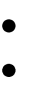 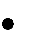 стремлением подростка к общению и совместной деятельности со сверстниками; особой чувствительностью к морально-этическому «кодексу товарищества», в котором заданы важнейшие нормы социального поведения взрослого мира;процессом перехода от детства к взрослости, отражающимся в его характеристике как «переходного», «трудного» или«критического»;обострѐнной, в связи с возникновением чувства взрослости, восприимчивостью к усвоению норм, ценностей и способов поведения, которые существуют в мире взрослых и в их отношениях, порождающей интенсивное формирование на данном возрастном этапе нравственных понятий и убеждений, выработку принципов, моральное развитиеличности;сложными   поведенческими   проявлениями,   вызванными   противоречием междупотребностью в признании их взрослыми со стороны окружающих и собственной неуверенностью в этом (нормативный кризис с его кульминационной точкой подросткового кризиса независимости, проявляющегося в разных формах непослушания, сопротивления и протеста);изменением социальной ситуации развития - ростом информационных перегрузок и изменением характера и способа общения и социальных взаимодействий - объѐмы и способы получения информации (СМИ, телевидение,Интернет).Программа воспитания и социализации учащихся на уровне основного общего образования предусматривает формирование нравственного уклада школьной жизни, обеспечивающего создание соответствующей социальной среды развития учащихся и включающего воспитательную, учебную, внеучебную, социально значимую деятельность учащихся, основанного на системе духовных идеалов многонационального народа России, базовых национальных ценностей, традиционных моральных норм, реализуемого в совместной социально-педагогической деятельности школы, семьи и других субъектов общественной жизни.Программа воспитания и социализации учащихся направлена на: духовно-нравственное развитие и воспитание учащихся; их социализацию и профессиональную ориентацию;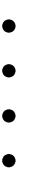 формирование культуры здорового и безопасного образа жизни; формирование экологической культуры.Цель и задачи воспитания и социализацииучащихсяЦЦель:	социально-педагогическая	поддержка	становления	и	развитиявысоконравственного, творческого, компетентного гражданина России, принимающего судьбу Отечества как свою личную, осознающего ответственность за настоящее и будущее своей страны, укоренѐнного в духовных и культурных традициях многонационального народа РоссийскойФедерации.Задачи:В области формирования личностной культуры:формирование способности к духовному развитию, реализации творческого потенциала в учебно-игровой, предметно-продуктивной, социально ориентированной, общественно полезной деятельности на основе традиционных нравственных установок и моральных норм, непрерывного образования, самовоспитания    и    универсальной    духовно-нравственной    компетенции    —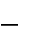 «становиться лучше»;укрепление нравственности, основанной на свободе воли и духовных отечественных традициях, внутренней установке личности школьника поступать согласно своейсовести;формирование основ нравственного самосознания личности (совести) — способности подростка формулировать собственные нравственные обязательства, осуществлять нравственный самоконтроль, требовать от себя выполнения моральных норм, давать нравственную оценку своим и чужимпоступкам;формирование нравственного смысла учения, социально ориентированной и общественно полезнойдеятельности;формирование морали — осознанной обучающимся необходимости поведения, ориентированного на благо других людей и определяемого традиционными представлениями о добре и зле, справедливом и несправедливом, добродетели и пороке, должном инедопустимом;усвоение обучающимся базовых национальных ценностей, духовных традиций народовРоссии;укрепление у подростка позитивной нравственной самооценки, самоуважения и жизненногооптимизма;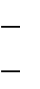 развитие эстетических потребностей, ценностей и чувств;развитие способности открыто выражать и аргументированно отстаивать свою нравственно оправданную позицию, проявлять критичность к собственным намерениям, мыслям и поступкам;развитие способности к самостоятельным поступкам и действиям, совершаемым  на основе морального выбора, к принятию ответственности заихрезультаты;развитие трудолюбия, способности к преодолению трудностей, целеустремлѐнности и настойчивости в достижениирезультата;формирование творческого отношения к учѐбе, труду, социальной деятельности на основе нравственных ценностей и моральныхнорм;формирование у подростка первоначальных профессиональных намерений и интересов, осознание нравственного значения будущего профессионального выбора;осознание подростком ценности человеческой жизни, формирование умения противостоять в пределах своих возможностей действиям и влияниям, представляющим угрозу для жизни, физического и нравственного здоровья, духовной безопасностиличности;формирование экологической культуры, культуры здорового и безопасного образа жизни.В области формирования социальной культуры:формирование российской гражданской идентичности, включающей в себя идентичность члена семьи, школьного коллектива, территориально-культурной общности, этнического сообщества, российской гражданскойнации;укрепление веры в Россию, чувства личной ответственности за Отечество, заботы  о процветании своейстраны;развитие патриотизма и гражданской солидарности;развитие навыков и умений организации и осуществления сотрудничества с педагогами, сверстниками, родителями, старшими и младшими в решении личностно и социально значимых проблем на основе знаний, полученных в процессе образования;формирование у подростков первичных навыков успешной социализации, представлений об общественных приоритетах и ценностях, ориентированных на эти ценности образцах поведения через практику общественных отношений с представителями различными социальных и профессиональныхгрупп;формирование у подростков социальных компетенций, необходимых для конструктивного, успешного и ответственного поведениявобществе;укрепление доверия к другим людям, институтам гражданского общества, государству;развитие доброжелательности и эмоциональной отзывчивости, понимания и сопереживания другим людям, приобретение опыта оказания помощи другим людям;усвоение гуманистических и демократических ценностных ориентаций; формирование	осознанного	и	уважительного	отношения	к	традиционным религиям и религиозным организациям России, к вере и религиозным убеждениям других людей, понимание значения религиозных идеалов в жизни человека, семьи и общества, роли традиционных религий в историческом и культурном развитии России;формирование культуры межэтнического общения, уважения к культурным, религиозным традициям, образу жизни представителей народовРоссии.В области формирования семейной культуры:укрепление отношения к семье как основе российского общества; формирование представлений о значении семьи для устойчивого и успешного развития человека;укрепление у обучающегося уважительного отношения к родителям, осознанного, заботливого отношения к старшим имладшим;усвоение таких нравственных ценностей семейной жизни как любовь, забота о любимом человеке, продолжение рода, духовная и эмоциональная близость членов семьи, взаимопомощь идр.;формирование начального опыта заботы о социально-психологическом благополучии своейсемьи;знание традиций своей семьи, культурно-исторических и этнических традиций семей своего народа, других народовРоссии.Основные направления и ценностные основы воспитанияи социализацииучащихсяОрганизация	духовно-нравственного	развития	и	воспитания	учащихся осуществляется по следующимнаправлениям:воспитание гражданственности, патриотизма, уважения к правам, свободам и обязанностям человека (ценности: любовь к России, своему народу, своему краю, гражданское общество, поликультурный мир, свобода личная и национальная,  доверие к людям, институтам государства и гражданского общества, социальная солидарность, мир во всѐм мире, многообразие и уважение культур инародов);воспитание социальной ответственности и компетентности (ценности: правовое государство, демократическое государство, социальное государство, закон и правопорядок, социальная компетентность, социальная ответственность, служение Отечеству, ответственность за настоящее и будущее своейстраны);воспитание нравственных чувств, убеждений, этического сознания (ценности: нравственный выбор; жизнь и смысл жизни; справедливость; милосердие; честь; достоинство; уважение родителей; уважение достоинства другого человека, равноправие, ответственность, любовь и верность; забота о старших и младших; свобода совести и вероисповедания; толерантность, представление о светской этике, вере, духовности, религиозной жизни человека, ценностях религиозного мировоззрения, формируемое на основе межконфессионального диалога; духовно- нравственное развитиеличности);воспитание экологической культуры, культуры здорового и безопасного образа жизни (ценности: жизнь во всех еѐ проявлениях; экологическая безопасность; экологическая грамотность; физическое, физиологическое, репродуктивное, психическое, социально-психологическое, духовное здоровье; экологическая культура; экологически целесообразный здоровый и безопасный образ жизни; ресурсосбережение; экологическая этика; экологическая ответственность; социальное партнѐрство для улучшения экологического качества  окружающей среды; устойчивое развитие общества в гармонии сприродой);воспитание трудолюбия, сознательного, творческого отношения к образованию, труду и жизни, подготовка к сознательному выбору профессии (ценности: научное знание, стремление к познанию и истине, научная картина мира, нравственный  смысл учения и самообразования, интеллектуальное развитие личности; уважение к труду и людям труда; нравственный смысл труда, творчество и созидание; целеустремлѐнность и настойчивость, бережливость, выборпрофессии);воспитание ценностного отношения к прекрасному, формирование основ эстетической культуры — эстетическое воспитание (ценности: красота,гармония,духовный мир человека, самовыражение личности в творчестве и искусстве, эстетическое развитие личности).Все направления воспитания и социализации важны, дополняют друг друга и обеспечивают развитие личности на основе отечественных духовных, нравственных и культурных традиций.Приоритетными направлениями воспитательной деятельности  для  МБОУ СОШ  №151являетсявоспитание гражданственности, патриотизма, уважения к правам,  свободам и обязанностям человека; воспитание нравственных чувств, убеждений, этического сознания, общей культурыличности.Принципы и особенности организации содержания воспитанияи социализацииучащихся:Принцип ориентации на идеал. Идеалы определяют смыслы воспитания, то, ради чего оно организуется. Идеалы сохраняются в традициях и служат основными ориентирами человеческой жизни, духовно-нравственного и социального развития личности. Идеалами в воспитательной работе служат герои исторических событий, связанных с историей России в целом, а также личности, на которых можно равняться (герои художественной литературы, родитель – как образец для подражания и т.д.)Аксиологический принцип. Принцип ориентации на идеал интегрирует социально- педагогическое пространство образовательного учреждения. Аксиологический принцип позволяет его дифференцировать, включить в него разные общественные субъекты. Воспитательная система школы построена на постоянном взаимодействии и тесном сотрудничестве с социальными партнерами школы: ООО "Энергомонтаж", ОАО "НЗХК",  ПО "Север" Депутатский корпус Клубы детского творчества "Романтика","Сибиряк", им. Гайдара, им. Пичугина, ЦДТ "Содружество", Администрация Калининского района, школы города Новосибирска, области и РФ, областной центр социально-психологической помощи "Родник", медицинский центр "Ювентус", НГПУ, НИНХ, СибУПК, НГТУ, НГАУ, НПК №2, Федеральная служба по незаконному обороту наркотиков, Комбинат питания Калининского района, Совет ветеранов жилмассива "Снегири", ТОС "Снегири", МБУЗ № 29, Лицей № 6, ДОУ "Белоснежка" Бассейн "Афалина", Библиотека им. братьев Гримм, им. Волкова, ЦВР "Пашинский", Школа восточных единоборств, Детский морской центр "Каравелла", Санаторно-оздоровительный лагерь "Чкаловец", Школа иностранных языков "Юнисити", культурно-образовательный центр «Альянс». В пределах системы базовых национальных ценностей общественные субъекты могут оказывать школе содействие в формировании у обучающихся той или иной группыценностей.Принцип следования нравственному примеру. Следование примеру — ведущий метод воспитания. Пример — это возможная модель выстраивания отношений подростка с другими людьми и с самим собой, образец ценностного выбора, совершѐнного значимым другим. Содержание учебного процесса, внеучебной и внешкольной деятельности должно быть наполнено примерами нравственного поведения. В примерах демонстрируется устремлѐнность людей к вершинам духа, персонифицируются, наполняются конкретным жизненным содержанием идеалы и ценности. Особое значение для духовно-нравственного развития обучающегося имеет пример учителя.Принцип диалогического общения со значимыми другими. В формировании ценностей большую роль играет диалогическое общение подростка со сверстниками, родителями, учителем и другими значимыми взрослыми. Наличие значимого другого в воспитательном процессе делает возможным его организацию на диалогической основе. Диалог исходит из признания и безусловного уважения права воспитанника свободно выбирать и сознательно присваивать ту ценность, которую он полагает как истинную.  Диалог не допускает сведения нравственного воспитания к морализаторству и монологической проповеди, но предусматривает его организацию средствамиравноправногомежсубъектного диалога. Выработка личностью собственной системы ценностей, поиски смысла жизни невозможны вне диалогического общения подростка со значимым другим.Принцип идентификации. Идентификация — устойчивое отождествление себя созначимым другим, стремление быть похожим на него. В подростковом возрасте идентификация является ведущим механизмом развития ценностно-смысловой сферы личности. Духовно-нравственное развитие личности подростка поддерживается примерами. В этом случаесрабатывает идентификационный механизм — происходит проекция собственных возможностей на образ значимого другого, что позволяет подростку увидеть свои лучшие качества, пока ещѐ скрытые в нѐм самом, но уже осуществившиеся в образе другого. Идентификация в сочетании со следованием нравственному примеру укрепляет совесть — нравственную рефлексию личности, мораль — способность подростка формулировать собственные нравственные обязательства, социальную ответственность — готовностьличностипоступатьвсоответствиисморальюитребоватьэтогоотдругих.Принцип полисубъектности воспитания и социализации. В современных условиях процесс развития, воспитания и социализации личности имеет полисубъектный, многомерно- деятельностный характер. Подросток включѐн в различные виды социальной, информационной, коммуникативной активности, в содержании которых присутствуют разные, нередко противоречивые ценности и мировоззренческие установки. Эффективная организация воспитания и социализации современных подростков возможна при условии согласования (прежде всего, на основе общих духовных и общественных идеалов,  ценностей) социально-педагогической деятельности различных общественных субъектов: школы, семьи, учреждений дополнительного образования, культуры и спорта, традиционных религиозных и общественных организаций и др. При этом деятельность образовательного учреждения, педагогического коллектива школы в организации социально-педагогического партнѐрства должна быть ведущей, определяющей ценности, содержание, формы и методы воспитания и социализации обучающихся в учебной, внеучебной, внешкольной,  общественно значимой деятельности. Социально-педагогическое взаимодействие школы и других общественных субъектов осуществляется в рамках Программы воспитания и социализацииобучающихся.Принцип совместного решения личностно и общественно значимых проблем. Личностные и общественные проблемы являются основными стимулами развития человека. Их решение требует не только внешней активности, но и существенной перестройки внутреннего душевного, духовного мира личности, изменения отношений (а отношения и есть ценности) личности к явлениям жизни. Воспитание — это оказываемая значимым другим педагогическая поддержка процесса развития личности воспитанника в процессе совместного решения стоящих перед ним личностно и общественно значимых проблем.Принцип системно-деятельностной организации воспитания. Интеграция содержания различных видов деятельности обучающихся в рамках программы их духовно- нравственного развития и воспитания осуществляется на основе базовых национальных ценностей. Для решения воспитательных задач, обучающиеся вместе с педагогами, родителями, иными субъектами культурной, гражданской жизни обращаются к содержанию: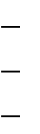 общеобразовательных дисциплин; произведений искусства;периодической	печати,	публикаций,	радио-	и	телепередач,	отражающих современнуюжизнь;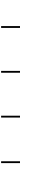 духовной культуры и фольклора народов России;истории, традиций и современной жизни своей Родины, своего края, своей семьи; жизненного опыта своих родителей и прародителей;общественно полезной, личностно значимой деятельности в рамках педагогически организованных социальных и культурных практик;других источников информации и научного знания.Системно-деятельностная организация воспитания должна преодолевать изоляцию подростковых сообществ от мира старших и младших и обеспечивать их полноценную и своевременную социализацию. В социальном плане подростковый возраст представляет собой переход от зависимого детства к самостоятельной и ответственной взрослости.Организации, осуществляющей образовательную деятельность, как социальному субъекту – носителю педагогической культуры принадлежит ведущая роль в осуществлении воспитания и успешной социализации подростка.Основное содержание воспитания и социализацииучащихсяВоспитание гражданственности, патриотизма, уважения к правам, свободам и обязанностям человека:общее представление о политическом устройстве российского государства, его институтах, их роли в жизни общества, о символах государства, их историческом происхождении и социально-культурном значении, о ключевых ценностях современного обществаРоссии;системные представления об институтах гражданского общества, их истории и современном состоянии в России и мире, о возможностях участия граждан в общественномуправлении;системные представления о народах России, об их общей исторической судьбе, о единстве народов нашей страны, знание национальных героев и важнейших событий отечественнойистории;осознание конституционного долга и обязанностей гражданина своей Родины; понимание и одобрение правил поведения в обществе, уважение органов и лиц, охраняющих общественный порядок;негативное отношение к нарушениям порядка в классе, школе, общественных местах, к невыполнению человеком своих общественных обязанностей, к антиобщественным действиям,поступкам.Воспитание социальной ответственности и компетентности:осознанное принятие роли гражданина, знание гражданских прав и обязанностей, приобретение первоначального опыта ответственного гражданскогоповедения;усвоение позитивного социального опыта, образцов поведения подростков и молодѐжи в современноммире;освоение норм и правил общественного поведения, психологических установок, знаний и навыков, позволяющих учащимся успешно действовать в современном обществе;приобретение опыта взаимодействия, совместной деятельности и общения со сверстниками, старшими и младшими, взрослыми, с реальным социальным окружением в процессе решения личностных и общественно значимыхпроблем;осознанное принятие основных социальных ролей, соответствующих подростковому возрасту:социальные роли всемье;социальные роли вклассе;социальные роли вобществе;формирование собственного конструктивного стиляобщественногоповедения.Воспитание нравственных чувств, убеждений, этического сознания:сознательное принятие базовых национальных российских ценностей;любовь к школе, городу, народу, России, к героическому прошлому и настоящему нашего  Отечества; желание продолжать героические традиции  многонациональногороссийского народа;понимание смысла гуманных отношений; понимание высокой ценности человеческой жизни; стремление строить свои отношения с людьми и поступать по законам  совести, добра исправедливости;понимание значения религиозных идеалов в жизни человека и общества, нравственной сущности правил культуры поведения, общения и речи, умение выполнять их независимо от внешнегоконтроля;понимание значения нравственно-волевого усилия в выполнении учебных, учебно- трудовых и общественных обязанностей; стремление преодолевать трудности и доводить начатое дело доконца;умение осуществлять нравственный выбор намерений, действий и поступков; готовность к самоограничению для достижения собственных нравственных идеалов; стремление вырабатывать и осуществлять личную программусамовоспитания;понимание и сознательное принятие нравственных норм взаимоотношений в семье; осознание значения семьи для жизни человека, его личностного и социального развития, продолжениярода;отрицательное отношение к аморальным поступкам, проявлениям эгоизма и иждивенчества, равнодушия, лицемерия, грубости, оскорбительным словам и действиям, нарушениям общественногопорядка.Воспитание экологической культуры, культуры здорового и безопасного образа жизни:понимание взаимной связи здоровья, экологического качества окружающей среды и экологической культурычеловека;осознание единства и взаимовлияния различных видов здоровья человека: физического (сила, ловкость, выносливость), физиологического (работоспособность, устойчивость к заболеваниям), психического (умственная работоспособность, эмоциональное благополучие), социально-психологического (способность справиться со стрессом, качество отношений с окружающими людьми); репродуктивное (забота о своѐм здоровье как будущего родителя); духовного (иерархия ценностей); их зависимости от экологической культуры, культуры здорового и безопасного образа жизничеловека;интерес к прогулкам на природе, подвижным играм, участию в спортивных соревнованиях, туристическим походам, занятиям в спортивных секциях, военизированнымиграм;представления о факторах окружающей природно-социальной среды, негативно влияющих на здоровье человека; способах их компенсации, избегания,преодоления;знание основ законодательства в области защиты здоровья и экологического качества окружающей среды и выполнение еготребований;овладение способами социального взаимодействия по вопросам улучшения экологического качества окружающей среды, устойчивого развития территории, экологического здоровьесберегающего просвещениянаселения;развитие экологической грамотности родителей, привлечение их к организации общественно значимой экологически ориентированнойдеятельности;устойчивая мотивация и опыт участия в физкультурно-оздоровительных, санитарно- гигиенических мероприятиях, экологическом туризме, самообразованию, труду и творчеству для успешнойсоциализации;резко негативное отношение к курению, употреблению алкогольных напитков, наркотиков и других психоактивных веществ(ПАВ);отрицательное отношение к лицам и организациям, пропагандирующим курение и пьянство, распространяющим наркотики и другиеПАВ.Воспитание трудолюбия, сознательного, творческого отношения к образованию, труду и жизни, подготовка к сознательному выбору профессии:понимание необходимости научных знаний для развития личности и общества, их роли в жизни, труде,творчестве;осознание нравственных основ образования;осознание важности непрерывного образования и самообразования в течение всей жизни;осознание нравственной природы труда, его роли в жизни человека и общества, в создании материальных, социальных и культурных благ; знание и уважение трудовых традиций своей семьи, трудовых подвигов старшихпоколений;умение планировать трудовую деятельность, рационально использовать время, информацию и материальные ресурсы, соблюдать порядок на рабочем месте, осуществлять коллективную работу, в том числе при разработке и реализации учебных и учебно-трудовыхпроектов;сформированность позитивного отношения к учебной и учебно-трудовой деятельности, общественно полезным делам, умение осознанно проявлять инициативу и дисциплинированность, выполнять работы по графику и в срок, следовать разработанному плану, отвечать за качество и осознаватьвозможныериски;готовность к выбору профиля обучения на следующей ступени образования или профессиональному выбору в случае перехода в систему профессионального образования (умение ориентироваться на рынке труда, в мире профессий, в системе профессионального образования, соотносить свои интересы и возможности с профессиональной перспективой, получать дополнительные знания и умения, необходимые для профильного или профессиональногообразования);бережное отношение к результатам своего труда, труда других людей, к школьному имуществу, учебникам, личным вещам; поддержание чистоты и порядка в классе и школе; готовность содействовать в благоустройстве школы и пришкольной территории;общее знакомство с трудовым законодательством;нетерпимое отношение к лени, безответственности и пассивности в образовании и труде.Воспитание	ценностного	отношения	к	прекрасному,	формирование	основ эстетической культуры (эстетическоевоспитание):ценностное отношение к прекрасному, восприятие искусства как особой формы познания и преобразованиямира;эстетическое восприятие предметов и явлений действительности, развитие способности видеть и ценить прекрасное в природе, быту, труде, спорте и творчестве людей, общественнойжизни;представление об искусстве народовРоссии.Виды деятельности и формы занятий сучащимисяВоспитание гражданственности, патриотизма, уважения к правам, свободам и обязанностям человека:Воспитание социальной ответственности и компетентностиВоспитание нравственных чувств, убеждений, этического сознанияВоспитание экологической культуры, культуры здорового и безопасногообраза жизниВоспитание ценностного отношения к прекрасному, формирование основ эстетической культуры (эстетическое воспитание)Воспитание трудолюбия, сознательного, творческого отношения к образованию, труду и жизни, подготовка к сознательному выбору профессииФормы индивидуальной и групповой организации профессиональной ориентации учащихсяЦелью профориентационной работы является создание условий для изучения учащимися своих особенностей, интересов, склонностей, получения ими информации о правилах выбора профессии и дальнейшего самоопределения.Задачи по профориентации на основной ступени общего образования:изучение учащимися своих личностных и деловыхкачествоценка интересов и склонностейучащихся.развитие навыков общения, уверенности в себе илидерскихкачеств.формирование у детей способности делать осознанный выборпрофиляобразования.Формы профориентационной работы:Индивидуальные: изучение личностных качеств путем диагностик «Определились ли вы в своих жизненных выборах?», «Я и моя будущая профессия», Изучение свойств темперамента, консультации психолога, психологические упражнения и тренинги, социально-психологические занятия с целью снятия барьеров, мешающих продуктивным действиям, изучения и овладения приѐмами межличностного взаимодействия для  повышения егоэффективности.Групповые: реализация информационной и профориентационной работы в рамках предпрофильного обучения, организация социальных практик, профориентационные  встречи, экскурсии на предприятия города, ВУЗы иССУЗы.Зарекомендовали себя и требуют дальнейшей реализации следующие формы групповой деятельности: «Фестиваль профессий», творческий проект «Ярмарка профессий», проект «Встречи с интересными людьми». Данные проекты охватывают всю школу, включая родительскую общественность, имеют большую профориентационную значимость.Этапы организации социализации учащихся, совместной деятельности образовательной организации с предприятиями, общественнымиорганизациями,системой дополнительного образования, иными социальными субъектамиОрганизация социальной деятельности учащихся исходит из того, что социальные ожидания подростков связаны с успешностью, признанием со стороны семьи и сверстников, состоятельностью и самостоятельностью в реализации собственных замыслов. Целенаправленная социальная деятельность учащихся должна быть обеспечена сформированной социальной средой школы и укладом школьной жизни. Организация социального воспитания учащихся осуществляется в последовательности следующих этапов.Организационно-административный этап (ведущий субъект — администрация школы) включает:создание среды школы, поддерживающей созидательный социальный опыт учащихся, формирующей конструктивные ожидания и позитивные образцы поведения;формирование уклада и традиций школы, ориентированных на создание системы общественных отношений учащихся, учителей и родителей в духе гражданско- патриотических ценностей, партнѐрства и сотрудничества, приоритетов развития обществаи государства;развитие форм социального партнѐрства с общественными институтами и организациями для расширения поля социального взаимодействия учащихсяадаптацию процессов стихийной социальной деятельности учащихся средствами целенаправленной деятельности по программесоциализации;координацию деятельности агентов социализации учащихся — сверстников, учителей, родителей, сотрудников школы, представителей общественных и иных организаций для решения задачсоциализации;создание условий для организованной деятельности школьных социальных групп (развитие детского самоуправления, включения родительской общественности в участие во внеурочных мероприятиях школы, развитие деятельности разновозрастных групп учащихся  ит.д.);создание возможности для влияния учащихся на изменения школьной среды, форм, целей и стиля социального взаимодействия школьного социума (в рамках работы школьного самоуправления «СоветСтаршеклассников»,развитияслужбышкольноймедиации);поддержание субъектного характера социализации учащихся, развития его самостоятельности и инициативности всоциальнойдеятельности.Организационно-педагогический этап (ведущий субъект — педагогический коллектив школы) включает:обеспечение целенаправленности, системности и непрерывности процесса социализацииучащихся;обеспечение разнообразия форм педагогической поддержки социальной деятельности, создающей условия для личностного роста учащихся, продуктивного измененияповедения;создание в процессе взаимодействия с учащимися условий для социальной деятельности личности с использованием знаний возрастной физиологии и социологии, социальной и педагогическойпсихологии;создание условий для социальной деятельности учащихся в процессе обученияивоспитания;обеспечение возможности социализации учащихся в направлениях адаптации кновым социальным	условиям,	интеграции	в	новые	виды	социальных	отношений, самоактуализации социальнойдеятельности;определение динамики выполняемых учащимися социальных ролей для оценивания эффективности их вхождения в системуобщественныхотношений;использование социальной деятельности как ведущего фактора формирования личностиучащегося;использование  роликоллективавформированииидейно-нравственной ориентации личности учащегося, его социальной и гражданскойпозиции;стимулирование сознательных социальных инициатив и деятельности учащихся с опорой на мотив деятельности (желание, осознание необходимости, интересидр.).Совместная работа с предприятиями, общественными организациями, системой доп. образования по направлениям социального воспитания направлена на реализацию следующих задач:Этап социализации учащихся включает: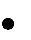 Миссия школы в контексте социальной деятельности на уровне основного общего образования — дать учащемуся представление об общественных ценностях и ориентированных на эти ценности образцах поведения через практику общественных отношений с различными социальными группами и людьми с разными социальными статусами.Основные формы организации педагогическойподдержки социализацииучащихсяПедагогическая	поддержка	социализации	осуществляется	в	процессе	обучения,создания дополнительных пространств самореализации обучающихся с учѐтом: урочной и внеурочной деятельности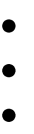 форм участия социальных партнѐров по направлениям социального воспитания методического обеспечения социальной деятельности и формирования социальной среды школы.Основными формами педагогической поддержки социализации являются ролевые игры, социализация учащихся в ходе познавательной деятельности, социализация средствами общественной  и трудовой деятельности.Организация	работы	по	формированию	экологически	целесообразного, здорового и безопасного образажизниФормирование осознанного отношения к собственному здоровью, устойчивых представлений о здоровье и здоровом образе жизни; факторах, оказывающих позитивное и негативное влияние на здоровье; формирование личных убеждений, качеств и привычек, способствующих снижению риска здоровью в повседневной жизни, включает несколько модулей.МОДУЛЬ 1 — комплекс мероприятий, позволяющих сформировать у учащихся:способность составлять рациональный режим дня и отдыха; следовать рациональному режиму дня и отдыха на основе знаний о динамике работоспособности, утомляемости, напряжѐнности разных видов деятельности; выбирать оптимальный режим дня с учѐтом учебных и внеучебныхнагрузок;умение планировать и рационально распределять учебные нагрузки и отдых в период подготовки к экзаменам; знание и умение эффективного использования индивидуальных особенностейработоспособности;знание основ профилактики переутомления иперенапряжения.Деятельность образовательной организации в областинепрерывного экологического здоровьесберегающего образованияучащихсяЭкологическая здоровьесберегающая деятельность образовательной организации на уровне основного общего образования представлена в виде пяти взаимосвязанных блоков: по созданию экологически безопасной здоровьесберагающей инфраструктуры; рациональной организации учебной и внеучебной деятельности учащихся; эффективной организации физкультурно-оздоровительной работы; реализации модульных образовательных программ и просветительской работы с родителями (законными представителями).Экологически безопасная здоровьесберегающая инфраструктура образовательной организации включает:Рациональная    организация    учебной    и     внеучебной     деятельности учащихся направлена на повышение эффективности учебной деятельности, предупреждение чрезмерного функционального напряжения и утомления, создание условий для снятия перегрузки, чередования труда и отдыха учащихся ивключает:соблюдение гигиенических норм и требований к организации и объѐму учебной и внеучебной нагрузки (выполнение домашних заданий, занятия в кружках и спортивных секциях) учащихся на всех этапахобучения;использование методов и методик обучения, адекватных возрастным возможностям и особенностям учащихся (использование методик, прошедшихапробацию);обучение вариантам рациональных способов и приѐмов работы с учебной информацией и организации учебноготруда;введение любых инноваций в учебный процесс только под контролем специалистов; строгое соблюдение всех требований к использованию технических средств обучения, в том числе компьютеров и аудиовизуальных средств;индивидуализацию обучения (учѐт индивидуальных особенностей развития: темпа развития и темпа деятельности), работу по индивидуальным программам основного общегообразования;рациональную и соответствующую требованиям организацию уроков физической культуры и занятий активно-двигательного характера в основнойшколе.Эффективная организация физкультурно-оздоровительной работы, направленная на обеспечение рациональной организации двигательного режима, нормального физического развития и двигательной подготовленности учащихся всех  возрастов,  повышение адаптивных возможностей организма, сохранение и укрепление здоровья учащихся и формирование культуры здоровья, включает:полноценную и эффективную работу с учащимися с ограниченными возможностями здоровья, а также с учащимися всех групп здоровья (на уроках физкультуры, в секциях и т.п.);рациональную и соответствующую возрастным и индивидуальным особенностям развития  учащихся  организацию  уроков  физической  культуры  и  занятийактивно-двигательного характера;организацию физкультминуток на уроках, способствующих эмоциональной разгрузке и повышению двигательнойактивности;организацию работы спортивных секций, экологических кружков, слѐтов, летних площадок и создание условий для их эффективногофункционирования;регулярное проведение спортивно-оздоровительных, туристических мероприятий (дней спорта, соревнований, олимпиад, походов и т.п.).Реализация модульных образовательных программ предусматривает:Внедрение в систему работы образовательной организации программ, направленных на формирование экологической грамотности, экологической культуры, культуры здорового и безопасного образа жизни в качестве отдельных образовательных  модулей или компонентов, включѐнных в учебнуюдеятельность:Внедрениекурса«Кулинария»врамкахобразовательногопредмета«Технология»Просветительская работа с родителями (законнымипредставителями)включает: лекции, семинары, консультации, курсы по различным вопросам роста и развития ребѐнка, его здоровья, факторов, положительно и отрицательно  влияющих  на здоровье детей, и т. п., экологическое просвещениеродителей;содействие в приобретении для родителей (законных представителей) необходимой научно-методической литературы (подготовка брошюр, буклетов, памяток по вопросамвоспитания);организацию совместной работы педагогов и родителей  (законных представителей) по проведению спортивных соревнований, дней экологической культуры и здоровья, занятий по профилактике вредных привычек и т.п.ПланируемыерезультатывоспитанияисоциализацииобучающихсяРеализация Программы будет способствовать:формированию нравственного уклада школьной жизни, основанного на системе духовных идеалов многонационального народа России, базовых национальных ценностей, традиционных моральныхнорм;консолидации усилий школьника, семьи, общественных и государственных организаций в выработке общих позиций о сущности, смысле и содержании воспитательнойдеятельности;качественному улучшению воспитания школьников на основе взаимосвязи основного и дополнительного образования, формального и неформального образования, учитывая их стартовыевозможности.В результате выполнения Программы ожидается рост удовлетворенности качеством воспитательного процесса со стороны всех его субъектов:школьники будут увереннее использовать культурно-исторический потенциал Новосибирской области и города Новосибирска, как ресурс собственного развития и самореализации;родители будут отмечать расширение спектра образовательных услуг (включая дополнительное образование); гарантию педагогической поддержки и помощи детям, нуждающимся в ней; удовлетворенность качеством событий воспитывающего характера, организованных с участием детей июношества;представители различных социальных институтов получат возможность действенной помощи школы в разработке и реализации совместных воспитательных программ и проектов;жители микрорайона выразят поддержку проявлениям социальной активности и ответственности со стороны школьников, будут удовлетворены снижением асоциальных проявлений в среде детей имолодежи.Реализация Программы обеспечит рост социальной зрелости и общей культуры выпускников школы, окажет им поддержку в подготовке к жизненному самоопределению, разнообразит условия физического, интеллектуального, психологического, социального становления личности школьников; обеспечит дополнительные возможности для развития личности с активной гражданской позицией, умеющей свободно ориентироваться в условиях гражданского общества и развивающейся экономики, способной к творчеству, самореализации в условиях социально полезной деятельности.По каждому из направлений воспитания и социализации обучающихся на уровне основного общего образования должны быть предусмотрены и обучающимися могут быть достигнуты определѐнные результаты:Воспитание	гражданственности,	патриотизма,	уважения	к	правам,	свободам	и обязанностямчеловека:ценностное отношение к России, своему народу, отечественному культурно- историческому наследию, государственной символике, законам Российской Федерации, родным языкам, народным традициям,старшемупоколению;знание основных положений Конституции Российской Федерации, символов государства, основных прав и обязанностей гражданРоссии;системные представления о народах России, понимание их общей исторической судьбы, единства народов нашей страны; опыт социальной и межкультурной коммуникации;представление об институтах гражданского общества, их истории и современном состоянии в России и мире, о возможностях участия граждан в общественном управлении; первоначальный опыт участия вгражданскойжизни;понимание защиты Отечества как конституционного долга и священной обязанности гражданина, уважительное отношение к Российской армии, к защитникам Родины; уважительное отношение к органам охраныправопорядка;знание национальных героев и важнейших событий истории России; знание государственных праздников, их истории и значения для общества.Воспитание социальной ответственности и компетентности:позитивное отношение, сознательное принятие роли гражданина;умение дифференцировать, принимать или не принимать информацию, поступающую из социальной среды, СМИ, Интернета, исходя из традиционных духовных ценностей и моральных норм;первоначальные навыки практической деятельности в составе различных социокультурных групп конструктивной общественнойнаправленности;сознательное понимание своей принадлежности к социальным общностям (семья, классный и школьный коллектив, сообщество г. Новосибирска, неформальные подростковые общности и др.), определение своего места и роли в этихсообществах;знание о различных общественных и профессиональных организациях, их структуре, целях и характередеятельности;умение вести дискуссию по социальным вопросам, обосновывать свою гражданскую позицию, вести диалог и достигатьвзаимопонимания;умение самостоятельно разрабатывать, согласовывать со сверстниками, учителями и родителями и выполнять правила поведения в семье, классном и школьном коллективах;умение моделировать простые социальные отношения, прослеживать взаимосвязь прошлых  и  настоящих  социальных  событий,  прогнозировать  развитиесоциальнойситуации в семье, классном и школьном коллективе, городе;ценностное отношение к мужскому или женскому гендеру (своему социальному полу), знание и принятие правил полоролевого поведения в контексте традиционных моральныхнорм.Воспитание нравственных чувств, убеждений, этического сознания:ценностное отношение к школе, своему району, городу, народу, России, к героическому прошлому и настоящему нашего Отечества; желание продолжать героические традиции многонационального российскогонарода;чувство дружбы к представителям всех национальностей Российской Федерации; умение сочетать личные и общественные интересы, дорожить своей честью, честью своей семьи, школы; понимание отношений ответственной зависимости людей друг от друга; установление дружеских взаимоотношений в коллективе, основанных на взаимопомощи и взаимной поддержке;уважение родителей, понимание сыновнего долга как конституционной обязанности, уважительное отношение к старшим, доброжелательное отношение к сверстникам и младшим;знание традиций своей семьи и школы, бережное отношение к ним;понимание значения религиозных идеалов в жизни человека и общества, роли традиционных религий в развитии Российского государства, в истории и культуре нашей страны, общие представления о религиозной картине мира;понимание нравственной сущности правил культуры поведения, общения и речи, умение выполнять их независимо от внешнего контроля, умение преодолевать конфликты вобщении;готовность сознательно выполнять правила для обучающихся, понимание необходимостисамодисциплины;готовность к самоограничению для достижения собственных нравственных идеалов; стремление вырабатывать и осуществлять личную программусамовоспитания;потребность в выработке волевых черт характера, способность ставить перед собой общественно значимые цели, желание участвовать в их достижении, способность объективно оцениватьсебя;умение устанавливать со сверстниками другого пола дружеские, гуманные, искренние отношения, основанные на нравственных нормах; стремление к честности и скромности, красоте и благородству во взаимоотношениях; нравственное представление о дружбе илюбви;понимание и сознательное принятие нравственных норм взаимоотношений в семье; осознание значения семьи для жизни человека, его личностного и социального развитии, продолжениярода;понимание взаимосвязи физического, нравственного (душевного) и социально- психологического (здоровья семьи и школьного коллектива) здоровья человека, влияниянравственностичеловеканаегожизнь,здоровье,благополучие;понимание возможного негативного влияния на морально-психологическое состояние человека компьютерных игр, кино, телевизионных передач, рекламы; умение противодействовать разрушительному влиянию информационнойсреды.Воспитание экологической культуры, культуры здорового и безопасного образа жизни:ценностное отношение к жизни во всех еѐ проявлениях, качеству окружающей среды, своемуздоровью,здоровьюродителей,членовсвоейсемьи,педагогов,сверстников;осознание ценности экологически целесообразного, здорового и безопасного образа жизни, взаимной связи здоровья человека и экологического состояния окружающей его среды, роли экологической культуры в обеспечении личного и общественного здоровья ибезопасности;начальный опыт участия в пропаганде экологически целесообразного поведения, в создании экологически безопасного уклада школьнойжизни;умение придавать экологическую направленность любой деятельности, проекту; демонстрировать экологическое мышление и экологическую грамотность в разных формахдеятельности;знание единства и взаимовлияния различных видов здоровья человека: физического, физиологического, психического, социально-психологического, духовного, репродуктивного, их обусловленности внутренними ивнешнимифакторами;знание основных социальных моделей, правил экологического поведения, вариантов здорового образажизни;знание норм и правил экологической этики, законодательства в области экологии и здоровья;знание традиций нравственно-этического отношения к природе и здоровью в культуре народовРоссии;знание глобальной взаимосвязи и взаимозависимости природных и социальных явлений;умение выделять ценность экологической культуры, экологического качества окружающей среды, здоровья, здорового и безопасного образа жизни как целевой приоритет при организации собственной жизнедеятельности, при взаимодействии с людьми; адекватно использовать знания о позитивных и негативных факторах, влияющих на здоровьечеловека;умение анализировать изменения в окружающей среде и прогнозировать последствия этих изменений для природы и здоровьячеловека;умение устанавливать причинно-следственные связи возникновения и развития явлений вэкосистемах;умение строить свою деятельность и проекты с учѐтом создаваемой нагрузки на социоприродноеокружение;знания об оздоровительном влиянии экологически чистых природных факторов на человека;формирование личного опыта здоровьесберегающей деятельности;знания о возможном негативном влиянии компьютерных игр, телевидения, рекламы на здоровье человека;резко негативное отношение к курению, употреблению алкогольных напитков, наркотиков и других психоактивных веществ (ПАВ); отрицательное отношение к лицам и организациям, пропагандирующим курение и пьянство, распространяющим наркотики и другиеПАВ;отрицательное отношение к загрязнению окружающей среды, расточительному расходованию природных ресурсов и энергии, способность давать нравственную и правовую оценку действиям, ведущим к возникновению, развитию или решению экологических проблем на различных территориях иакваториях;умение противостоять негативным факторам, способствующим ухудшению здоровья; понимание важности физической культуры и спорта для здоровья человека, его образования, труда и творчества, всестороннего развития личности;знание и выполнение санитарно-гигиенических правил, соблюдение здоровьесберегающего режимадня;умение рационально организовать физическую и интеллектуальную деятельность, оптимально сочетать труд и отдых, различные виды активности в целях укрепления физического, духовного и социально-психологическогоздоровья;проявление интереса к прогулкам на природе, подвижным играм, участию в спортивных соревнованиях, туристическим походам, занятиям в спортивных секциях, военизированнымиграм;формирование опыта участия в общественно значимых делах по охране природы и заботе о личном здоровье и здоровье окружающихлюдей;овладение умением сотрудничества (социального партнѐрства), связанного с решением местных экологических проблем и здоровьемлюдей;опыт участия в разработке и реализации учебно-исследовательских комплексных проектов с выявлением в них проблем экологии и здоровья и путей ихрешения.Воспитание трудолюбия, сознательного, творческого отношения к образованию, труду и жизни, подготовка к сознательному выбору профессии:понимание необходимости научных знаний для развития личности и общества, их роли в жизни, труде,творчестве;понимание нравственных основ образования;начальный опыт применения знаний в труде, общественной жизни, в быту; умение применять знания, умения и навыки для решения проектных и учебно- исследовательских задач;самоопределение в области своих познавательных интересов;умение организовать процесс самообразования, творчески и критически работать с информацией из разных источников;начальный опыт разработки и реализации индивидуальных и коллективных комплексных учебно-исследовательских проектов; умение работать со сверстниками  в проектных или учебно-исследовательскихгруппах;понимание важности непрерывного образования и самообразования в течение всей жизни;осознание нравственной природы труда, его роли в жизни человека и общества, в создании материальных, социальных и культурныхблаг;знание и уважение трудовых традиций своей семьи, трудовых подвигов старших поколений;умение планировать трудовую деятельность, рационально использовать время, информацию и материальные ресурсы, соблюдать порядок на рабочем месте, осуществлять коллективную работу, в том числе при разработке и реализации учебных и учебно-трудовыхпроектов;начальный опыт участия в общественно значимых делах;навыки трудового творческого сотрудничества со сверстниками, младшими детьми и взрослыми;знания о разных профессиях и их требованиях к здоровью, морально- психологическим качествам, знаниям и умениямчеловека;сформированность первоначальных профессиональных намерений и интересов; общие представления о трудовом законодательстве.Воспитание	ценностного	отношения  к	прекрасному,	формирование	основ эстетической культуры (эстетическоевоспитание):ценностное отношение к прекрасному;понимание искусства как особой формы познания и преобразования мира; способность видеть и ценить прекрасное в природе, быту, труде, спорте и творчестве людей, общественной жизни;опыт эстетических переживаний, наблюдений эстетических объектов в природе и социуме, эстетического отношения к окружающему миру и самому себе; представление об искусстве народовРоссии;опыт эмоционального постижения народного творчества, этнокультурных традиций, фольклора народов России;интерес к занятиям творческого характера, различным видам искусства, художественнойсамодеятельности;опыт самореализации в различных видах творческой деятельности, умение  выражатьсебя в доступных видах творчества;опыт реализации эстетических ценностей в пространстве школы и семьиМониторинг эффективности реализации программы воспитания исоциализации учащихсяМониторинг представляет собой систему диагностических  исследований, направленных на комплексную оценку результатов эффективности реализации образовательной организацией Программы воспитания и социализации учащихся.В качестве основных показателей и объектов исследования эффективности  реализации образовательным учреждением Программы воспитания и социализации учащихсявыступают:Особенности развития личностной, социальной, экологической, трудовой (профессиональной) и здоровьесберегающей культурыучащихся.Социально-педагогическая среда, общая психологическая атмосфера и нравственный уклад школьной жизни в образовательномучреждении.Особенности детско-родительских отношений и степень включѐнности родителей (законных представителей) в образовательный и воспитательныйпроцесс.Основные принципы организации мониторинга эффективности реализации Программы воспитания и социализации учащихся:принцип системности предполагает изучение планируемых результатов развития учащихся в качестве составных (системных) элементов общего процесса воспитания и социализацииучащихся;принцип личностно-социально-деятельностного подхода ориентирует исследование эффективности деятельности образовательного учреждения на изучение процесса воспитания и социализации учащихся в единстве основных социальных факторов их развития — социальной среды, воспитания, деятельности личности, еѐ внутренней активности;принцип объективности предполагает формализованность оценки (независимость исследования и интерпретации данных) и предусматривает необходимость принимать все меры для исключения пристрастий, личных взглядов, предубеждений, корпоративной солидарности и недостаточной профессиональной компетентности специалистов в процессеисследования;принцип детерминизма (причинной обусловленности) указывает на обусловленность, взаимодействие и влияние различных социальных, педагогических и психологических факторов на воспитание и социализациюучащихся;принцип признания безусловного уважения прав предполагает отказ от прямых негативных оценок и личностных характеристикучащихся.Школа соблюдает моральные и правовые нормы исследования, создаѐт условия для проведения мониторинга эффективности реализации образовательной организацией Программы воспитания и социализации учащихся.Методологический инструментарий мониторинга воспитания исоциализации учащихсяМетодологический инструментарий мониторинга воспитания и социализации учащихся предусматривает использование следующих методов:Тестирование (метод тестов) — исследовательский метод, позволяющий выявить степень соответствия планируемых и реально достигаемых результатов воспитания и социализации учающихся путѐм анализа результатов и способов выполнения  учащимися ряда специально разработанных заданий.Опрос — получение информации, заключѐнной в словесных  сообщениях учащихся. Для оценки эффективности деятельности образовательного учреждения по воспитанию и социализации учащихся используются следующие виды опроса:анкетирование — эмпирический социально-психологический метод получения информации на основании ответов учащихся на специально подготовленные вопросы  анкеты;интервью — вербально-коммуникативный метод, предполагающий проведение разговора между исследователем и учащимися по заранее разработанному плану, составленному в соответствии с задачами исследования процесса воспитания и социализации учащихся. В ходе интервью исследователь не высказывает своего мнения и открыто не демонстрирует своей личной оценки ответов учащихся или задаваемых вопросов, что  создаѐт благоприятную атмосферу общения и условия для получения более достоверных результатов;беседа — специфический метод исследования, заключающийся в проведении тематически направленного диалога между исследователем и учащимися с целью получения сведений об особенностях процесса воспитания исоциализацииучащихся.Психолого-педагогическое наблюдение — описательный психолого-педагогический метод исследования, заключающийся в целенаправленном восприятии и фиксации особенностей, закономерностей развития и воспитания учащихся. В рамках мониторинга предусматривается использование следующих видов наблюдения:включѐнное наблюдение — наблюдатель находится в реальных деловых или неформальных отношениях с учащимися, за которыми он наблюдает и которых он  оценивает;узкоспециальное наблюдение — направлено на фиксирование строго определѐнных параметров (психолого-педагогических явлений) воспитания исоциализацииучащихся.Критерии  и показатели эффективности выполнения ПрограммыГруппакритериев,указывающихнадинамикуразвитияличностной,социальной, экологической,трудовой(профессиональной)издоровьесберегающейкультурыГруппа критериев (характер изменения) социальной, психолого-педагогической и нравственной атмосферы в образовательнойорганизацииКритерии, указывающие на динамику детско-родительских отношений и степени включѐнности родителей (законных представителей) в образовательнойивоспитательной деятельностиИзучение динамики процесса воспитания и социализации учащихсяПоложительная динамика (тенденция повышения уровня нравственного развития учащихся) — увеличение значений выделенных показателей воспитания и социализации учащихся на интерпретационном этапе по сравнению с результатами контрольного этапа исследования(диагностический).Инертность положительной динамики подразумевает отсутствие характеристик положительной динамики и возможное увеличение отрицательных значений показателей воспитания и социализации учащихся на интерпретационном этапе по сравнению с результатами контрольного этапа исследования(диагностический);Устойчивость (стабильность) исследуемых показателей духовно-нравственного развития, воспитания и социализации учащихся на интерпретационном и контрольном  этапах исследования. При условии соответствия содержания сформировавшихся смысловых систем у подростков, в педагогическом коллективе и детско-родительских отношениях общепринятым моральным нормам устойчивость исследуемых показателей может являться одной из характеристик положительной динамики процесса воспитания и социализации учащихся.Причины	инертности	положительной	динамики	и	появления	тенденций отрицательной динамики процесса воспитанияи социализацииучащихся:несоответствие	содержания,	методов	воспитания	и	социализации	учащихся возрастным особенностям развитияличности;формальное отношение со стороны преподавателей;неблагоприятный психологический климат в образовательной организации.Виды деятельностиФормы занятийФормы занятийФормы занятийВиды деятельностиУрочная деятельностьВнеурочная деятельностьВнешкольная деятельностьИзучение Конституции	РФ,получение знаний5-7 классы5-7 классы5-7 классыИзучение Конституции	РФ,получение знанийУроки	истории,Беседы,познавательныеУчастие	воб	основных правахиобязанностях граждан России, о политическом устройстве Российского государства, его институтах,	 их ролив	жизниобщества,о символах государства— Флаге,			Гербе России, о флаге и гербе Новосибирска		и Новосибирской областиобществознания, литературы, музыки, ИЗОобществознания, литературы, музыки, ИЗОигры,	викторины«Государственная символика	России»,«Мы россияне»игры,	викторины«Государственная символика	России»,«Мы россияне»муниципальных, областных, региональных, всероссийских конкурсах, акциях, играх и др.об	основных правахиобязанностях граждан России, о политическом устройстве Российского государства, его институтах,	 их ролив	жизниобщества,о символах государства— Флаге,			Гербе России, о флаге и гербе Новосибирска		и Новосибирской областиобществознания, литературы, музыки, ИЗОобществознания, литературы, музыки, ИЗОБеседы, познавательные и интеллектуальные игры, конкурсы «Мое право»,	«Права ребенка», «Знай и соблюдайзакон»Беседы, познавательные и интеллектуальные игры, конкурсы «Мое право»,	«Права ребенка», «Знай и соблюдайзакон»муниципальных, областных, региональных, всероссийских конкурсах, акциях, играх и др.об	основных правахиобязанностях граждан России, о политическом устройстве Российского государства, его институтах,	 их ролив	жизниобщества,о символах государства— Флаге,			Гербе России, о флаге и гербе Новосибирска		и Новосибирской областиобществознания, литературы, музыки, ИЗОобществознания, литературы, музыки, ИЗОДекабрь – декада правовых	знаний: деловая игра «Я– гражданин»Декабрь – декада правовых	знаний: деловая игра «Я– гражданин»муниципальных, областных, региональных, всероссийских конкурсах, акциях, играх и др.об	основных правахиобязанностях граждан России, о политическом устройстве Российского государства, его институтах,	 их ролив	жизниобщества,о символах государства— Флаге,			Гербе России, о флаге и гербе Новосибирска		и Новосибирской областиобществознания, литературы, музыки, ИЗОобществознания, литературы, музыки, ИЗОКонкурсные	военно- патриотические		игры«Буду я солдатом»Конкурсные	военно- патриотические		игры«Буду я солдатом»муниципальных, областных, региональных, всероссийских конкурсах, акциях, играх и др.об	основных правахиобязанностях граждан России, о политическом устройстве Российского государства, его институтах,	 их ролив	жизниобщества,о символах государства— Флаге,			Гербе России, о флаге и гербе Новосибирска		и Новосибирской области8-9 классы8-9 классы8-9 классы8-9 классы8-9 классыоб	основных правахиобязанностях граждан России, о политическом устройстве Российского государства, его институтах,	 их ролив	жизниобщества,о символах государства— Флаге,			Гербе России, о флаге и гербе Новосибирска		и Новосибирской областиУроки	истории, обществознания, литературы, музыки,ИЗОУроки	истории, обществознания, литературы, музыки,ИЗОБеседы, познавательные игры,	викторины«Государственная символика	России»,«Мы	граждане РоссийскойФедерации»Беседы, познавательные игры,	викторины«Государственная символика	России»,«Мы	граждане РоссийскойФедерации»Участие	вмуниципальных, областных, региональных, всероссийских конкурсах, акциях, играх и др.об	основных правахиобязанностях граждан России, о политическом устройстве Российского государства, его институтах,	 их ролив	жизниобщества,о символах государства— Флаге,			Гербе России, о флаге и гербе Новосибирска		и Новосибирской областиУроки	истории, обществознания, литературы, музыки,ИЗОУроки	истории, обществознания, литературы, музыки,ИЗОДекабрь – декада правовых	знаний: круглый стол «Я и мои права»Декабрь – декада правовых	знаний: круглый стол «Я и мои права»Участие	вмуниципальных, областных, региональных, всероссийских конкурсах, акциях, играх и др.об	основных правахиобязанностях граждан России, о политическом устройстве Российского государства, его институтах,	 их ролив	жизниобщества,о символах государства— Флаге,			Гербе России, о флаге и гербе Новосибирска		и Новосибирской областиУроки	истории, обществознания, литературы, музыки,ИЗОУроки	истории, обществознания, литературы, музыки,ИЗОБеседы, познавательные и интеллектуальные игры, конкурсы «Мое право», «Закон и подросток»Беседы, познавательные и интеллектуальные игры, конкурсы «Мое право», «Закон и подросток»Участие	вмуниципальных, областных, региональных, всероссийских конкурсах, акциях, играх и др.об	основных правахиобязанностях граждан России, о политическом устройстве Российского государства, его институтах,	 их ролив	жизниобщества,о символах государства— Флаге,			Гербе России, о флаге и гербе Новосибирска		и Новосибирской областиУроки	истории, обществознания, литературы, музыки,ИЗОУроки	истории, обществознания, литературы, музыки,ИЗОКонкурсные военно- патриотические игры, конкурсы «Армейский калейдоскоп», военно- спортивные эстафетыКонкурсные военно- патриотические игры, конкурсы «Армейский калейдоскоп», военно- спортивные эстафетыУчастие	вмуниципальных, областных, региональных, всероссийских конкурсах, акциях, играх и др.Ознакомление	с героическими страницами истории России,		жизнью замечательных людей,	явивших примеры гражданского служения, исполнения патриотического долга,			собязанностями гражданина5-7 классы5-7 классы5-7 классы5-7 классы5-7 классыОзнакомление	с героическими страницами истории России,		жизнью замечательных людей,	явивших примеры гражданского служения, исполнения патриотического долга,			собязанностями гражданинаУроки	истории, обществознания, литературы,ИЗО, музыкиУроки	истории, обществознания, литературы,ИЗО, музыкиУроки мужестваУроки мужестваУчастие	вмуниципальных конкурсах,		играх, акциях,	«Вахта памяти»,«Георгиевская ленточка», «Марш потомков» и др.Ознакомление	с героическими страницами истории России,		жизнью замечательных людей,	явивших примеры гражданского служения, исполнения патриотического долга,			собязанностями гражданинаУроки	истории, обществознания, литературы,ИЗО, музыкиУроки	истории, обществознания, литературы,ИЗО, музыкиТематические экскурсии в музей Калининского района, завода НЗХКТематические экскурсии в музей Калининского района, завода НЗХКУчастие	вмуниципальных конкурсах,		играх, акциях,	«Вахта памяти»,«Георгиевская ленточка», «Марш потомков» и др.Ознакомление	с героическими страницами истории России,		жизнью замечательных людей,	явивших примеры гражданского служения, исполнения патриотического долга,			собязанностями гражданинаУроки	истории, обществознания, литературы,ИЗО, музыкиУроки	истории, обществознания, литературы,ИЗО, музыкиСоциальный	акция«Открытка ветерану»Социальный	акция«Открытка ветерану»Участие	вмуниципальных конкурсах,		играх, акциях,	«Вахта памяти»,«Георгиевская ленточка», «Марш потомков» и др.Ознакомление	с героическими страницами истории России,		жизнью замечательных людей,	явивших примеры гражданского служения, исполнения патриотического долга,			собязанностями гражданинаУроки	истории, обществознания, литературы,ИЗО, музыкиУроки	истории, обществознания, литературы,ИЗО, музыкиЭкскурсии в воинскую часть	специального назначения «Ермак», экскурсии в пожарную часть Калининского районаЭкскурсии в воинскую часть	специального назначения «Ермак», экскурсии в пожарную часть Калининского районаУчастие	вмуниципальных конкурсах,		играх, акциях,	«Вахта памяти»,«Георгиевская ленточка», «Марш потомков» и др.Ознакомление	с героическими страницами истории России,		жизнью замечательных людей,	явивших примеры гражданского служения, исполнения патриотического долга,			собязанностями гражданинаУроки	истории, обществознания, литературы,ИЗО, музыкиУроки	истории, обществознания, литературы,ИЗО, музыкиПоисково-исследовательская деятельность учащихсяПоисково-исследовательская деятельность учащихсяУчастие	вмуниципальных конкурсах,		играх, акциях,	«Вахта памяти»,«Георгиевская ленточка», «Марш потомков» и др.Поисково-исследовательская деятельность учащихсяПоисково-исследовательская деятельность учащихсяСбор материалов в рамках	акции«Бессмертный полк»,«Герои	Великой Отечественной войны – нашиземляки»Сбор материалов в рамках	акции«Бессмертный полк»,«Герои	Великой Отечественной войны – нашиземляки»Беседы,	выставки рисунков,   презентации«Эхо  Афгана  и Чечни»,«Милосердие – закон жизни».	Конкурс инсценированной песни военных лет «Песня в строю»Беседы,	выставки рисунков,   презентации«Эхо  Афгана  и Чечни»,«Милосердие – закон жизни».	Конкурс инсценированной песни военных лет «Песня в строю»8-9 классы8-9 классы8-9 классы8-9 классы8-9 классыУроки истории, обществознания, литературы,ИЗО,	музыки, ОБЖУроки истории, обществознания, литературы,ИЗО,	музыки, ОБЖУроки мужестваУроки мужестваУчастие	вмуниципальных конкурсах,		играх, акциях,	«Вахта памяти»,«Георгиевская ленточка», «Марш потомков» и др.Уроки истории, обществознания, литературы,ИЗО,	музыки, ОБЖУроки истории, обществознания, литературы,ИЗО,	музыки, ОБЖМитинг памяти в Павловском сквере в честь погибших в годы Великой Отечественной войныМитинг памяти в Павловском сквере в честь погибших в годы Великой Отечественной войныУчастие	вмуниципальных конкурсах,		играх, акциях,	«Вахта памяти»,«Георгиевская ленточка», «Марш потомков» и др.Уроки истории, обществознания, литературы,ИЗО,	музыки, ОБЖУроки истории, обществознания, литературы,ИЗО,	музыки, ОБЖТематические экскурсии в музей Калининского района, музей Поста № 1Тематические экскурсии в музей Калининского района, музей Поста № 1Участие	вмуниципальных конкурсах,		играх, акциях,	«Вахта памяти»,«Георгиевская ленточка», «Марш потомков» и др.Уроки истории, обществознания, литературы,ИЗО,	музыки, ОБЖУроки истории, обществознания, литературы,ИЗО,	музыки, ОБЖМузыкально - литературная композицияМузыкально - литературная композицияУчастие	вмуниципальных конкурсах,		играх, акциях,	«Вахта памяти»,«Георгиевская ленточка», «Марш потомков» и др.Уроки истории, обществознания, литературы,ИЗО,	музыки, ОБЖУроки истории, обществознания, литературы,ИЗО,	музыки, ОБЖБеседы,		выставки рисунков,	презентации«Эхо  Афгана  и Чечни»,«Милосердие	–	закон жизни»Беседы,		выставки рисунков,	презентации«Эхо  Афгана  и Чечни»,«Милосердие	–	закон жизни»Участие	вмуниципальных конкурсах,		играх, акциях,	«Вахта памяти»,«Георгиевская ленточка», «Марш потомков» и др.Уроки истории, обществознания, литературы,ИЗО,	музыки, ОБЖУроки истории, обществознания, литературы,ИЗО,	музыки, ОБЖСоциальный	проект«Дети войны»Социальный	проект«Дети войны»Участие	вмуниципальных конкурсах,		играх, акциях,	«Вахта памяти»,«Георгиевская ленточка», «Марш потомков» и др.Уроки истории, обществознания, литературы,ИЗО,	музыки, ОБЖУроки истории, обществознания, литературы,ИЗО,	музыки, ОБЖАкции	«Подарокветерану»,	«Ветеран живетрядом»Акции	«Подарокветерану»,	«Ветеран живетрядом»Участие	вмуниципальных конкурсах,		играх, акциях,	«Вахта памяти»,«Георгиевская ленточка», «Марш потомков» и др.Уроки истории, обществознания, литературы,ИЗО,	музыки, ОБЖУроки истории, обществознания, литературы,ИЗО,	музыки, ОБЖПоисково- исследовательская деятельность учащихся Поисково- исследовательская деятельность учащихся Участие	вмуниципальных конкурсах,		играх, акциях,	«Вахта памяти»,«Георгиевская ленточка», «Марш потомков» и др.Уроки истории, обществознания, литературы,ИЗО,	музыки, ОБЖУроки истории, обществознания, литературы,ИЗО,	музыки, ОБЖСбор	материалов	в рамках		акции«Бессмертный полк»Сбор	материалов	в рамках		акции«Бессмертный полк»Участие	вмуниципальных конкурсах,		играх, акциях,	«Вахта памяти»,«Георгиевская ленточка», «Марш потомков» и др.Уроки истории, обществознания, литературы,ИЗО,	музыки, ОБЖУроки истории, обществознания, литературы,ИЗО,	музыки, ОБЖКонкурс инсценированной песни военных лет «Песня в строю»Конкурс инсценированной песни военных лет «Песня в строю»Участие	вмуниципальных конкурсах,		играх, акциях,	«Вахта памяти»,«Георгиевская ленточка», «Марш потомков» и др.Ознакомление	систорией		и культурой Новосибирской области, народным творчеством, этнокультурными традициями, особенностями быта народов России5-7 классы5-7 классы5-7 классы5-7 классы5-7 классыОзнакомление	систорией		и культурой Новосибирской области, народным творчеством, этнокультурными традициями, особенностями быта народов РоссииУроки истории(«История Сибири»), обществознания, литературы, географии, ИЗО, музыки, информатики, технологииУроки истории(«История Сибири»), обществознания, литературы, географии, ИЗО, музыки, информатики, технологииПроект	«Моя родословная»Проект	«Моя родословная»Участие	вмуниципальных конкурсах, конференциях, проектах.Ознакомление	систорией		и культурой Новосибирской области, народным творчеством, этнокультурными традициями, особенностями быта народов РоссииУроки истории(«История Сибири»), обществознания, литературы, географии, ИЗО, музыки, информатики, технологииУроки истории(«История Сибири»), обществознания, литературы, географии, ИЗО, музыки, информатики, технологииПознавательные	иинтеллектуальные игры, конкурсы,    викторины:«Моя семья»Познавательные	иинтеллектуальные игры, конкурсы,    викторины:«Моя семья»Участие	вмуниципальных конкурсах, конференциях, проектах.Ознакомление	систорией		и культурой Новосибирской области, народным творчеством, этнокультурными традициями, особенностями быта народов РоссииУроки истории(«История Сибири»), обществознания, литературы, географии, ИЗО, музыки, информатики, технологииУроки истории(«История Сибири»), обществознания, литературы, географии, ИЗО, музыки, информатики, технологииРеализация социальных проектов «Путешествие по родному краю», «Моя улица», «Лики родной Калининки»Реализация социальных проектов «Путешествие по родному краю», «Моя улица», «Лики родной Калининки»Участие	вмуниципальных конкурсах, конференциях, проектах.Ознакомление	систорией		и культурой Новосибирской области, народным творчеством, этнокультурными традициями, особенностями быта народов РоссииУроки истории(«История Сибири»), обществознания, литературы, географии, ИЗО, музыки, информатики, технологииУроки истории(«История Сибири»), обществознания, литературы, географии, ИЗО, музыки, информатики, технологииКонкурсно-игровая программа«Масленичные забавы»Конкурсно-игровая программа«Масленичные забавы»Участие	вмуниципальных конкурсах, конференциях, проектах.Ознакомление	систорией		и культурой Новосибирской области, народным творчеством, этнокультурными традициями, особенностями быта народов РоссииУроки истории(«История Сибири»), обществознания, литературы, географии, ИЗО, музыки, информатики, технологииУроки истории(«История Сибири»), обществознания, литературы, географии, ИЗО, музыки, информатики, технологииИсследовательская деятельность обучающихся: школьная конференция «На пути к успеху»Исследовательская деятельность обучающихся: школьная конференция «На пути к успеху»Участие	вмуниципальных конкурсах, конференциях, проектах.Ознакомление	систорией		и культурой Новосибирской области, народным творчеством, этнокультурными традициями, особенностями быта народов РоссииУроки истории(«История Сибири»), обществознания, литературы, географии, ИЗО, музыки, информатики, технологииУроки истории(«История Сибири»), обществознания, литературы, географии, ИЗО, музыки, информатики, технологииПосещение театров, музеев, выставок г. НовосибирскаПосещение театров, музеев, выставок г. НовосибирскаУчастие	вмуниципальных конкурсах, конференциях, проектах.Ознакомление	систорией		и культурой Новосибирской области, народным творчеством, этнокультурными традициями, особенностями быта народов РоссииУроки истории(«История Сибири»), обществознания, литературы, географии, ИЗО, музыки, информатики, технологииУроки истории(«История Сибири»), обществознания, литературы, географии, ИЗО, музыки, информатики, технологииЭкскурсии по городу Новосибирску и районам областиЭкскурсии по городу Новосибирску и районам областиУчастие	вмуниципальных конкурсах, конференциях, проектах.Ознакомление	систорией		и культурой Новосибирской области, народным творчеством, этнокультурными традициями, особенностями быта народов РоссииУроки истории(«История Сибири»), обществознания, литературы, географии, ИЗО, музыки, информатики, технологииУроки истории(«История Сибири»), обществознания, литературы, географии, ИЗО, музыки, информатики, технологииКонкурсно-игровые программы«Масленица», «Проводы зимы»Конкурсно-игровые программы«Масленица», «Проводы зимы»Участие	вмуниципальных конкурсах, конференциях, проектах.Ознакомление	систорией		и культурой Новосибирской области, народным творчеством, этнокультурными традициями, особенностями быта народов РоссииУроки истории(«История Сибири»), обществознания, литературы, географии, ИЗО, музыки, информатики, технологииУроки истории(«История Сибири»), обществознания, литературы, географии, ИЗО, музыки, информатики, технологииВыставка творческих поделок из природного материалаВыставка творческих поделок из природного материалаУчастие	вмуниципальных конкурсах, конференциях, проектах.Ознакомление	систорией		и культурой Новосибирской области, народным творчеством, этнокультурными традициями, особенностями быта народов РоссииУроки истории(«История Сибири»), обществознания, литературы, географии, ИЗО, музыки, информатики, технологииУроки истории(«История Сибири»), обществознания, литературы, географии, ИЗО, музыки, информатики, технологииМероприятия в рамках декады по краеведениюМероприятия в рамках декады по краеведениюУчастие	вмуниципальных конкурсах, конференциях, проектах.Ознакомление	систорией		и культурой Новосибирской области, народным творчеством, этнокультурными традициями, особенностями быта народов России8-9 классы8-9 классы8-9 классы8-9 классы8-9 классыОзнакомление	систорией		и культурой Новосибирской области, народным творчеством, этнокультурными традициями, особенностями быта народов РоссииУроки	истории(курс	«История Сибири»), обществознания, литературы (курс«Литература Сибири»), географии,	ИЗО, ИРК,	музыки, информатики, технологииУроки	истории(курс	«История Сибири»), обществознания, литературы (курс«Литература Сибири»), географии,	ИЗО, ИРК,	музыки, информатики, технологииПроект«Генеалогическое древо»Проект«Генеалогическое древо»Исследовательская деятельность обучающихся: городские конференцииОзнакомление	систорией		и культурой Новосибирской области, народным творчеством, этнокультурными традициями, особенностями быта народов РоссииУроки	истории(курс	«История Сибири»), обществознания, литературы (курс«Литература Сибири»), географии,	ИЗО, ИРК,	музыки, информатики, технологииУроки	истории(курс	«История Сибири»), обществознания, литературы (курс«Литература Сибири»), географии,	ИЗО, ИРК,	музыки, информатики, технологииПроект	«Традиции	иобычаи народовРоссии»Проект	«Традиции	иобычаи народовРоссии»Исследовательская деятельность обучающихся: городские конференцииОзнакомление	систорией		и культурой Новосибирской области, народным творчеством, этнокультурными традициями, особенностями быта народов РоссииУроки	истории(курс	«История Сибири»), обществознания, литературы (курс«Литература Сибири»), географии,	ИЗО, ИРК,	музыки, информатики, технологииУроки	истории(курс	«История Сибири»), обществознания, литературы (курс«Литература Сибири»), географии,	ИЗО, ИРК,	музыки, информатики, технологииОформление стендов памяти Н.М. Гарина- Михайловского, «Герои Великой Отечественной войны – наши земляки»Оформление стендов памяти Н.М. Гарина- Михайловского, «Герои Великой Отечественной войны – наши земляки»Исследовательская деятельность обучающихся: городские конференцииОзнакомление	систорией		и культурой Новосибирской области, народным творчеством, этнокультурными традициями, особенностями быта народов РоссииУроки	истории(курс	«История Сибири»), обществознания, литературы (курс«Литература Сибири»), географии,	ИЗО, ИРК,	музыки, информатики, технологииУроки	истории(курс	«История Сибири»), обществознания, литературы (курс«Литература Сибири»), географии,	ИЗО, ИРК,	музыки, информатики, технологииРеализация	социальных проектов  «Детивойны»,«Связь поколений»;Реализация	социальных проектов  «Детивойны»,«Связь поколений»;Исследовательская деятельность обучающихся: городские конференцииИсследовательская деятельность обучающихся: школьная конференция «На пути к успеху»Исследовательская деятельность обучающихся: школьная конференция «На пути к успеху»Исследовательская деятельность обучающихся: городские конференцииБеседы «День памяти жертв политических репрессий»Беседы «День памяти жертв политических репрессий»Исследовательская деятельность обучающихся: городские конференцииУчастие в экопроектах, фотоконкурсахУчастие в экопроектах, фотоконкурсахИсследовательская деятельность обучающихся: городские конференцииЗнакомство		с важнейшими событиямив истории	РФ, содержанием	и значением государственных праздников5-7 классы5-7 классы5-7 классы5-7 классы5-7 классыЗнакомство		с важнейшими событиямив истории	РФ, содержанием	и значением государственных праздниковУроки	истории, литературы, географии,	ИЗО, музыки, информатики, технологииУроки	истории, литературы, географии,	ИЗО, музыки, информатики, технологииБеседы, познавательные и	интеллектуальные игры		и	викторины, информационные газеты: 4 ноябрь – День народногоединстваБеседы, познавательные и	интеллектуальные игры		и	викторины, информационные газеты: 4 ноябрь – День народногоединстваУчастие	вгородских акциях, посвященных памятным датамЗнакомство		с важнейшими событиямив истории	РФ, содержанием	и значением государственных праздниковУроки	истории, литературы, географии,	ИЗО, музыки, информатики, технологииУроки	истории, литературы, географии,	ИЗО, музыки, информатики, технологииБеседы, познавательные и интеллектуальные игры и викторины, информационныегазетыБеседы, познавательные и интеллектуальные игры и викторины, информационныегазетыУчастие	вгородских акциях, посвященных памятным датамЗнакомство		с важнейшими событиямив истории	РФ, содержанием	и значением государственных праздниковУроки	истории, литературы, географии,	ИЗО, музыки, информатики, технологииУроки	истории, литературы, географии,	ИЗО, музыки, информатики, технологииБеседы, познавательные и	интеллектуальные игры		и	викторины, информационные газеты:		12	декабря	– ДеньКонституцииБеседы, познавательные и	интеллектуальные игры		и	викторины, информационные газеты:		12	декабря	– ДеньКонституцииУчастие	вгородских акциях, посвященных памятным датамЗнакомство		с важнейшими событиямив истории	РФ, содержанием	и значением государственных праздниковУроки	истории, литературы, географии,	ИЗО, музыки, информатики, технологииУроки	истории, литературы, географии,	ИЗО, музыки, информатики, технологииТематические	классные часыТематические	классные часыУчастие	вгородских акциях, посвященных памятным датамЗнакомство		с важнейшими событиямив истории	РФ, содержанием	и значением государственных праздниковУроки	истории, литературы, географии,	ИЗО, музыки, информатики, технологииУроки	истории, литературы, географии,	ИЗО, музыки, информатики, технологииДекада,	посвященная Дню		Защитника Отечества:			беседы, конкурсы, информационные газеты иплакатыДекада,	посвященная Дню		Защитника Отечества:			беседы, конкурсы, информационные газеты иплакатыУчастие	вгородских акциях, посвященных памятным датамЗнакомство		с важнейшими событиямив истории	РФ, содержанием	и значением государственных праздниковУроки	истории, литературы, географии,	ИЗО, музыки, информатики, технологииУроки	истории, литературы, географии,	ИЗО, музыки, информатики, технологииМероприятия   в рамках«Дня	Памяти», посвященные		дню ПобедыМероприятия   в рамках«Дня	Памяти», посвященные		дню ПобедыУчастие	вгородских акциях, посвященных памятным датамЗнакомство		с важнейшими событиямив истории	РФ, содержанием	и значением государственных праздников8-9 классы8-9 классы8-9 классы8-9 классы8-9 классыЗнакомство		с важнейшими событиямив истории	РФ, содержанием	и значением государственных праздниковУроки истории, литературы, географии, информатикиУроки истории, литературы, географии, информатикиБеседы, познавательные и	интеллектуальные игры		и	викторины, информационные газеты: 4 ноябрь – День народногоединстваБеседы, познавательные и	интеллектуальные игры		и	викторины, информационные газеты: 4 ноябрь – День народногоединстваУчастие	вгородских акциях, посвященных памятным датамЗнакомство		с важнейшими событиямив истории	РФ, содержанием	и значением государственных праздниковУроки истории, литературы, географии, информатикиУроки истории, литературы, географии, информатикиБеседы, познавательные и интеллектуальные игры и викторины, информационныегазетыБеседы, познавательные и интеллектуальные игры и викторины, информационныегазетыУчастие	вгородских акциях, посвященных памятным датамЗнакомство		с важнейшими событиямив истории	РФ, содержанием	и значением государственных праздниковУроки истории, литературы, географии, информатикиУроки истории, литературы, географии, информатикиБеседы, познавательные и	интеллектуальныеигры	и	викторины, информационные газеты:		12	декабря	– ДеньКонституцииБеседы, познавательные и	интеллектуальныеигры	и	викторины, информационные газеты:		12	декабря	– ДеньКонституцииУчастие	вгородских акциях, посвященных памятным датамЗнакомство		с важнейшими событиямив истории	РФ, содержанием	и значением государственных праздниковУроки истории, литературы, географии, информатикиУроки истории, литературы, географии, информатикиТематические	классные часыТематические	классные часыУчастие	вгородских акциях, посвященных памятным датамЗнакомство		с важнейшими событиямив истории	РФ, содержанием	и значением государственных праздниковУроки истории, литературы, географии, информатикиУроки истории, литературы, географии, информатикиДекада,	посвященная Дню		Защитника Отечества:			беседы, конкурсы, информационные газеты иплакатыДекада,	посвященная Дню		Защитника Отечества:			беседы, конкурсы, информационные газеты иплакатыУчастие	вгородских акциях, посвященных памятным датамЗнакомство		с важнейшими событиямив истории	РФ, содержанием	и значением государственных праздниковУроки истории, литературы, географии, информатикиУроки истории, литературы, географии, информатикиМероприятия   в рамках«Дня	Памяти», посвященные		дню ПобедыМероприятия   в рамках«Дня	Памяти», посвященные		дню ПобедыУчастие	вгородских акциях, посвященных памятным датамЗнакомство	с деятельностью общественных организаций патриотической	и гражданской направленности, детско-юношеских движений, организаций, сообществ, с правами гражданина5-7 классы5-7 классы5-7 классы5-7 классы5-7 классыЗнакомство	с деятельностью общественных организаций патриотической	и гражданской направленности, детско-юношеских движений, организаций, сообществ, с правами гражданинаЗнакомство	справами		и обязанностями гражданина	на уроках	истории, литературы, географии, обществознанияЗнакомство	справами		и обязанностями гражданина	на уроках	истории, литературы, географии, обществознанияБеседы,	тематические классные		часы гражданско- патриотической направленностиБеседы,	тематические классные		часы гражданско- патриотической направленностиЗнакомство	с деятельностью общественных организаций патриотической	и гражданской направленности, детско-юношеских движений, организаций, сообществ, с правами гражданинаЗнакомство	справами		и обязанностями гражданина	на уроках	истории, литературы, географии, обществознанияЗнакомство	справами		и обязанностями гражданина	на уроках	истории, литературы, географии, обществознанияУчастие в неделях доброты, декаде пожилого человекаУчастие в неделях доброты, декаде пожилого человекаЗнакомство	с деятельностью общественных организаций патриотической	и гражданской направленности, детско-юношеских движений, организаций, сообществ, с правами гражданина8-9 классы8-9 классы8-9 классы8-9 классы8-9 классыЗнакомство	с деятельностью общественных организаций патриотической	и гражданской направленности, детско-юношеских движений, организаций, сообществ, с правами гражданинаЗнакомство	справами		и обязанностями гражданина	на уроках	истории, литературы, географии, обществознанияЗнакомство	справами		и обязанностями гражданина	на уроках	истории, литературы, географии, обществознанияБеседы,	тематические классные		часы гражданско- патриотической направленностиБеседы,	тематические классные		часы гражданско- патриотической направленностиУчастие	всоциальных проектах, городских конкурсахЗнакомство	с деятельностью общественных организаций патриотической	и гражданской направленности, детско-юношеских движений, организаций, сообществ, с правами гражданинаЗнакомство	справами		и обязанностями гражданина	на уроках	истории, литературы, географии, обществознанияЗнакомство	справами		и обязанностями гражданина	на уроках	истории, литературы, географии, обществознанияЗнакомство	сдеятельностью	ТОС«Снегири»Знакомство	сдеятельностью	ТОС«Снегири»Участие	всоциальных проектах, городских конкурсахЗнакомство	с деятельностью общественных организаций патриотической	и гражданской направленности, детско-юношеских движений, организаций, сообществ, с правами гражданинаЗнакомство	справами		и обязанностями гражданина	на уроках	истории, литературы, географии, обществознанияЗнакомство	справами		и обязанностями гражданина	на уроках	истории, литературы, географии, обществознанияРабота школьного пресс- центра «Школа. Live»Работа школьного пресс- центра «Школа. Live»Участие	всоциальных проектах, городских конкурсахЗнакомство	с деятельностью общественных организаций патриотической	и гражданской направленности, детско-юношеских движений, организаций, сообществ, с правами гражданинаЗнакомство	справами		и обязанностями гражданина	на уроках	истории, литературы, географии, обществознанияЗнакомство	справами		и обязанностями гражданина	на уроках	истории, литературы, географии, обществознанияВстречи	с	ансамблем ветеранов«Весна»Встречи	с	ансамблем ветеранов«Весна»Участие	всоциальных проектах, городских конкурсахУчастие в  беседах о	подвигах Российской армии, защитниках Отечества,	впроведении	игр военно- патриотического содержания, конкурсов	и спортивных соревнований, сюжетно-ролевыхигр на местности, встреч	светеранами	и военнослужащими5-7 классы5-7 классы5-7 классы5-7 классы5-7 классыУчастие в  беседах о	подвигах Российской армии, защитниках Отечества,	впроведении	игр военно- патриотического содержания, конкурсов	и спортивных соревнований, сюжетно-ролевыхигр на местности, встреч	светеранами	и военнослужащимиУроки истории, обществознания, литературы, географии,ОБЖУроки истории, обществознания, литературы, географии,ОБЖУроки	мужества, встречи с ветеранами Великой Отечественной войны, локальных войн, военнослужащимиУроки	мужества, встречи с ветеранами Великой Отечественной войны, локальных войн, военнослужащимиУчастие	вгородских акциях, смотрах, конкурсах, соревнованияхУчастие в  беседах о	подвигах Российской армии, защитниках Отечества,	впроведении	игр военно- патриотического содержания, конкурсов	и спортивных соревнований, сюжетно-ролевыхигр на местности, встреч	светеранами	и военнослужащимиУроки истории, обществознания, литературы, географии,ОБЖУроки истории, обществознания, литературы, географии,ОБЖКонкурс инсценированной песни военной тематикиКонкурс инсценированной песни военной тематикиУчастие	вгородских акциях, смотрах, конкурсах, соревнованияхУчастие в  беседах о	подвигах Российской армии, защитниках Отечества,	впроведении	игр военно- патриотического содержания, конкурсов	и спортивных соревнований, сюжетно-ролевыхигр на местности, встреч	светеранами	и военнослужащимиУроки истории, обществознания, литературы, географии,ОБЖУроки истории, обществознания, литературы, географии,ОБЖУчастие	в	концерте художественной самодеятельности	для тружеников тыла,людейкатегории «дети войны»Участие	в	концерте художественной самодеятельности	для тружеников тыла,людейкатегории «дети войны»Участие	вгородских акциях, смотрах, конкурсах, соревнованияхУчастие в  беседах о	подвигах Российской армии, защитниках Отечества,	впроведении	игр военно- патриотического содержания, конкурсов	и спортивных соревнований, сюжетно-ролевыхигр на местности, встреч	светеранами	и военнослужащимиУчастие	в	концерте художественной самодеятельности	для тружеников тыла,людейкатегории «дети войны»Участие	в	концерте художественной самодеятельности	для тружеников тыла,людейкатегории «дети войны»Участие в  беседах о	подвигах Российской армии, защитниках Отечества,	впроведении	игр военно- патриотического содержания, конкурсов	и спортивных соревнований, сюжетно-ролевыхигр на местности, встреч	светеранами	и военнослужащими8-9классы8-9классы8-9классы8-9классы8-9классыУчастие в  беседах о	подвигах Российской армии, защитниках Отечества,	впроведении	игр военно- патриотического содержания, конкурсов	и спортивных соревнований, сюжетно-ролевыхигр на местности, встреч	светеранами	и военнослужащимиУроки истории, обществознания, литературы, географии,ОБЖУроки истории, обществознания, литературы, географии,ОБЖУроки	мужества, встречи с ветеранами Великой Отечественной войны, локальных войн, военнослужащимиУроки	мужества, встречи с ветеранами Великой Отечественной войны, локальных войн, военнослужащимиУчастие	вгородских акциях, смотрах, конкурсах, соревнованияхУчастие в  беседах о	подвигах Российской армии, защитниках Отечества,	впроведении	игр военно- патриотического содержания, конкурсов	и спортивных соревнований, сюжетно-ролевыхигр на местности, встреч	светеранами	и военнослужащимиУроки истории, обществознания, литературы, географии,ОБЖУроки истории, обществознания, литературы, географии,ОБЖУчастие в социальных проектах, «Подарок ветерану».Участие в социальных проектах, «Подарок ветерану».Участие	вгородских акциях, смотрах, конкурсах, соревнованияхУчастие в  беседах о	подвигах Российской армии, защитниках Отечества,	впроведении	игр военно- патриотического содержания, конкурсов	и спортивных соревнований, сюжетно-ролевыхигр на местности, встреч	светеранами	и военнослужащимиУроки истории, обществознания, литературы, географии,ОБЖУроки истории, обществознания, литературы, географии,ОБЖВоенно-спортивная эстафета,	посвященная Дню		Защитников Отечества		«Армейский калейдоскоп»Военно-спортивная эстафета,	посвященная Дню		Защитников Отечества		«Армейский калейдоскоп»Участие	вгородских акциях, смотрах, конкурсах, соревнованияхУчастие в  беседах о	подвигах Российской армии, защитниках Отечества,	впроведении	игр военно- патриотического содержания, конкурсов	и спортивных соревнований, сюжетно-ролевыхигр на местности, встреч	светеранами	и военнослужащимиУроки истории, обществознания, литературы, географии,ОБЖУроки истории, обществознания, литературы, географии,ОБЖМитинг в Павловском сквере в честь погибших в годы Великой Отечественной войны, посвященный	Дню Победы в Великой ОтечественнойвойнеМитинг в Павловском сквере в честь погибших в годы Великой Отечественной войны, посвященный	Дню Победы в Великой ОтечественнойвойнеУчастие	вгородских акциях, смотрах, конкурсах, соревнованияхУчастие в  беседах о	подвигах Российской армии, защитниках Отечества,	впроведении	игр военно- патриотического содержания, конкурсов	и спортивных соревнований, сюжетно-ролевыхигр на местности, встреч	светеранами	и военнослужащимиУроки истории, обществознания, литературы, географии,ОБЖУроки истории, обществознания, литературы, географии,ОБЖУчастие	в	концерте художественной самодеятельности	для тружеников тыла, людей категории «детивойны»Участие	в	концерте художественной самодеятельности	для тружеников тыла, людей категории «детивойны»Участие	вгородских акциях, смотрах, конкурсах, соревнованияхУчастие в  беседах о	подвигах Российской армии, защитниках Отечества,	впроведении	игр военно- патриотического содержания, конкурсов	и спортивных соревнований, сюжетно-ролевыхигр на местности, встреч	светеранами	и военнослужащимиУроки истории, обществознания, литературы, географии,ОБЖУроки истории, обществознания, литературы, географии,ОБЖРеализация социального проекта «Дети войны».Реализация социального проекта «Дети войны».Участие	вгородских акциях, смотрах, конкурсах, соревнованияхУчастие в  беседах о	подвигах Российской армии, защитниках Отечества,	впроведении	игр военно- патриотического содержания, конкурсов	и спортивных соревнований, сюжетно-ролевыхигр на местности, встреч	светеранами	и военнослужащимиУроки истории, обществознания, литературы, географии,ОБЖУроки истории, обществознания, литературы, географии,ОБЖПроведение	акций	в рамках	недели	Добра«Посылка солдату»Проведение	акций	в рамках	недели	Добра«Посылка солдату»Участие	вгородских акциях, смотрах, конкурсах, соревнованияхПолучение первоначального опыта межкультурной коммуникации	с детьми ивзрослыми		– представителями разных народов России, знакомство с	особенностями их культур	и образажизни5-7 классы5-7 классы5-7 классы5-7 классы5-7 классыПолучение первоначального опыта межкультурной коммуникации	с детьми ивзрослыми		– представителями разных народов России, знакомство с	особенностями их культур	и образажизниУроки истории, обществознания, литературы, географии, ОБЖ, технологии, ИЗО, музыкиУроки истории, обществознания, литературы, географии, ОБЖ, технологии, ИЗО, музыкиБеседы, тематические классные	часы:«Традиции,			обычаи моего народа», «Кто такой	воспитанный человек»,		«Доброта спасетмир»Беседы, тематические классные	часы:«Традиции,			обычаи моего народа», «Кто такой	воспитанный человек»,		«Доброта спасетмир»Участие	впразднике«Масленица»,«Проводы зимы», в городских акциях, конкурсахПолучение первоначального опыта межкультурной коммуникации	с детьми ивзрослыми		– представителями разных народов России, знакомство с	особенностями их культур	и образажизниУроки истории, обществознания, литературы, географии, ОБЖ, технологии, ИЗО, музыкиУроки истории, обществознания, литературы, географии, ОБЖ, технологии, ИЗО, музыкиНовогодние утренники, конкурсы новогодних газет и открытокНовогодние утренники, конкурсы новогодних газет и открытокУчастие	впразднике«Масленица»,«Проводы зимы», в городских акциях, конкурсахПолучение первоначального опыта межкультурной коммуникации	с детьми ивзрослыми		– представителями разных народов России, знакомство с	особенностями их культур	и образажизни8-9 классы8-9 классы8-9 классы8-9 классы8-9 классыПолучение первоначального опыта межкультурной коммуникации	с детьми ивзрослыми		– представителями разных народов России, знакомство с	особенностями их культур	и образажизниУроки	истории, обществознания, литературы, географии,	ОБЖ технологии, ИЗО, музыкиУроки	истории, обществознания, литературы, географии,	ОБЖ технологии, ИЗО, музыкиБеседы, тематические классные часы: «Моя гражданская  позиция»,«Культура      человека»,«Экстремизм	ипатриотизм»,«НеформальныеПодростковыеобъединения»Беседы, тематические классные часы: «Моя гражданская  позиция»,«Культура      человека»,«Экстремизм	ипатриотизм»,«НеформальныеПодростковыеобъединения»Участие	впразднике«Масленица»,«Проводы зимы», в городских акциях, конкурсахПолучение первоначального опыта межкультурной коммуникации	с детьми ивзрослыми		– представителями разных народов России, знакомство с	особенностями их культур	и образажизниУроки	истории, обществознания, литературы, географии,	ОБЖ технологии, ИЗО, музыкиУроки	истории, обществознания, литературы, географии,	ОБЖ технологии, ИЗО, музыкиНовогодние праздники, конкурсы новогодних газет и открытокНовогодние праздники, конкурсы новогодних газет и открытокУчастие	впразднике«Масленица»,«Проводы зимы», в городских акциях, конкурсахУчастие		во встречах и беседах с выпускниками школы, ознакомление		с биографиями выпускников, явивших собой достойные примеры гражданственности ипатриотизма5-7 классы5-7 классы5-7 классы5-7 классы5-7 классыУчастие		во встречах и беседах с выпускниками школы, ознакомление		с биографиями выпускников, явивших собой достойные примеры гражданственности ипатриотизмаТематические		классные часы,	беседы,			встречи выпускниками (спортсмены,	депутаты, молодымиучеными)Тематические		классные часы,	беседы,			встречи выпускниками (спортсмены,	депутаты, молодымиучеными)Участие		во встречах и беседах с выпускниками школы, ознакомление		с биографиями выпускников, явивших собой достойные примеры гражданственности ипатриотизма8-9 классы8-9 классы8-9 классы8-9 классы8-9 классыУчастие		во встречах и беседах с выпускниками школы, ознакомление		с биографиями выпускников, явивших собой достойные примеры гражданственности ипатриотизмаВстречи	свыпускниками:«Встречи с интересными людьми», «Фестивали профессий»Встречи	свыпускниками:«Встречи с интересными людьми», «Фестивали профессий»Участие		во встречах и беседах с выпускниками школы, ознакомление		с биографиями выпускников, явивших собой достойные примеры гражданственности ипатриотизмаОформлениефотоальбома	«История школы»Оформлениефотоальбома	«История школы»Результаты:ценностное отношение к России, своему народу, краю, отечественному культурно- историческому наследию, государственной символике, законам Российской Федерации, родным языкам, народным традициям, старшему поколению;знание основных положений Конституции Российской Федерации, символовгосударства, основных прав и обязанностей гражданРоссии;системные представления о народах России, понимание их общей историческойсудьбы, единстванародовнашейстраны;опытсоциальнойимежкультурнойкоммуникации;представление об институтах гражданского общества, их истории и современном состоянии в России и мире, о возможностях участия граждан в общественном управлении; первоначальный опыт участия в гражданскойжизни;понимание защиты Отечества как конституционного долга и священнойобязанности гражданина,уважительноеотношениекРоссийскойармии,кзащитникамРодины;уважительное отношение к органам охраныправопорядка;знание национальных героев и важнейших событий историиРоссии;знание государственных праздников, их истории и значения дляобщества.Результаты:ценностное отношение к России, своему народу, краю, отечественному культурно- историческому наследию, государственной символике, законам Российской Федерации, родным языкам, народным традициям, старшему поколению;знание основных положений Конституции Российской Федерации, символовгосударства, основных прав и обязанностей гражданРоссии;системные представления о народах России, понимание их общей историческойсудьбы, единстванародовнашейстраны;опытсоциальнойимежкультурнойкоммуникации;представление об институтах гражданского общества, их истории и современном состоянии в России и мире, о возможностях участия граждан в общественном управлении; первоначальный опыт участия в гражданскойжизни;понимание защиты Отечества как конституционного долга и священнойобязанности гражданина,уважительноеотношениекРоссийскойармии,кзащитникамРодины;уважительное отношение к органам охраныправопорядка;знание национальных героев и важнейших событий историиРоссии;знание государственных праздников, их истории и значения дляобщества.Результаты:ценностное отношение к России, своему народу, краю, отечественному культурно- историческому наследию, государственной символике, законам Российской Федерации, родным языкам, народным традициям, старшему поколению;знание основных положений Конституции Российской Федерации, символовгосударства, основных прав и обязанностей гражданРоссии;системные представления о народах России, понимание их общей историческойсудьбы, единстванародовнашейстраны;опытсоциальнойимежкультурнойкоммуникации;представление об институтах гражданского общества, их истории и современном состоянии в России и мире, о возможностях участия граждан в общественном управлении; первоначальный опыт участия в гражданскойжизни;понимание защиты Отечества как конституционного долга и священнойобязанности гражданина,уважительноеотношениекРоссийскойармии,кзащитникамРодины;уважительное отношение к органам охраныправопорядка;знание национальных героев и важнейших событий историиРоссии;знание государственных праздников, их истории и значения дляобщества.Результаты:ценностное отношение к России, своему народу, краю, отечественному культурно- историческому наследию, государственной символике, законам Российской Федерации, родным языкам, народным традициям, старшему поколению;знание основных положений Конституции Российской Федерации, символовгосударства, основных прав и обязанностей гражданРоссии;системные представления о народах России, понимание их общей историческойсудьбы, единстванародовнашейстраны;опытсоциальнойимежкультурнойкоммуникации;представление об институтах гражданского общества, их истории и современном состоянии в России и мире, о возможностях участия граждан в общественном управлении; первоначальный опыт участия в гражданскойжизни;понимание защиты Отечества как конституционного долга и священнойобязанности гражданина,уважительноеотношениекРоссийскойармии,кзащитникамРодины;уважительное отношение к органам охраныправопорядка;знание национальных героев и важнейших событий историиРоссии;знание государственных праздников, их истории и значения дляобщества.Результаты:ценностное отношение к России, своему народу, краю, отечественному культурно- историческому наследию, государственной символике, законам Российской Федерации, родным языкам, народным традициям, старшему поколению;знание основных положений Конституции Российской Федерации, символовгосударства, основных прав и обязанностей гражданРоссии;системные представления о народах России, понимание их общей историческойсудьбы, единстванародовнашейстраны;опытсоциальнойимежкультурнойкоммуникации;представление об институтах гражданского общества, их истории и современном состоянии в России и мире, о возможностях участия граждан в общественном управлении; первоначальный опыт участия в гражданскойжизни;понимание защиты Отечества как конституционного долга и священнойобязанности гражданина,уважительноеотношениекРоссийскойармии,кзащитникамРодины;уважительное отношение к органам охраныправопорядка;знание национальных героев и важнейших событий историиРоссии;знание государственных праздников, их истории и значения дляобщества.Результаты:ценностное отношение к России, своему народу, краю, отечественному культурно- историческому наследию, государственной символике, законам Российской Федерации, родным языкам, народным традициям, старшему поколению;знание основных положений Конституции Российской Федерации, символовгосударства, основных прав и обязанностей гражданРоссии;системные представления о народах России, понимание их общей историческойсудьбы, единстванародовнашейстраны;опытсоциальнойимежкультурнойкоммуникации;представление об институтах гражданского общества, их истории и современном состоянии в России и мире, о возможностях участия граждан в общественном управлении; первоначальный опыт участия в гражданскойжизни;понимание защиты Отечества как конституционного долга и священнойобязанности гражданина,уважительноеотношениекРоссийскойармии,кзащитникамРодины;уважительное отношение к органам охраныправопорядка;знание национальных героев и важнейших событий историиРоссии;знание государственных праздников, их истории и значения дляобщества.Виды деятельностиФормы занятийФормы занятийФормы занятийВиды деятельностиУрочная деятельностьВнеурочная деятельностьВнешкольная деятельностьУчастие	вулучшении школьной	среды, доступных		сфер жизни окружающего социума.5-7 классы5-7 классы5-7 классыУчастие	вулучшении школьной	среды, доступных		сфер жизни окружающего социума.«День самоуправления»Участие	вулучшении школьной	среды, доступных		сфер жизни окружающего социума.Участие	в	общественной жизни класса,школы.Участие	вулучшении школьной	среды, доступных		сфер жизни окружающего социума.Реализация	социальных проектов «Это в наших силах»,	«Маленькое солнышко  большому другу»,«Чудо клумба», «Зеленая школа»Реализация проекта «Школа будущего»8-9 классы8-9 классы8-9 классы«День самоуправления»Участие	в	общественной жизни класса,школы.Реализация	социальныхпроектов «Это в наших силах»,	«Маленькое солнышко  большому другу»,«Чудо клумба», «Зеленая школа»Реализация проекта «Школа будущего»Активное				и осознанное участие в	разнообразных видах	и			типах отношений				в основных	сферах своей жизнедеятельности: общение,			учеба,игра,	спорт, творчество, увлечения(хобби)5-7 классы5-7 классы5-7 классыАктивное				и осознанное участие в	разнообразных видах	и			типах отношений				в основных	сферах своей жизнедеятельности: общение,			учеба,игра,	спорт, творчество, увлечения(хобби)Участие	впредметных олимпиадах (школьные, муниципальные, региональные, всероссийские)Предметные неделиУчастие  в  Неделе  детской июношеской книги, встречи с представителями библиотеки Участие в работе Детских общественных объединений. Участие	в	межшкольных сетевыхпроектахУчастие в городских акциях, играх, круглых столахАктивное				и осознанное участие в	разнообразных видах	и			типах отношений				в основных	сферах своей жизнедеятельности: общение,			учеба,игра,	спорт, творчество, увлечения(хобби)Участие	впредметных олимпиадах (школьные, муниципальные, региональные, всероссийские)Интеллектуальные	ипознавательные	игры, конкурсы попредметамУчастие  в  Неделе  детской июношеской книги, встречи с представителями библиотеки Участие в работе Детских общественных объединений. Участие	в	межшкольных сетевыхпроектахУчастие в городских акциях, играх, круглых столахАктивное				и осознанное участие в	разнообразных видах	и			типах отношений				в основных	сферах своей жизнедеятельности: общение,			учеба,игра,	спорт, творчество, увлечения(хобби)Участие	впредметных олимпиадах (школьные, муниципальные, региональные, всероссийские)Посещение   кружков, секцийдополнительного образованияУчастие  в  Неделе  детской июношеской книги, встречи с представителями библиотеки Участие в работе Детских общественных объединений. Участие	в	межшкольных сетевыхпроектахУчастие в городских акциях, играх, круглых столахАктивное				и осознанное участие в	разнообразных видах	и			типах отношений				в основных	сферах своей жизнедеятельности: общение,			учеба,игра,	спорт, творчество, увлечения(хобби)Участие	впредметных олимпиадах (школьные, муниципальные, региональные, всероссийские)Конкурсы,	выставкитворческих работУчастие  в  Неделе  детской июношеской книги, встречи с представителями библиотеки Участие в работе Детских общественных объединений. Участие	в	межшкольных сетевыхпроектахУчастие в городских акциях, играх, круглых столахАктивное				и осознанное участие в	разнообразных видах	и			типах отношений				в основных	сферах своей жизнедеятельности: общение,			учеба,игра,	спорт, творчество, увлечения(хобби)Участие	впредметных олимпиадах (школьные, муниципальные, региональные, всероссийские)Организация и проведение концертов художественной самодеятельностиУчастие  в  Неделе  детской июношеской книги, встречи с представителями библиотеки Участие в работе Детских общественных объединений. Участие	в	межшкольных сетевыхпроектахУчастие в городских акциях, играх, круглых столахАктивное				и осознанное участие в	разнообразных видах	и			типах отношений				в основных	сферах своей жизнедеятельности: общение,			учеба,игра,	спорт, творчество, увлечения(хобби)Участие	впредметных олимпиадах (школьные, муниципальные, региональные, всероссийские)Турниры по мини-футболу, соревнования по волейболу, теннису,	плаванию, баскетболу,шахматамУчастие  в  Неделе  детской июношеской книги, встречи с представителями библиотеки Участие в работе Детских общественных объединений. Участие	в	межшкольных сетевыхпроектахУчастие в городских акциях, играх, круглых столахАктивное				и осознанное участие в	разнообразных видах	и			типах отношений				в основных	сферах своей жизнедеятельности: общение,			учеба,игра,	спорт, творчество, увлечения(хобби)8-9 классы8-9 классы8-9 классыАктивное				и осознанное участие в	разнообразных видах	и			типах отношений				в основных	сферах своей жизнедеятельности: общение,			учеба,игра,	спорт, творчество, увлечения(хобби)Участие	впредметных олимпиадах (школьные, муниципальные, региональные, всероссийские)Предметные неделиУчастие  в  Неделе  детской июношеской книги, встречи с представителями библиотеки Участие в работе Детских общественных объединений. Участие	в	межшкольных сетевыхпроектахУчастие в городских акциях, играх, круглых столахАктивное				и осознанное участие в	разнообразных видах	и			типах отношений				в основных	сферах своей жизнедеятельности: общение,			учеба,игра,	спорт, творчество, увлечения(хобби)Участие	впредметных олимпиадах (школьные, муниципальные, региональные, всероссийские)Интеллектуальные	ипознавательные	игры, конкурсы попредметамУчастие  в  Неделе  детской июношеской книги, встречи с представителями библиотеки Участие в работе Детских общественных объединений. Участие	в	межшкольных сетевыхпроектахУчастие в городских акциях, играх, круглых столахАктивное				и осознанное участие в	разнообразных видах	и			типах отношений				в основных	сферах своей жизнедеятельности: общение,			учеба,игра,	спорт, творчество, увлечения(хобби)Участие	впредметных олимпиадах (школьные, муниципальные, региональные, всероссийские)Посещение   кружков, секцийдополнительного образованияУчастие  в  Неделе  детской июношеской книги, встречи с представителями библиотеки Участие в работе Детских общественных объединений. Участие	в	межшкольных сетевыхпроектахУчастие в городских акциях, играх, круглых столахАктивное				и осознанное участие в	разнообразных видах	и			типах отношений				в основных	сферах своей жизнедеятельности: общение,			учеба,игра,	спорт, творчество, увлечения(хобби)Участие	впредметных олимпиадах (школьные, муниципальные, региональные, всероссийские)Конкурсы,	выставки творческихработУчастие  в  Неделе  детской июношеской книги, встречи с представителями библиотеки Участие в работе Детских общественных объединений. Участие	в	межшкольных сетевыхпроектахУчастие в городских акциях, играх, круглых столахАктивное				и осознанное участие в	разнообразных видах	и			типах отношений				в основных	сферах своей жизнедеятельности: общение,			учеба,игра,	спорт, творчество, увлечения(хобби)Участие	впредметных олимпиадах (школьные, муниципальные, региональные, всероссийские)Организация	и	проведениеконцертов	художественной самодеятельностиУчастие  в  Неделе  детской июношеской книги, встречи с представителями библиотеки Участие в работе Детских общественных объединений. Участие	в	межшкольных сетевыхпроектахУчастие в городских акциях, играх, круглых столахАктивное				и осознанное участие в	разнообразных видах	и			типах отношений				в основных	сферах своей жизнедеятельности: общение,			учеба,игра,	спорт, творчество, увлечения(хобби)Участие	впредметных олимпиадах (школьные, муниципальные, региональные, всероссийские)Турниры по мини-футболу, соревнования по волейболу, теннису,	плаванию, баскетболу,шахматамУчастие  в  Неделе  детской июношеской книги, встречи с представителями библиотеки Участие в работе Детских общественных объединений. Участие	в	межшкольных сетевыхпроектахУчастие в городских акциях, играх, круглых столахОвладениеформами	и методами самовоспитания: самокритика, самовнушение, самообязательство, самопереключение, эмоционально- мысленный5-7 классы5-7 классы5-7 классыОвладениеформами	и методами самовоспитания: самокритика, самовнушение, самообязательство, самопереключение, эмоционально- мысленныйБеседы,	тренинги, тестирование по вопросам самовоспитанияОвладениеформами	и методами самовоспитания: самокритика, самовнушение, самообязательство, самопереключение, эмоционально- мысленный8-9 классы8-9 классы8-9 классыОвладениеформами	и методами самовоспитания: самокритика, самовнушение, самообязательство, самопереключение, эмоционально- мысленныйБеседы,	тренинги, тестирование по вопросам самовоспитанияперенос	вположение другого человекаПриобретение опыта и освоение основных	форм учебного сотрудничества	со сверстниками			и учителями5-7 классы5-7 классы5-7 классыПриобретение опыта и освоение основных	форм учебного сотрудничества	со сверстниками			и учителямиСотрудничествово время учебных занятий	по предметамОрганизация	предметныхолимпиад, конкурсовУчастие  в  муниципальных,всероссийских	конкурсах, олимпиадах,проектахПриобретение опыта и освоение основных	форм учебного сотрудничества	со сверстниками			и учителямиСотрудничествово время учебных занятий	по предметамИнтеллектуальные игрыУчастие  в  муниципальных,всероссийских	конкурсах, олимпиадах,проектахПриобретение опыта и освоение основных	форм учебного сотрудничества	со сверстниками			и учителями8-9 классы8-9 классы8-9 классыПриобретение опыта и освоение основных	форм учебного сотрудничества	со сверстниками			и учителямиСотрудничество во время учебных занятий	по предметамОрганизация	предметных олимпиад,конкурсовУчастие в муниципальных, всероссийских конкурсах, олимпиадах, проектахПриобретение опыта и освоение основных	форм учебного сотрудничества	со сверстниками			и учителямиСотрудничество во время учебных занятий	по предметамИнтеллектуальные игрыУчастие в конкурсах-смотрах ученического самоуправления«ШАР»Участие в конкурсах «Ученик года»Участие в муниципальных, всероссийских конкурсах, олимпиадах, проектахУчастие в школьном самоуправлении: решают	вопросы,связанные		с самообслуживанием, поддержанием порядка, дисциплины, дежурства и работы в	школе;контролируют выполнение обучающимися основных		прав	и обязанностей; защищают		права обучающихся на всех уровнях	управления школой и т.д.5-7 классы5-7 классы5-7 классыУчастие в школьном самоуправлении: решают	вопросы,связанные		с самообслуживанием, поддержанием порядка, дисциплины, дежурства и работы в	школе;контролируют выполнение обучающимися основных		прав	и обязанностей; защищают		права обучающихся на всех уровнях	управления школой и т.д.Работа по оказанию помощи слабоуспевающим учащимся, консультирование по	различным предметамДеятельность ученического самоуправления: организация дежурства в классе, по школе, в столовойУчастие в районных конкурсах ученического самоуправления (вожатского отряда)Участие в школьном самоуправлении: решают	вопросы,связанные		с самообслуживанием, поддержанием порядка, дисциплины, дежурства и работы в	школе;контролируют выполнение обучающимися основных		прав	и обязанностей; защищают		права обучающихся на всех уровнях	управления школой и т.д.Работа по оказанию помощи слабоуспевающим учащимся, консультирование по	различным предметамДеятельность	классногосамоуправленияУчастие в районных конкурсах ученического самоуправления (вожатского отряда)Участие в школьном самоуправлении: решают	вопросы,связанные		с самообслуживанием, поддержанием порядка, дисциплины, дежурства и работы в	школе;контролируют выполнение обучающимися основных		прав	и обязанностей; защищают		права обучающихся на всех уровнях	управления школой и т.д.Работа по оказанию помощи слабоуспевающим учащимся, консультирование по	различным предметамУчастие в разработке плана ученического самоуправленияУчастие в районных конкурсах ученического самоуправления (вожатского отряда)Участие в школьном самоуправлении: решают	вопросы,связанные		с самообслуживанием, поддержанием порядка, дисциплины, дежурства и работы в	школе;контролируют выполнение обучающимися основных		прав	и обязанностей; защищают		права обучающихся на всех уровнях	управления школой и т.д.Работа по оказанию помощи слабоуспевающим учащимся, консультирование по	различным предметамШефская работа с учащимся начальных классовУчастие в районных конкурсах ученического самоуправления (вожатского отряда)Участие в школьном самоуправлении: решают	вопросы,связанные		с самообслуживанием, поддержанием порядка, дисциплины, дежурства и работы в	школе;контролируют выполнение обучающимися основных		прав	и обязанностей; защищают		права обучающихся на всех уровнях	управления школой и т.д.Работа по оказанию помощи слабоуспевающим учащимся, консультирование по	различным предметамДеятельность отряда вожатыхУчастие в районных конкурсах ученического самоуправления (вожатского отряда)Участие в школьном самоуправлении: решают	вопросы,связанные		с самообслуживанием, поддержанием порядка, дисциплины, дежурства и работы в	школе;контролируют выполнение обучающимися основных		прав	и обязанностей; защищают		права обучающихся на всех уровнях	управления школой и т.д.8-9 классы8-9 классы8-9 классыУчастие в школьном самоуправлении: решают	вопросы,связанные		с самообслуживанием, поддержанием порядка, дисциплины, дежурства и работы в	школе;контролируют выполнение обучающимися основных		прав	и обязанностей; защищают		права обучающихся на всех уровнях	управления школой и т.д.Работа по оказаниюпомощи слабоуспевающим учащимся, консультирование по	различным предметамДеятельность    ученическогосамоуправления: организация дежурства в классе, по школе, в столовойУчастие        в       районныхконкурсах ученического самоуправления (вожатского отряда)Участие в школьном самоуправлении: решают	вопросы,связанные		с самообслуживанием, поддержанием порядка, дисциплины, дежурства и работы в	школе;контролируют выполнение обучающимися основных		прав	и обязанностей; защищают		права обучающихся на всех уровнях	управления школой и т.д.Работа по оказаниюпомощи слабоуспевающим учащимся, консультирование по	различным предметамДеятельность	Совета старшеклассниковУчастие        в       районныхконкурсах ученического самоуправления (вожатского отряда)Участие в школьном самоуправлении: решают	вопросы,связанные		с самообслуживанием, поддержанием порядка, дисциплины, дежурства и работы в	школе;контролируют выполнение обучающимися основных		прав	и обязанностей; защищают		права обучающихся на всех уровнях	управления школой и т.д.Работа по оказаниюпомощи слабоуспевающим учащимся, консультирование по	различным предметамРолевая	игра	«Основыизбирательного права»,Участие        в       районныхконкурсах ученического самоуправления (вожатского отряда)Участие в школьном самоуправлении: решают	вопросы,связанные		с самообслуживанием, поддержанием порядка, дисциплины, дежурства и работы в	школе;контролируют выполнение обучающимися основных		прав	и обязанностей; защищают		права обучающихся на всех уровнях	управления школой и т.д.Работа по оказаниюпомощи слабоуспевающим учащимся, консультирование по	различным предметам«День самоуправления»Участие        в       районныхконкурсах ученического самоуправления (вожатского отряда)Участие в школьном самоуправлении: решают	вопросы,связанные		с самообслуживанием, поддержанием порядка, дисциплины, дежурства и работы в	школе;контролируют выполнение обучающимися основных		прав	и обязанностей; защищают		права обучающихся на всех уровнях	управления школой и т.д.Работа по оказаниюпомощи слабоуспевающим учащимся, консультирование по	различным предметамРеализация	школьных проектовУчастие        в       районныхконкурсах ученического самоуправления (вожатского отряда)Разработка	наоснове полученных знаний и активное участие	вреализации социальных проектов		– проведение практических разовых мероприятий	или организации5-7 классы5-7 классы5-7 классыРазработка	наоснове полученных знаний и активное участие	вреализации социальных проектов		– проведение практических разовых мероприятий	или организацииИзучение дисциплин: Информатики, ИЗО,	Технология, История, Обществознание, Биология.Дистанционные интеллектуальные конкурсы,Участие в социальных проектах	«Школьный дворик», «Посади свое дерево», «Чудоклумба»Проекты, направленные на решение	конкретных социальных проблем (по выборуучащихся)Разработка	наоснове полученных знаний и активное участие	вреализации социальных проектов		– проведение практических разовых мероприятий	или организацииИзучение дисциплин: Информатики, ИЗО,	Технология, История, Обществознание, Биология.Дистанционные интеллектуальные конкурсы,Участие	в	социальных проектах	«Дети	войны»,«Подарок ветерану».Проекты, направленные на решение	конкретных социальных проблем (по выборуучащихся)систематических программ, решающих конкретную социальную проблему	школы, городаолимпиады«Кенгуру»,«Русский медвежонок»	и т.д.систематических программ, решающих конкретную социальную проблему	школы, города8-9 классы8-9 классы8-9 классысистематических программ, решающих конкретную социальную проблему	школы, городаИзучение дисциплин: Информатики, ИЗО,	Технология, История, Обществознание, Биология.Дистанционные интеллектуальные конкурсы, олимпиады«Кенгуру»,« Русский медвежонок»	и т.д.Участие в социальных проектах	«Школьный дворик», «Посади свое дерево», «Чудоклумба»Ролевой проект «Я – будущий избиратель»		(совместно	с территориальной избирательной комиссией) участие	в		городских социальныхпроектахсистематических программ, решающих конкретную социальную проблему	школы, городаИзучение дисциплин: Информатики, ИЗО,	Технология, История, Обществознание, Биология.Дистанционные интеллектуальные конкурсы, олимпиады«Кенгуру»,« Русский медвежонок»	и т.д.Реализация	социальныхпроектов	«Дети	войны»,«Подарок ветерану».Ролевой проект «Я – будущий избиратель»		(совместно	с территориальной избирательной комиссией) участие	в		городских социальныхпроектахсистематических программ, решающих конкретную социальную проблему	школы, городаИзучение дисциплин: Информатики, ИЗО,	Технология, История, Обществознание, Биология.Дистанционные интеллектуальные конкурсы, олимпиады«Кенгуру»,« Русский медвежонок»	и т.д.Проведение	акций	«Меняюсигарету на конфету»Ролевой проект «Я – будущий избиратель»		(совместно	с территориальной избирательной комиссией) участие	в		городских социальныхпроектахРезультаты:позитивноеотношение,сознательноепринятиеролигражданина;умение дифференцировать, принимать или не принимать информацию, поступающую из социальной среды, СМИ, Интернета исходя из традиционных духовных ценностей и моральныхнорм;первоначальные навыки практической деятельности в составе различных социокультурных групп конструктивной общественнойнаправленности;сознательное понимание своей принадлежности к социальным общностям (семья, классный и школьный коллектив, сообщество поселка , неформальные подростковые общности и др.), определение своего места и роли в этихсообществах;знание о различных общественных и профессиональных организациях, их структуре, целях и характере деятельности;умение вести дискуссию по социальным вопросам, обосновывать свою гражданскую позицию, вести диалог и достигатьвзаимопонимания;умение самостоятельно разрабатывать, согласовывать со сверстниками, учителями и родителями и выполнять правила поведения в семье, классном и школьномколлективах;умение моделировать простые социальные отношения, прослеживать взаимосвязь прошлых и настоящих социальных событий, прогнозировать развитие социальной ситуации в семье, классном и школьном коллективе;ценностное отношение к мужскому или женскому гендеру (своему социальному полу), знание и принятие правилполоролевогоповедениявконтекстетрадиционныхморальныхнорм.Результаты:позитивноеотношение,сознательноепринятиеролигражданина;умение дифференцировать, принимать или не принимать информацию, поступающую из социальной среды, СМИ, Интернета исходя из традиционных духовных ценностей и моральныхнорм;первоначальные навыки практической деятельности в составе различных социокультурных групп конструктивной общественнойнаправленности;сознательное понимание своей принадлежности к социальным общностям (семья, классный и школьный коллектив, сообщество поселка , неформальные подростковые общности и др.), определение своего места и роли в этихсообществах;знание о различных общественных и профессиональных организациях, их структуре, целях и характере деятельности;умение вести дискуссию по социальным вопросам, обосновывать свою гражданскую позицию, вести диалог и достигатьвзаимопонимания;умение самостоятельно разрабатывать, согласовывать со сверстниками, учителями и родителями и выполнять правила поведения в семье, классном и школьномколлективах;умение моделировать простые социальные отношения, прослеживать взаимосвязь прошлых и настоящих социальных событий, прогнозировать развитие социальной ситуации в семье, классном и школьном коллективе;ценностное отношение к мужскому или женскому гендеру (своему социальному полу), знание и принятие правилполоролевогоповедениявконтекстетрадиционныхморальныхнорм.Результаты:позитивноеотношение,сознательноепринятиеролигражданина;умение дифференцировать, принимать или не принимать информацию, поступающую из социальной среды, СМИ, Интернета исходя из традиционных духовных ценностей и моральныхнорм;первоначальные навыки практической деятельности в составе различных социокультурных групп конструктивной общественнойнаправленности;сознательное понимание своей принадлежности к социальным общностям (семья, классный и школьный коллектив, сообщество поселка , неформальные подростковые общности и др.), определение своего места и роли в этихсообществах;знание о различных общественных и профессиональных организациях, их структуре, целях и характере деятельности;умение вести дискуссию по социальным вопросам, обосновывать свою гражданскую позицию, вести диалог и достигатьвзаимопонимания;умение самостоятельно разрабатывать, согласовывать со сверстниками, учителями и родителями и выполнять правила поведения в семье, классном и школьномколлективах;умение моделировать простые социальные отношения, прослеживать взаимосвязь прошлых и настоящих социальных событий, прогнозировать развитие социальной ситуации в семье, классном и школьном коллективе;ценностное отношение к мужскому или женскому гендеру (своему социальному полу), знание и принятие правилполоролевогоповедениявконтекстетрадиционныхморальныхнорм.Результаты:позитивноеотношение,сознательноепринятиеролигражданина;умение дифференцировать, принимать или не принимать информацию, поступающую из социальной среды, СМИ, Интернета исходя из традиционных духовных ценностей и моральныхнорм;первоначальные навыки практической деятельности в составе различных социокультурных групп конструктивной общественнойнаправленности;сознательное понимание своей принадлежности к социальным общностям (семья, классный и школьный коллектив, сообщество поселка , неформальные подростковые общности и др.), определение своего места и роли в этихсообществах;знание о различных общественных и профессиональных организациях, их структуре, целях и характере деятельности;умение вести дискуссию по социальным вопросам, обосновывать свою гражданскую позицию, вести диалог и достигатьвзаимопонимания;умение самостоятельно разрабатывать, согласовывать со сверстниками, учителями и родителями и выполнять правила поведения в семье, классном и школьномколлективах;умение моделировать простые социальные отношения, прослеживать взаимосвязь прошлых и настоящих социальных событий, прогнозировать развитие социальной ситуации в семье, классном и школьном коллективе;ценностное отношение к мужскому или женскому гендеру (своему социальному полу), знание и принятие правилполоролевогоповедениявконтекстетрадиционныхморальныхнорм.Виды деятельностиФормы занятийФормы занятийФормы занятийВиды деятельностиУрочная деятельностьВнеурочная деятельностьВнешкольная деятельностьЗнакомство	с конкретными примерами высоконравствен ных	отношений людей5-7 классы5-7 классы5-7 классыЗнакомство	с конкретными примерами высоконравствен ных	отношений людейУроки литературы, истории,	ИЗО, музыкиКлассные часы «Этические беседы», «Что такое добро?»Участие	в		городских патриотических, социальных	акциях,	в акцияхмилосердияЗнакомство	с конкретными примерами высоконравствен ных	отношений людейУроки литературы, истории,	ИЗО, музыкиБеседа	«Уроки	доброты» (по	книге	Д.	Лихачева«Письма о добром»)Участие	в		городских патриотических, социальных	акциях,	в акцияхмилосердияЗнакомство	с конкретными примерами высоконравствен ных	отношений людей8-9 классы8-9 классы8-9 классыЗнакомство	с конкретными примерами высоконравствен ных	отношений людейУроки литературы,Классные часы «Этические беседы»,	«Что	такоеУчастие	в	городских патриотических,истории,	ИЗО, музыкидобро?»социальных	акциях,	в акцияхмилосердияистории,	ИЗО, музыкиКруглый стол «Уроки доброты» (по книге Д.Лихачева «Письма о добром»)социальных	акциях,	в акцияхмилосердияУчастие			в общественно полезном труде в помощь		школе, городу,	району, микрорайону5-7 классы5-7 классы5-7 классыУчастие			в общественно полезном труде в помощь		школе, городу,	району, микрорайонуУроки технологииУчастие в социальных проектах	«Школьный дворик», «Посади свое дерево», «Чудоклумбу»Участие в городских акциях: экологической акции «Это в наших силах»	(сборы макулатуры);«Чистый город»Участие			в общественно полезном труде в помощь		школе, городу,	району, микрорайону8-9 классы8-9 классы8-9 классыУчастие			в общественно полезном труде в помощь		школе, городу,	району, микрорайонуУроки технологииРеализация социальных проектов	«Школьный дворик», «Посади свое дерево», «Чудоклумба»Участие в городских акциях: экологической акции «Это в наших силах»	(сборы макулатуры);«Чистый город»Добровольное участие		в	делах благотворительно сти,	милосердия, в		оказании помощи нуждающимся, заботе				оживотных, живых существах, природе.5-7 классы5-7 классы5-7 классыДобровольное участие		в	делах благотворительно сти,	милосердия, в		оказании помощи нуждающимся, заботе				оживотных, живых существах, природе.Уроки биологии, технологииРеализация		социальных проектов	в			рамках волонтерской деятельности:			«Подарок ветерану»Участие	в		концерте художественной самодеятельности			для ветеранов				Великой Отечественной войны, тружеников тыла, пожилых людей		микрорайона«Снегири»Добровольное участие		в	делах благотворительно сти,	милосердия, в		оказании помощи нуждающимся, заботе				оживотных, живых существах, природе.8-9 классы8-9 классы8-9 классыДобровольное участие		в	делах благотворительно сти,	милосердия, в		оказании помощи нуждающимся, заботе				оживотных, живых существах, природе.Уроки биологии, технологииРеализация		социальных проектов	в			рамках волонтерской деятельности:			«Подарок ветерану», «Протяни руку помощи»,«Добровольческий поступок»,	«Дорогою добра» идрУчастие	в	концерте художественной самодеятельности				для ветеранов			Великой Отечественной			войны, тружеников					тыла,пожилых	людей микрорайона«Снегири»Расширение положительного опыта общения со сверстниками противоположног о пола в учѐбе, общественной работе,		отдыхе, спорте,	активное участие			вподготовке	и проведениибесед5-7 классы5-7 классы5-7 классыРасширение положительного опыта общения со сверстниками противоположног о пола в учѐбе, общественной работе,		отдыхе, спорте,	активное участие			вподготовке	и проведениибеседВсе	учебные дисциплины. (Развитие коммуникативных навыков воспитанников на уроках)Участие в городских соревнованиях.Участие в конференциях, конкурсах, фестивалях детского творчества.Коллективные поездки в музеи,	театры, экскурсионныетуры.Расширение положительного опыта общения со сверстниками противоположног о пола в учѐбе, общественной работе,		отдыхе, спорте,	активное участие			вподготовке	и проведениибеседВсе	учебные дисциплины. (Развитие коммуникативных навыков воспитанников на уроках)Беседы	«Правилаобщения»,	«Правила этикета», «Что такое дружба»Участие в городских соревнованиях.Участие в конференциях, конкурсах, фестивалях детского творчества.Коллективные поездки в музеи,	театры, экскурсионныетуры.Расширение положительного опыта общения со сверстниками противоположног о пола в учѐбе, общественной работе,		отдыхе, спорте,	активное участие			вподготовке	и проведениибесед8-9 классы8-9 классы8-9 классыо дружбе, любви, нравственных отношениях.Все	учебные дисциплины. (Развитие коммуникативных навыков воспитанников на уроках)Круглый	стол«Взаимоотношения юношей и девушек»Участие в городских соревнованиях.Участие в конференциях, конкурсах, фестивалях детского творчества.Коллективные поездки в музеи,	театры, экскурсионныетуры.о дружбе, любви, нравственных отношениях.Все	учебные дисциплины. (Развитие коммуникативных навыков воспитанников на уроках)Тренинги по психологии и коммуникативностиУчастие в городских соревнованиях.Участие в конференциях, конкурсах, фестивалях детского творчества.Коллективные поездки в музеи,	театры, экскурсионныетуры.о дружбе, любви, нравственных отношениях.Все	учебные дисциплины. (Развитие коммуникативных навыков воспитанников на уроках)Беседы	«Правилаобщения»,	«Правила этикета»Участие в городских соревнованиях.Участие в конференциях, конкурсах, фестивалях детского творчества.Коллективные поездки в музеи,	театры, экскурсионныетуры.Получение системных представлений	о нравственных взаимоотношения х	в	семье, расширение опыта позитивного взаимодействия в семье5-7 классы5-7 классы5-7 классыПолучение системных представлений	о нравственных взаимоотношения х	в	семье, расширение опыта позитивного взаимодействия в семьеУроки литературы, истории, обществознания, технологии.Исследовательская деятельность (составление генеалогического древа)Организация экскурсионных	поездок совместно сродителями.Участие	в	семейных конкурсахгорода.Участие	в	городских родительскихсобраниях.Участие в праздничных мероприятиях, посвященных	«Дню матери», «8 марта», «Дню защитника Отечества» и др.Получение системных представлений	о нравственных взаимоотношения х	в	семье, расширение опыта позитивного взаимодействия в семьеУроки литературы, истории, обществознания, технологии.Выставка газет «Профессия моих родителей»Организация экскурсионных	поездок совместно сродителями.Участие	в	семейных конкурсахгорода.Участие	в	городских родительскихсобраниях.Участие в праздничных мероприятиях, посвященных	«Дню матери», «8 марта», «Дню защитника Отечества» и др.Получение системных представлений	о нравственных взаимоотношения х	в	семье, расширение опыта позитивного взаимодействия в семьеУроки литературы, истории, обществознания, технологии.Праздник «День матери»Организация экскурсионных	поездок совместно сродителями.Участие	в	семейных конкурсахгорода.Участие	в	городских родительскихсобраниях.Участие в праздничных мероприятиях, посвященных	«Дню матери», «8 марта», «Дню защитника Отечества» и др.Получение системных представлений	о нравственных взаимоотношения х	в	семье, расширение опыта позитивного взаимодействия в семьеУроки литературы, истории, обществознания, технологии.Конкурсная	программа«Бабушкины посиделки»Организация экскурсионных	поездок совместно сродителями.Участие	в	семейных конкурсахгорода.Участие	в	городских родительскихсобраниях.Участие в праздничных мероприятиях, посвященных	«Дню матери», «8 марта», «Дню защитника Отечества» и др.Получение системных представлений	о нравственных взаимоотношения х	в	семье, расширение опыта позитивного взаимодействия в семьеУроки литературы, истории, обществознания, технологии.Физкультурно- оздоровительные	конкурсы, соревнования «Папа, мама, я–	дружная	семья»,«Семейные старты»Организация экскурсионных	поездок совместно сродителями.Участие	в	семейных конкурсахгорода.Участие	в	городских родительскихсобраниях.Участие в праздничных мероприятиях, посвященных	«Дню матери», «8 марта», «Дню защитника Отечества» и др.Получение системных представлений	о нравственных взаимоотношения х	в	семье, расширение опыта позитивного взаимодействия в семьеУроки литературы, истории, обществознания, технологии.Программа по организации семейного досуга «Семейная гостиная»Организация экскурсионных	поездок совместно сродителями.Участие	в	семейных конкурсахгорода.Участие	в	городских родительскихсобраниях.Участие в праздничных мероприятиях, посвященных	«Дню матери», «8 марта», «Дню защитника Отечества» и др.Получение системных представлений	о нравственных взаимоотношения х	в	семье, расширение опыта позитивного взаимодействия в семьеУроки литературы, истории, обществознания, технологии.Выставка   творческихработ«Очумелые ручки»Организация экскурсионных	поездок совместно сродителями.Участие	в	семейных конкурсахгорода.Участие	в	городских родительскихсобраниях.Участие в праздничных мероприятиях, посвященных	«Дню матери», «8 марта», «Дню защитника Отечества» и др.Получение системных представлений	о нравственных взаимоотношения х	в	семье, расширение опыта позитивного взаимодействия в семье8-9 классы8-9 классы8-9 классыПолучение системных представлений	о нравственных взаимоотношения х	в	семье, расширение опыта позитивного взаимодействия в семьеУроки литературы, истории, обществознания, технологии.Исследовательская деятельность (составление генеалогического древа)Организация	выпускных вечеров.Организация экскурсионных	поездок совместно сродителями.Участие	в	семейных конкурсахгорода.Участие	в	городских родительскихсобраниях.Участие в праздничных мероприятиях, посвященных	«Дню матери», «8 марта», «Дню защитника Отечества» и др.Получение системных представлений	о нравственных взаимоотношения х	в	семье, расширение опыта позитивного взаимодействия в семьеУроки литературы, истории, обществознания, технологии.Выставка газет «Профессия моих родителей»Организация	выпускных вечеров.Организация экскурсионных	поездок совместно сродителями.Участие	в	семейных конкурсахгорода.Участие	в	городских родительскихсобраниях.Участие в праздничных мероприятиях, посвященных	«Дню матери», «8 марта», «Дню защитника Отечества» и др.Получение системных представлений	о нравственных взаимоотношения х	в	семье, расширение опыта позитивного взаимодействия в семьеУроки литературы, истории, обществознания, технологии.Физкультурно- оздоровительные конкурсы,	соревнования«Папа, мама, я – дружная семья»,	«Семейные старты»Организация	выпускных вечеров.Организация экскурсионных	поездок совместно сродителями.Участие	в	семейных конкурсахгорода.Участие	в	городских родительскихсобраниях.Участие в праздничных мероприятиях, посвященных	«Дню матери», «8 марта», «Дню защитника Отечества» и др.Получение системных представлений	о нравственных взаимоотношения х	в	семье, расширение опыта позитивного взаимодействия в семьеУроки литературы, истории, обществознания, технологии.Программа по организации семейного	досуга«Семейная гостиная»Организация	выпускных вечеров.Организация экскурсионных	поездок совместно сродителями.Участие	в	семейных конкурсахгорода.Участие	в	городских родительскихсобраниях.Участие в праздничных мероприятиях, посвященных	«Дню матери», «8 марта», «Дню защитника Отечества» и др.Получение системных представлений	о нравственных взаимоотношения х	в	семье, расширение опыта позитивного взаимодействия в семьеУроки литературы, истории, обществознания, технологии.Выставка творческих работ«Дары осени»Организация	выпускных вечеров.Организация экскурсионных	поездок совместно сродителями.Участие	в	семейных конкурсахгорода.Участие	в	городских родительскихсобраниях.Участие в праздничных мероприятиях, посвященных	«Дню матери», «8 марта», «Дню защитника Отечества» и др.Получение системных представлений	о нравственных взаимоотношения х	в	семье, расширение опыта позитивного взаимодействия в семьеУроки литературы, истории, обществознания, технологии.Мастер-классы «Сувениры из бросового материала»Организация	выпускных вечеров.Организация экскурсионных	поездок совместно сродителями.Участие	в	семейных конкурсахгорода.Участие	в	городских родительскихсобраниях.Участие в праздничных мероприятиях, посвященных	«Дню матери», «8 марта», «Дню защитника Отечества» и др.Знакомство	с деятельностью традиционных5 классы5 классы5 классыЗнакомство	с деятельностью традиционныхОРКСЭРазработка	проектов	по модулям	ОРКСЭ	«ОсновыЗнакомство	с	храмами городаНовосибирскарелигиозных организацийправославной   культуры», и«Основы светской этики»религиозных организацийВстречи,	беседы	с представителями православнойкультурырелигиозных организаций8 классы8 классы8 классырелигиозных организацийИРКРазработка	проектов	по учебному		курсу«Искусство родного края».Знакомство	с	храмами городаНовосибирскаРезультаты:ценностное отношение к школе, своему городу, народу, России, к героическому прошлому и настоящему нашего Отечества; желание продолжать героические традиции многонационального российскогонарода;чувство дружбы к представителям всех национальностей РоссийскойФедерации;умение сочетать личные и общественные интересы, дорожить своей честью, честью своей семьи, школы; понимание отношений ответственной зависимости людей другот друга; установление дружеских взаимоотношений в коллективе, основанных на взаимопомощи ивзаимнойподдержке;уважение родителей, понимание сыновнего долга как конституционной обязанности, уважительное отношение к старшим, доброжелательное отношение к сверстникам имладшим;знание традиций своей семьи и школы, бережное отношение кним;понимание значения религиозных идеалов в жизни человека и общества, роли традиционных религий в развитии Российского государства, в истории и культуре нашей страны, общие представления о религиозной картинемира;понимание нравственной сущности правил культуры поведения, общения и речи, умение выполнять их независимо от внешнего контроля, умение преодолевать конфликтывобщении;готовность сознательно выполнять правила для обучающихся, понимание необходимости самодисциплины;готовность к самоограничению для достижения собственных нравственных идеалов; стремление вырабатывать и осуществлять личную программусамовоспитания;потребность в выработке волевых черт характера, способность ставить перед собой общественно значимыецели,желаниеучаствоватьв ихдостижении,способностьобъективнооцениватьсебя;умение устанавливать со сверстниками другого пола дружеские, гуманные, искренние отношения, основанные на нравственных нормах; стремление к честности и скромности, красоте и благородству во взаимоотношениях; нравственное представление о дружбе илюбви;понимание и сознательное принятие нравственных норм взаимоотношений в семье; осознание значения семьи для жизни человека, его личностного и социального развития, продолжениярода;понимание взаимосвязи физического, нравственного (душевного) и социально-психологического (здоровья семьи и школьного коллектива) здоровья человека, влияния нравственности человека на его жизнь, здоровье,благополучие;понимание возможного негативного влияния на морально-психологическое состояние человека компьютерных игр, кино, телевизионных передач, рекламы; умение противодействовать разрушительному влиянию информационнойсреды.Результаты:ценностное отношение к школе, своему городу, народу, России, к героическому прошлому и настоящему нашего Отечества; желание продолжать героические традиции многонационального российскогонарода;чувство дружбы к представителям всех национальностей РоссийскойФедерации;умение сочетать личные и общественные интересы, дорожить своей честью, честью своей семьи, школы; понимание отношений ответственной зависимости людей другот друга; установление дружеских взаимоотношений в коллективе, основанных на взаимопомощи ивзаимнойподдержке;уважение родителей, понимание сыновнего долга как конституционной обязанности, уважительное отношение к старшим, доброжелательное отношение к сверстникам имладшим;знание традиций своей семьи и школы, бережное отношение кним;понимание значения религиозных идеалов в жизни человека и общества, роли традиционных религий в развитии Российского государства, в истории и культуре нашей страны, общие представления о религиозной картинемира;понимание нравственной сущности правил культуры поведения, общения и речи, умение выполнять их независимо от внешнего контроля, умение преодолевать конфликтывобщении;готовность сознательно выполнять правила для обучающихся, понимание необходимости самодисциплины;готовность к самоограничению для достижения собственных нравственных идеалов; стремление вырабатывать и осуществлять личную программусамовоспитания;потребность в выработке волевых черт характера, способность ставить перед собой общественно значимыецели,желаниеучаствоватьв ихдостижении,способностьобъективнооцениватьсебя;умение устанавливать со сверстниками другого пола дружеские, гуманные, искренние отношения, основанные на нравственных нормах; стремление к честности и скромности, красоте и благородству во взаимоотношениях; нравственное представление о дружбе илюбви;понимание и сознательное принятие нравственных норм взаимоотношений в семье; осознание значения семьи для жизни человека, его личностного и социального развития, продолжениярода;понимание взаимосвязи физического, нравственного (душевного) и социально-психологического (здоровья семьи и школьного коллектива) здоровья человека, влияния нравственности человека на его жизнь, здоровье,благополучие;понимание возможного негативного влияния на морально-психологическое состояние человека компьютерных игр, кино, телевизионных передач, рекламы; умение противодействовать разрушительному влиянию информационнойсреды.Результаты:ценностное отношение к школе, своему городу, народу, России, к героическому прошлому и настоящему нашего Отечества; желание продолжать героические традиции многонационального российскогонарода;чувство дружбы к представителям всех национальностей РоссийскойФедерации;умение сочетать личные и общественные интересы, дорожить своей честью, честью своей семьи, школы; понимание отношений ответственной зависимости людей другот друга; установление дружеских взаимоотношений в коллективе, основанных на взаимопомощи ивзаимнойподдержке;уважение родителей, понимание сыновнего долга как конституционной обязанности, уважительное отношение к старшим, доброжелательное отношение к сверстникам имладшим;знание традиций своей семьи и школы, бережное отношение кним;понимание значения религиозных идеалов в жизни человека и общества, роли традиционных религий в развитии Российского государства, в истории и культуре нашей страны, общие представления о религиозной картинемира;понимание нравственной сущности правил культуры поведения, общения и речи, умение выполнять их независимо от внешнего контроля, умение преодолевать конфликтывобщении;готовность сознательно выполнять правила для обучающихся, понимание необходимости самодисциплины;готовность к самоограничению для достижения собственных нравственных идеалов; стремление вырабатывать и осуществлять личную программусамовоспитания;потребность в выработке волевых черт характера, способность ставить перед собой общественно значимыецели,желаниеучаствоватьв ихдостижении,способностьобъективнооцениватьсебя;умение устанавливать со сверстниками другого пола дружеские, гуманные, искренние отношения, основанные на нравственных нормах; стремление к честности и скромности, красоте и благородству во взаимоотношениях; нравственное представление о дружбе илюбви;понимание и сознательное принятие нравственных норм взаимоотношений в семье; осознание значения семьи для жизни человека, его личностного и социального развития, продолжениярода;понимание взаимосвязи физического, нравственного (душевного) и социально-психологического (здоровья семьи и школьного коллектива) здоровья человека, влияния нравственности человека на его жизнь, здоровье,благополучие;понимание возможного негативного влияния на морально-психологическое состояние человека компьютерных игр, кино, телевизионных передач, рекламы; умение противодействовать разрушительному влиянию информационнойсреды.Результаты:ценностное отношение к школе, своему городу, народу, России, к героическому прошлому и настоящему нашего Отечества; желание продолжать героические традиции многонационального российскогонарода;чувство дружбы к представителям всех национальностей РоссийскойФедерации;умение сочетать личные и общественные интересы, дорожить своей честью, честью своей семьи, школы; понимание отношений ответственной зависимости людей другот друга; установление дружеских взаимоотношений в коллективе, основанных на взаимопомощи ивзаимнойподдержке;уважение родителей, понимание сыновнего долга как конституционной обязанности, уважительное отношение к старшим, доброжелательное отношение к сверстникам имладшим;знание традиций своей семьи и школы, бережное отношение кним;понимание значения религиозных идеалов в жизни человека и общества, роли традиционных религий в развитии Российского государства, в истории и культуре нашей страны, общие представления о религиозной картинемира;понимание нравственной сущности правил культуры поведения, общения и речи, умение выполнять их независимо от внешнего контроля, умение преодолевать конфликтывобщении;готовность сознательно выполнять правила для обучающихся, понимание необходимости самодисциплины;готовность к самоограничению для достижения собственных нравственных идеалов; стремление вырабатывать и осуществлять личную программусамовоспитания;потребность в выработке волевых черт характера, способность ставить перед собой общественно значимыецели,желаниеучаствоватьв ихдостижении,способностьобъективнооцениватьсебя;умение устанавливать со сверстниками другого пола дружеские, гуманные, искренние отношения, основанные на нравственных нормах; стремление к честности и скромности, красоте и благородству во взаимоотношениях; нравственное представление о дружбе илюбви;понимание и сознательное принятие нравственных норм взаимоотношений в семье; осознание значения семьи для жизни человека, его личностного и социального развития, продолжениярода;понимание взаимосвязи физического, нравственного (душевного) и социально-психологического (здоровья семьи и школьного коллектива) здоровья человека, влияния нравственности человека на его жизнь, здоровье,благополучие;понимание возможного негативного влияния на морально-психологическое состояние человека компьютерных игр, кино, телевизионных передач, рекламы; умение противодействовать разрушительному влиянию информационнойсреды.Виды деятельностиФормы занятийФормы занятийФормы занятийВиды деятельностиУрочная деятельностьВнеурочная деятельностьВнешкольная деятельностьПолучение представлений	о здоровье,5-7 классы5-7 классы5-7 классыПолучение представлений	о здоровье,Уроки биологии, химии,	ОБЖ,«22 апреля - День Земли» - экологическая декадаИндивидуальные	и групповыездоровом	образе жизни, природных возможностях человеческого организма,		их обусловленности экологическим качеством окружающей среды,			онеразрывной связи экологической культуры человека	и	его здоровья.Пропаганда экологически сообразного здорового образа жизнифизической культуры.Беседы,  познавательные игры«7 апреля – Всероссийский день	здоровья»:«Предупрежден	–	значит защищен»исследовательские проекты «Как правильно использовать индивидуальные особенности организма»здоровом	образе жизни, природных возможностях человеческого организма,		их обусловленности экологическим качеством окружающей среды,			онеразрывной связи экологической культуры человека	и	его здоровья.Пропаганда экологически сообразного здорового образа жизнифизической культуры.Беседы,	инструктажи  «Деньзащитыдетей»исследовательские проекты «Как правильно использовать индивидуальные особенности организма»здоровом	образе жизни, природных возможностях человеческого организма,		их обусловленности экологическим качеством окружающей среды,			онеразрывной связи экологической культуры человека	и	его здоровья.Пропаганда экологически сообразного здорового образа жизнифизической культуры.Беседы, классные часы по безопасному поведению на дорогах:    «Дорога    и  дети»,«Светофор» и др.исследовательские проекты «Как правильно использовать индивидуальные особенности организма»здоровом	образе жизни, природных возможностях человеческого организма,		их обусловленности экологическим качеством окружающей среды,			онеразрывной связи экологической культуры человека	и	его здоровья.Пропаганда экологически сообразного здорового образа жизнифизической культуры.Цикл бесед, викторин, конкурсов «Здоровый образ жизни», «Питание и здоровье»исследовательские проекты «Как правильно использовать индивидуальные особенности организма»здоровом	образе жизни, природных возможностях человеческого организма,		их обусловленности экологическим качеством окружающей среды,			онеразрывной связи экологической культуры человека	и	его здоровья.Пропаганда экологически сообразного здорового образа жизнифизической культуры.Цикл	бесед,	показ видеороликов,     презентаций«Основы	личной безопасности и профилактика травматизма»исследовательские проекты «Как правильно использовать индивидуальные особенности организма»здоровом	образе жизни, природных возможностях человеческого организма,		их обусловленности экологическим качеством окружающей среды,			онеразрывной связи экологической культуры человека	и	его здоровья.Пропаганда экологически сообразного здорового образа жизнифизической культуры.Цикл	бесед,	показ видеороликов,     презентаций«Профилактика употребления алкоголя, табакокурения, ПАВ, наркотиков»исследовательские проекты «Как правильно использовать индивидуальные особенности организма»здоровом	образе жизни, природных возможностях человеческого организма,		их обусловленности экологическим качеством окружающей среды,			онеразрывной связи экологической культуры человека	и	его здоровья.Пропаганда экологически сообразного здорового образа жизни8-9 классы8-9 классы8-9 классыздоровом	образе жизни, природных возможностях человеческого организма,		их обусловленности экологическим качеством окружающей среды,			онеразрывной связи экологической культуры человека	и	его здоровья.Пропаганда экологически сообразного здорового образа жизниУроки биологии, химии,	ОБЖ, физической культуры.«22 апреля - День Земли» - экологическая декадаИндивидуальные	и групповые исследовательские проекты «Как правильно использовать индивидуальные особенностиорганизма»здоровом	образе жизни, природных возможностях человеческого организма,		их обусловленности экологическим качеством окружающей среды,			онеразрывной связи экологической культуры человека	и	его здоровья.Пропаганда экологически сообразного здорового образа жизниУроки биологии, химии,	ОБЖ, физической культуры.Беседы,  познавательные игры«7 апреля – Всероссийский день	здоровья»:«Предупрежден	–	значит защищен»Индивидуальные	и групповые исследовательские проекты «Как правильно использовать индивидуальные особенностиорганизма»здоровом	образе жизни, природных возможностях человеческого организма,		их обусловленности экологическим качеством окружающей среды,			онеразрывной связи экологической культуры человека	и	его здоровья.Пропаганда экологически сообразного здорового образа жизниУроки биологии, химии,	ОБЖ, физической культуры.Беседы,	инструктажи  «Деньзащитыдетей»Индивидуальные	и групповые исследовательские проекты «Как правильно использовать индивидуальные особенностиорганизма»здоровом	образе жизни, природных возможностях человеческого организма,		их обусловленности экологическим качеством окружающей среды,			онеразрывной связи экологической культуры человека	и	его здоровья.Пропаганда экологически сообразного здорового образа жизниУроки биологии, химии,	ОБЖ, физической культуры.Беседы, классные часы по безопасному поведению на дорогах:    «Дорога    и  дети»,«Светофор» и др.Индивидуальные	и групповые исследовательские проекты «Как правильно использовать индивидуальные особенностиорганизма»здоровом	образе жизни, природных возможностях человеческого организма,		их обусловленности экологическим качеством окружающей среды,			онеразрывной связи экологической культуры человека	и	его здоровья.Пропаганда экологически сообразного здорового образа жизниУроки биологии, химии,	ОБЖ, физической культуры.Цикл	бесед,	показ видеороликов,     презентаций«Основы	личной безопасности и профилактика травматизма»Индивидуальные	и групповые исследовательские проекты «Как правильно использовать индивидуальные особенностиорганизма»здоровом	образе жизни, природных возможностях человеческого организма,		их обусловленности экологическим качеством окружающей среды,			онеразрывной связи экологической культуры человека	и	его здоровья.Пропаганда экологически сообразного здорового образа жизниУроки биологии, химии,	ОБЖ, физической культуры.Цикл	бесед,	показ видеороликов,     презентаций«Профилактика употребления алкоголя, табакокурения, ПАВ, наркотиков»Индивидуальные	и групповые исследовательские проекты «Как правильно использовать индивидуальные особенностиорганизма»здоровом	образе жизни, природных возможностях человеческого организма,		их обусловленности экологическим качеством окружающей среды,			онеразрывной связи экологической культуры человека	и	его здоровья.Пропаганда экологически сообразного здорового образа жизниУроки биологии, химии,	ОБЖ, физической культуры.Цикл бесед, викторин, конкурсов «Здоровый образ жизни», «Питание и здоровье»Индивидуальные	и групповые исследовательские проекты «Как правильно использовать индивидуальные особенностиорганизма»Организация5-7 классы5-7 классы5-7 классыэкологически безопасного уклада школьной и	домашней жизниОбучение грамотному поведению		в школе,	дома,	в природной		и городской	среде: организовывать экологически безопасный уклад школьной		и домашней жизни, бережно расходовать воду, электроэнергию, утилизировать мусор, сохранять места	обитания растений			и животныхОсвоение экологически грамотного поведения	в рамках изучения учебных предметов: биология, химия, технологияПредметные недели биологии, экологии, химии, георгафииУчастие в городском экологическом	кейс- турнире«Эко-проект».Ведение краеведческой, поисковой, экологической работы.Экскурсионная программа	вкраеведческие	и историческиемузеи.Участие в районной профильной смене отряда ЕНОтэкологически безопасного уклада школьной и	домашней жизниОбучение грамотному поведению		в школе,	дома,	в природной		и городской	среде: организовывать экологически безопасный уклад школьной		и домашней жизни, бережно расходовать воду, электроэнергию, утилизировать мусор, сохранять места	обитания растений			и животныхОсвоение экологически грамотного поведения	в рамках изучения учебных предметов: биология, химия, технологияПознавательные, интеллектуальные игры «Мы сохраним природу», «Природа и человек».Участие в городском экологическом	кейс- турнире«Эко-проект».Ведение краеведческой, поисковой, экологической работы.Экскурсионная программа	вкраеведческие	и историческиемузеи.Участие в районной профильной смене отряда ЕНОтэкологически безопасного уклада школьной и	домашней жизниОбучение грамотному поведению		в школе,	дома,	в природной		и городской	среде: организовывать экологически безопасный уклад школьной		и домашней жизни, бережно расходовать воду, электроэнергию, утилизировать мусор, сохранять места	обитания растений			и животныхОсвоение экологически грамотного поведения	в рамках изучения учебных предметов: биология, химия, технологияСоздание	презентаций«Красная  книга»,	«Растения Новосибирской		области»,«Животный	мир Новосибирскойобласти»Участие в городском экологическом	кейс- турнире«Эко-проект».Ведение краеведческой, поисковой, экологической работы.Экскурсионная программа	вкраеведческие	и историческиемузеи.Участие в районной профильной смене отряда ЕНОтэкологически безопасного уклада школьной и	домашней жизниОбучение грамотному поведению		в школе,	дома,	в природной		и городской	среде: организовывать экологически безопасный уклад школьной		и домашней жизни, бережно расходовать воду, электроэнергию, утилизировать мусор, сохранять места	обитания растений			и животныхОсвоение экологически грамотного поведения	в рамках изучения учебных предметов: биология, химия, технология«Осенины» - выставка творческих	работ обучающихся иродителейУчастие в городском экологическом	кейс- турнире«Эко-проект».Ведение краеведческой, поисковой, экологической работы.Экскурсионная программа	вкраеведческие	и историческиемузеи.Участие в районной профильной смене отряда ЕНОтэкологически безопасного уклада школьной и	домашней жизниОбучение грамотному поведению		в школе,	дома,	в природной		и городской	среде: организовывать экологически безопасный уклад школьной		и домашней жизни, бережно расходовать воду, электроэнергию, утилизировать мусор, сохранять места	обитания растений			и животныхОсвоение экологически грамотного поведения	в рамках изучения учебных предметов: биология, химия, технологияИгры-путешествия«Экологическая	тропа»,«Сохраним природу»Участие в городском экологическом	кейс- турнире«Эко-проект».Ведение краеведческой, поисковой, экологической работы.Экскурсионная программа	вкраеведческие	и историческиемузеи.Участие в районной профильной смене отряда ЕНОтэкологически безопасного уклада школьной и	домашней жизниОбучение грамотному поведению		в школе,	дома,	в природной		и городской	среде: организовывать экологически безопасный уклад школьной		и домашней жизни, бережно расходовать воду, электроэнергию, утилизировать мусор, сохранять места	обитания растений			и животныхОсвоение экологически грамотного поведения	в рамках изучения учебных предметов: биология, химия, технологияБеседы	«Экология	родного края»Участие в городском экологическом	кейс- турнире«Эко-проект».Ведение краеведческой, поисковой, экологической работы.Экскурсионная программа	вкраеведческие	и историческиемузеи.Участие в районной профильной смене отряда ЕНОтэкологически безопасного уклада школьной и	домашней жизниОбучение грамотному поведению		в школе,	дома,	в природной		и городской	среде: организовывать экологически безопасный уклад школьной		и домашней жизни, бережно расходовать воду, электроэнергию, утилизировать мусор, сохранять места	обитания растений			и животныхОсвоение экологически грамотного поведения	в рамках изучения учебных предметов: биология, химия, технологияДни здоровьяУчастие в городском экологическом	кейс- турнире«Эко-проект».Ведение краеведческой, поисковой, экологической работы.Экскурсионная программа	вкраеведческие	и историческиемузеи.Участие в районной профильной смене отряда ЕНОтэкологически безопасного уклада школьной и	домашней жизниОбучение грамотному поведению		в школе,	дома,	в природной		и городской	среде: организовывать экологически безопасный уклад школьной		и домашней жизни, бережно расходовать воду, электроэнергию, утилизировать мусор, сохранять места	обитания растений			и животныхОсвоение экологически грамотного поведения	в рамках изучения учебных предметов: биология, химия, технологияБеседы,	инструктажи«Правила	поведения	на природе, влесу»Участие в городском экологическом	кейс- турнире«Эко-проект».Ведение краеведческой, поисковой, экологической работы.Экскурсионная программа	вкраеведческие	и историческиемузеи.Участие в районной профильной смене отряда ЕНОтэкологически безопасного уклада школьной и	домашней жизниОбучение грамотному поведению		в школе,	дома,	в природной		и городской	среде: организовывать экологически безопасный уклад школьной		и домашней жизни, бережно расходовать воду, электроэнергию, утилизировать мусор, сохранять места	обитания растений			и животныхОсвоение экологически грамотного поведения	в рамках изучения учебных предметов: биология, химия, технологияОрганизация и проведение лекций и родительских собраний по проблемам возрастных	особенностей обучающихсяПроведение	медико- профилактическихмероприятий	медицинскими работниками закрепленных за школойполиклиник.Участие в городском экологическом	кейс- турнире«Эко-проект».Ведение краеведческой, поисковой, экологической работы.Экскурсионная программа	вкраеведческие	и историческиемузеи.Участие в районной профильной смене отряда ЕНОтэкологически безопасного уклада школьной и	домашней жизниОбучение грамотному поведению		в школе,	дома,	в природной		и городской	среде: организовывать экологически безопасный уклад школьной		и домашней жизни, бережно расходовать воду, электроэнергию, утилизировать мусор, сохранять места	обитания растений			и животных8-9 классы8-9 классы8-9 классыэкологически безопасного уклада школьной и	домашней жизниОбучение грамотному поведению		в школе,	дома,	в природной		и городской	среде: организовывать экологически безопасный уклад школьной		и домашней жизни, бережно расходовать воду, электроэнергию, утилизировать мусор, сохранять места	обитания растений			и животныхОсвоение экологически грамотного поведения	в рамках изучения учебных предметов: биология, химия, технологияПредметные недели биологии, экологии, химии, географииУчастие в городском экологическом	кейс- турнире«Эко-проект».Ведение краеведческой, поисковой, экологической работы.Экскурсионная программа	вкраеведческие	и историческиемузеи.Участие в районной профильной смене отряда ЕНОтэкологически безопасного уклада школьной и	домашней жизниОбучение грамотному поведению		в школе,	дома,	в природной		и городской	среде: организовывать экологически безопасный уклад школьной		и домашней жизни, бережно расходовать воду, электроэнергию, утилизировать мусор, сохранять места	обитания растений			и животныхОсвоение экологически грамотного поведения	в рамках изучения учебных предметов: биология, химия, технологияПознавательные, интеллектуальные игрыУчастие в городском экологическом	кейс- турнире«Эко-проект».Ведение краеведческой, поисковой, экологической работы.Экскурсионная программа	вкраеведческие	и историческиемузеи.Участие в районной профильной смене отряда ЕНОтэкологически безопасного уклада школьной и	домашней жизниОбучение грамотному поведению		в школе,	дома,	в природной		и городской	среде: организовывать экологически безопасный уклад школьной		и домашней жизни, бережно расходовать воду, электроэнергию, утилизировать мусор, сохранять места	обитания растений			и животныхОсвоение экологически грамотного поведения	в рамках изучения учебных предметов: биология, химия, технологияСоздание	презентаций«Красная  книга»,	«Растения Новосибирской		области»,«Животный	мир Новосибирскойобласти»Участие в городском экологическом	кейс- турнире«Эко-проект».Ведение краеведческой, поисковой, экологической работы.Экскурсионная программа	вкраеведческие	и историческиемузеи.Участие в районной профильной смене отряда ЕНОтэкологически безопасного уклада школьной и	домашней жизниОбучение грамотному поведению		в школе,	дома,	в природной		и городской	среде: организовывать экологически безопасный уклад школьной		и домашней жизни, бережно расходовать воду, электроэнергию, утилизировать мусор, сохранять места	обитания растений			и животныхОсвоение экологически грамотного поведения	в рамках изучения учебных предметов: биология, химия, технология«Праздник осени» - выставка творческих	работ обучающихся иродителейУчастие в городском экологическом	кейс- турнире«Эко-проект».Ведение краеведческой, поисковой, экологической работы.Экскурсионная программа	вкраеведческие	и историческиемузеи.Участие в районной профильной смене отряда ЕНОтэкологически безопасного уклада школьной и	домашней жизниОбучение грамотному поведению		в школе,	дома,	в природной		и городской	среде: организовывать экологически безопасный уклад школьной		и домашней жизни, бережно расходовать воду, электроэнергию, утилизировать мусор, сохранять места	обитания растений			и животныхОсвоение экологически грамотного поведения	в рамках изучения учебных предметов: биология, химия, технологияИгры-путешествия«Экологическая	тропа»,«Сохраним природу»Участие в городском экологическом	кейс- турнире«Эко-проект».Ведение краеведческой, поисковой, экологической работы.Экскурсионная программа	вкраеведческие	и историческиемузеи.Участие в районной профильной смене отряда ЕНОтэкологически безопасного уклада школьной и	домашней жизниОбучение грамотному поведению		в школе,	дома,	в природной		и городской	среде: организовывать экологически безопасный уклад школьной		и домашней жизни, бережно расходовать воду, электроэнергию, утилизировать мусор, сохранять места	обитания растений			и животныхОсвоение экологически грамотного поведения	в рамках изучения учебных предметов: биология, химия, технологияБеседы	«Экология	родного края»Участие в городском экологическом	кейс- турнире«Эко-проект».Ведение краеведческой, поисковой, экологической работы.Экскурсионная программа	вкраеведческие	и историческиемузеи.Участие в районной профильной смене отряда ЕНОтэкологически безопасного уклада школьной и	домашней жизниОбучение грамотному поведению		в школе,	дома,	в природной		и городской	среде: организовывать экологически безопасный уклад школьной		и домашней жизни, бережно расходовать воду, электроэнергию, утилизировать мусор, сохранять места	обитания растений			и животныхОсвоение экологически грамотного поведения	в рамках изучения учебных предметов: биология, химия, технологияДни здоровьяУчастие в городском экологическом	кейс- турнире«Эко-проект».Ведение краеведческой, поисковой, экологической работы.Экскурсионная программа	вкраеведческие	и историческиемузеи.Участие в районной профильной смене отряда ЕНОтэкологически безопасного уклада школьной и	домашней жизниОбучение грамотному поведению		в школе,	дома,	в природной		и городской	среде: организовывать экологически безопасный уклад школьной		и домашней жизни, бережно расходовать воду, электроэнергию, утилизировать мусор, сохранять места	обитания растений			и животныхОсвоение экологически грамотного поведения	в рамках изучения учебных предметов: биология, химия, технологияПроект	«Влияние промышленных   предприятий на экологию родногокрая»Участие в городском экологическом	кейс- турнире«Эко-проект».Ведение краеведческой, поисковой, экологической работы.Экскурсионная программа	вкраеведческие	и историческиемузеи.Участие в районной профильной смене отряда ЕНОтэкологически безопасного уклада школьной и	домашней жизниОбучение грамотному поведению		в школе,	дома,	в природной		и городской	среде: организовывать экологически безопасный уклад школьной		и домашней жизни, бережно расходовать воду, электроэнергию, утилизировать мусор, сохранять места	обитания растений			и животныхОсвоение экологически грамотного поведения	в рамках изучения учебных предметов: биология, химия, технологияПроведение	медико- профилактическихмероприятий	медицинскими работниками закрепленных за школойполиклиникУчастие в городском экологическом	кейс- турнире«Эко-проект».Ведение краеведческой, поисковой, экологической работы.Экскурсионная программа	вкраеведческие	и историческиемузеи.Участие в районной профильной смене отряда ЕНОтСоставление правильного режима		занятий физической культурой, спортом, туризмом, рациона здорового питания, режима дня,	учѐбы	и отдыха с учѐтом экологических факторов окружающей среды и контроль их выполнения в различных формах мониторинга.5-7 классы5-7 классы5-7 классыСоставление правильного режима		занятий физической культурой, спортом, туризмом, рациона здорового питания, режима дня,	учѐбы	и отдыха с учѐтом экологических факторов окружающей среды и контроль их выполнения в различных формах мониторинга.Уроки физкультуры, ОБЖ,естественно- научных дисциплин, технологииБеседы,	классные	часы, видеоролики	«Режим	дня»,«Как  правильно	организовать свое рабочееместо»Участие в районных, городских, всероссийских соревнованиях: в рамках проекта «Мини-футбол»,«Лыжня России», «День бегуна»Участие в региональном этапе	Всероссийских спортивных соревнований школьников "Президентские состязания"Участие	в	городских спортивныхмероприятияхСоставление правильного режима		занятий физической культурой, спортом, туризмом, рациона здорового питания, режима дня,	учѐбы	и отдыха с учѐтом экологических факторов окружающей среды и контроль их выполнения в различных формах мониторинга.Уроки физкультуры, ОБЖ,естественно- научных дисциплин, технологииТематические   классные часы:«Утренняя зарядка», «Здоровый образ жизни», «Полезные продукты» и др.Участие в районных, городских, всероссийских соревнованиях: в рамках проекта «Мини-футбол»,«Лыжня России», «День бегуна»Участие в региональном этапе	Всероссийских спортивных соревнований школьников "Президентские состязания"Участие	в	городских спортивныхмероприятияхСоставление правильного режима		занятий физической культурой, спортом, туризмом, рациона здорового питания, режима дня,	учѐбы	и отдыха с учѐтом экологических факторов окружающей среды и контроль их выполнения в различных формах мониторинга.Уроки физкультуры, ОБЖ,естественно- научных дисциплин, технологииБеседы,	презентации, тестирование «Мое любимое занятие   в   свободное  время»,«Мое хобби»Участие в районных, городских, всероссийских соревнованиях: в рамках проекта «Мини-футбол»,«Лыжня России», «День бегуна»Участие в региональном этапе	Всероссийских спортивных соревнований школьников "Президентские состязания"Участие	в	городских спортивныхмероприятияхСоставление правильного режима		занятий физической культурой, спортом, туризмом, рациона здорового питания, режима дня,	учѐбы	и отдыха с учѐтом экологических факторов окружающей среды и контроль их выполнения в различных формах мониторинга.Уроки физкультуры, ОБЖ,естественно- научных дисциплин, технологииПроект	«Семейная	гостиная» (организация семейногодосуга)Участие в районных, городских, всероссийских соревнованиях: в рамках проекта «Мини-футбол»,«Лыжня России», «День бегуна»Участие в региональном этапе	Всероссийских спортивных соревнований школьников "Президентские состязания"Участие	в	городских спортивныхмероприятияхСоставление правильного режима		занятий физической культурой, спортом, туризмом, рациона здорового питания, режима дня,	учѐбы	и отдыха с учѐтом экологических факторов окружающей среды и контроль их выполнения в различных формах мониторинга.Уроки физкультуры, ОБЖ,естественно- научных дисциплин, технологииПознавательные	игры«Туристическая	тропа»,«Турпоход» игры на местности и др.Участие в районных, городских, всероссийских соревнованиях: в рамках проекта «Мини-футбол»,«Лыжня России», «День бегуна»Участие в региональном этапе	Всероссийских спортивных соревнований школьников "Президентские состязания"Участие	в	городских спортивныхмероприятияхСоставление правильного режима		занятий физической культурой, спортом, туризмом, рациона здорового питания, режима дня,	учѐбы	и отдыха с учѐтом экологических факторов окружающей среды и контроль их выполнения в различных формах мониторинга.Уроки физкультуры, ОБЖ,естественно- научных дисциплин, технологииИгровая	программа«Волшебная страна здоровья»Участие в районных, городских, всероссийских соревнованиях: в рамках проекта «Мини-футбол»,«Лыжня России», «День бегуна»Участие в региональном этапе	Всероссийских спортивных соревнований школьников "Президентские состязания"Участие	в	городских спортивныхмероприятияхСоставление правильного режима		занятий физической культурой, спортом, туризмом, рациона здорового питания, режима дня,	учѐбы	и отдыха с учѐтом экологических факторов окружающей среды и контроль их выполнения в различных формах мониторинга.8-9 классы8-9 классы8-9 классыСоставление правильного режима		занятий физической культурой, спортом, туризмом, рациона здорового питания, режима дня,	учѐбы	и отдыха с учѐтом экологических факторов окружающей среды и контроль их выполнения в различных формах мониторинга.Уроки физкультуры, ОБЖ,естественно- научных дисциплин, технологииЦикл бесед по теме «Как правильно подготовиться к экзамену», «Как избежать переутомления».Участие в районных, городских, всероссийских соревнованиях: в рамках проекта «Мини-футбол»,«Лыжня России», «День бегуна»Участие в региональном этапе	Всероссийских спортивных соревнований школьников "Президентские состязания"Участие	в	городских спортивныхмероприятияхСоставление правильного режима		занятий физической культурой, спортом, туризмом, рациона здорового питания, режима дня,	учѐбы	и отдыха с учѐтом экологических факторов окружающей среды и контроль их выполнения в различных формах мониторинга.Уроки физкультуры, ОБЖ,естественно- научных дисциплин, технологииЦикл бесед по теме «Вредные привычки», «В здоровом теле здоровый дух», «Личная гигиена»Участие в районных, городских, всероссийских соревнованиях: в рамках проекта «Мини-футбол»,«Лыжня России», «День бегуна»Участие в региональном этапе	Всероссийских спортивных соревнований школьников "Президентские состязания"Участие	в	городских спортивныхмероприятияхСоставление правильного режима		занятий физической культурой, спортом, туризмом, рациона здорового питания, режима дня,	учѐбы	и отдыха с учѐтом экологических факторов окружающей среды и контроль их выполнения в различных формах мониторинга.Уроки физкультуры, ОБЖ,естественно- научных дисциплин, технологииДиагностика возможностейУчастие в районных, городских, всероссийских соревнованиях: в рамках проекта «Мини-футбол»,«Лыжня России», «День бегуна»Участие в региональном этапе	Всероссийских спортивных соревнований школьников "Президентские состязания"Участие	в	городских спортивныхмероприятияхСоставление правильного режима		занятий физической культурой, спортом, туризмом, рациона здорового питания, режима дня,	учѐбы	и отдыха с учѐтом экологических факторов окружающей среды и контроль их выполнения в различных формах мониторинга.Уроки физкультуры, ОБЖ,естественно- научных дисциплин, технологииИндивидуальные консультации«Профессиональное самоопределение»Участие в районных, городских, всероссийских соревнованиях: в рамках проекта «Мини-футбол»,«Лыжня России», «День бегуна»Участие в региональном этапе	Всероссийских спортивных соревнований школьников "Президентские состязания"Участие	в	городских спортивныхмероприятияхСоставление правильного режима		занятий физической культурой, спортом, туризмом, рациона здорового питания, режима дня,	учѐбы	и отдыха с учѐтом экологических факторов окружающей среды и контроль их выполнения в различных формах мониторинга.Уроки физкультуры, ОБЖ,естественно- научных дисциплин, технологииПсихолого-педагогическое сопровождение	подготовки	к ГИАУчастие в районных, городских, всероссийских соревнованиях: в рамках проекта «Мини-футбол»,«Лыжня России», «День бегуна»Участие в региональном этапе	Всероссийских спортивных соревнований школьников "Президентские состязания"Участие	в	городских спортивныхмероприятияхСоставление правильного режима		занятий физической культурой, спортом, туризмом, рациона здорового питания, режима дня,	учѐбы	и отдыха с учѐтом экологических факторов окружающей среды и контроль их выполнения в различных формах мониторинга.Уроки физкультуры, ОБЖ,естественно- научных дисциплин, технологииПроект	«Семейная	гостиная» (организация семейногодосуга)Участие в районных, городских, всероссийских соревнованиях: в рамках проекта «Мини-футбол»,«Лыжня России», «День бегуна»Участие в региональном этапе	Всероссийских спортивных соревнований школьников "Президентские состязания"Участие	в	городских спортивныхмероприятияхПолучение представления	о возможном негативномвлиянии компьютерных игр, телевидения, рекламы	на здоровьечеловека5-7 классы5-7 классы5-7 классыПолучение представления	о возможном негативномвлиянии компьютерных игр, телевидения, рекламы	на здоровьечеловекаУроки физической культуры,ОБЖ,биологии.Тематические	классные	часы«Управляй  своим поведением»,«Профилактика	стресса»,Получение представления	о возможном негативномвлиянии компьютерных игр, телевидения, рекламы	на здоровьечеловекаУроки физической культуры,ОБЖ,биологии.«Влияние позитивных и негативных эмоций на здоровье» и др.Получение представления	о возможном негативномвлиянии компьютерных игр, телевидения, рекламы	на здоровьечеловекаУроки физической культуры,ОБЖ,биологии.Тематические классные часы по изучению индивидуальных особенностей организмаПолучение представления	о возможном негативномвлиянии компьютерных игр, телевидения, рекламы	на здоровьечеловекаУроки физической культуры,ОБЖ,биологии.Цикл бесед «Здоровье-ценность человека»Получение представления	о возможном негативномвлиянии компьютерных игр, телевидения, рекламы	на здоровьечеловекаУроки физической культуры,ОБЖ,биологии.Беседы, просмотр видеороликов о факторах вызывающих позитивные и негативные эмоции, и их влияние на здоровьеПолучение представления	о возможном негативномвлиянии компьютерных игр, телевидения, рекламы	на здоровьечеловекаУроки физической культуры,ОБЖ,биологии.Составление	«Паспорта здоровья».Получение представления	о возможном негативномвлиянии компьютерных игр, телевидения, рекламы	на здоровьечеловекаУроки физической культуры,ОБЖ,биологии.Конкурс рисунков, плакатов социальной рекламы «Вредные привычки», «Скажи нет наркотикам»Получение представления	о возможном негативномвлиянии компьютерных игр, телевидения, рекламы	на здоровьечеловекаУроки физической культуры,ОБЖ,биологии.Познавательные	и интеллектуальные игры «Что? Где?Когда?»Получение представления	о возможном негативномвлиянии компьютерных игр, телевидения, рекламы	на здоровьечеловека8-9 классы8-9 классы8-9 классыПолучение представления	о возможном негативномвлиянии компьютерных игр, телевидения, рекламы	на здоровьечеловекаУроки физической культуры, ОБЖ, биологии.Тематические    классные часы«Управляй  своим поведением»,«Профилактика	стресса»,«Влияние позитивных и негативных эмоций на здоровье» и др.Получение представления	о возможном негативномвлиянии компьютерных игр, телевидения, рекламы	на здоровьечеловекаУроки физической культуры, ОБЖ, биологии.Тематические классные часы по изучению индивидуальных особенностей организмаПолучение представления	о возможном негативномвлиянии компьютерных игр, телевидения, рекламы	на здоровьечеловекаУроки физической культуры, ОБЖ, биологии.Цикл бесед «Здоровье-ценность человека»Получение представления	о возможном негативномвлиянии компьютерных игр, телевидения, рекламы	на здоровьечеловекаУроки физической культуры, ОБЖ, биологии.Беседы, просмотр видеороликов о факторах вызывающих позитивные и негативные эмоции, и их влияние на здоровьеПолучение представления	о возможном негативномвлиянии компьютерных игр, телевидения, рекламы	на здоровьечеловекаУроки физической культуры, ОБЖ, биологии.Составление	«Паспорта здоровья».Получение представления	о возможном негативномвлиянии компьютерных игр, телевидения, рекламы	на здоровьечеловекаУроки физической культуры, ОБЖ, биологии.Конкурс рисунков, плакатов социальной рекламы «Вредные привычки», «Скажи нет наркотикам»Получение представления	о возможном негативномвлиянии компьютерных игр, телевидения, рекламы	на здоровьечеловекаУроки физической культуры, ОБЖ, биологии.Познавательные	и интеллектуальные игры «Что? Где?Когда?»Приобретение навыков противостояния негативномувлиянию сверстников	ивзрослых		на формирование вредных	для здоровья привычек, зависимости		от ПАВ	(научиться говорить«нет»)5-7 классы5-7 классы5-7 классыПриобретение навыков противостояния негативномувлиянию сверстников	ивзрослых		на формирование вредных	для здоровья привычек, зависимости		от ПАВ	(научиться говорить«нет»)Уроки физической культуры,ОБЖ,биологии.Проведение классных часов – тренингов по развитию навыков умственного	напряжения,Участие в городских социальных проектах по профилактике     вредныхпривычекПриобретение навыков противостояния негативномувлиянию сверстников	ивзрослых		на формирование вредных	для здоровья привычек, зависимости		от ПАВ	(научиться говорить«нет»)Уроки физической культуры,ОБЖ,биологии.снятию стрессовых состояний.Участие в городских социальных проектах по профилактике     вредныхпривычекПриобретение навыков противостояния негативномувлиянию сверстников	ивзрослых		на формирование вредных	для здоровья привычек, зависимости		от ПАВ	(научиться говорить«нет»)Уроки физической культуры,ОБЖ,биологии.Тематические	классные	часы«ПАВ – иллюзия счастья»Участие в городских социальных проектах по профилактике     вредныхпривычекПриобретение навыков противостояния негативномувлиянию сверстников	ивзрослых		на формирование вредных	для здоровья привычек, зависимости		от ПАВ	(научиться говорить«нет»)Уроки физической культуры,ОБЖ,биологии.Декада «Мир без наркотиков»Участие в городских социальных проектах по профилактике     вредныхпривычекПриобретение навыков противостояния негативномувлиянию сверстников	ивзрослых		на формирование вредных	для здоровья привычек, зависимости		от ПАВ	(научиться говорить«нет»)Уроки физической культуры,ОБЖ,биологии.Классные часы: «Курить – здоровью вредить», «Здоровый образ жизни»Участие в городских социальных проектах по профилактике     вредныхпривычекПриобретение навыков противостояния негативномувлиянию сверстников	ивзрослых		на формирование вредных	для здоровья привычек, зависимости		от ПАВ	(научиться говорить«нет»)Уроки физической культуры,ОБЖ,биологии.Акции	«Меняю	сигарету	на конфету», «Табак – нашвраг»Участие в городских социальных проектах по профилактике     вредныхпривычекПриобретение навыков противостояния негативномувлиянию сверстников	ивзрослых		на формирование вредных	для здоровья привычек, зависимости		от ПАВ	(научиться говорить«нет»)Уроки физической культуры,ОБЖ,биологии.Конкурс  рисунков  и плакатов«Выбор»Участие в городских социальных проектах по профилактике     вредныхпривычекПриобретение навыков противостояния негативномувлиянию сверстников	ивзрослых		на формирование вредных	для здоровья привычек, зависимости		от ПАВ	(научиться говорить«нет»)Уроки физической культуры,ОБЖ,биологии.Диагностика, тестирование по вопросам здорового образа жизниУчастие в городских социальных проектах по профилактике     вредныхпривычекПриобретение навыков противостояния негативномувлиянию сверстников	ивзрослых		на формирование вредных	для здоровья привычек, зависимости		от ПАВ	(научиться говорить«нет»)Уроки физической культуры,ОБЖ,биологии.Беседы, тренинги «Нет – твой единственный ответ», «Умей сказать: «Нет»Участие в городских социальных проектах по профилактике     вредныхпривычекПриобретение навыков противостояния негативномувлиянию сверстников	ивзрослых		на формирование вредных	для здоровья привычек, зависимости		от ПАВ	(научиться говорить«нет»)Уроки физической культуры,ОБЖ,биологии.Игра-викторина	«Эликсир молодости»Участие в городских социальных проектах по профилактике     вредныхпривычекПриобретение навыков противостояния негативномувлиянию сверстников	ивзрослых		на формирование вредных	для здоровья привычек, зависимости		от ПАВ	(научиться говорить«нет»)8-9 классы8-9 классы8-9 классыПриобретение навыков противостояния негативномувлиянию сверстников	ивзрослых		на формирование вредных	для здоровья привычек, зависимости		от ПАВ	(научиться говорить«нет»)Уроки физической культуры, ОБЖ, биологии, химииПроведение классных часов – тренингов по развитию навыков умственного	напряжения, снятию стрессовыхсостояний.Участие в городских социальных проектах по профилактике вредных привычекПриобретение навыков противостояния негативномувлиянию сверстников	ивзрослых		на формирование вредных	для здоровья привычек, зависимости		от ПАВ	(научиться говорить«нет»)Уроки физической культуры, ОБЖ, биологии, химииТематические классные часыУчастие в городских социальных проектах по профилактике вредных привычекПриобретение навыков противостояния негативномувлиянию сверстников	ивзрослых		на формирование вредных	для здоровья привычек, зависимости		от ПАВ	(научиться говорить«нет»)Уроки физической культуры, ОБЖ, биологии, химииДекада «Мир без наркотиков»Участие в городских социальных проектах по профилактике вредных привычекПриобретение навыков противостояния негативномувлиянию сверстников	ивзрослых		на формирование вредных	для здоровья привычек, зависимости		от ПАВ	(научиться говорить«нет»)Уроки физической культуры, ОБЖ, биологии, химииКлассные часы: «Курить – здоровью вредить», «Здоровый образ жизни»Участие в городских социальных проектах по профилактике вредных привычекПриобретение навыков противостояния негативномувлиянию сверстников	ивзрослых		на формирование вредных	для здоровья привычек, зависимости		от ПАВ	(научиться говорить«нет»)Уроки физической культуры, ОБЖ, биологии, химииАкции	«Меняю	сигарету	на конфету», «Табак – нашвраг»Участие в городских социальных проектах по профилактике вредных привычекПриобретение навыков противостояния негативномувлиянию сверстников	ивзрослых		на формирование вредных	для здоровья привычек, зависимости		от ПАВ	(научиться говорить«нет»)Уроки физической культуры, ОБЖ, биологии, химииКонкурс  рисунков  и плакатов«Выбор»Участие в городских социальных проектах по профилактике вредных привычекПриобретение навыков противостояния негативномувлиянию сверстников	ивзрослых		на формирование вредных	для здоровья привычек, зависимости		от ПАВ	(научиться говорить«нет»)Уроки физической культуры, ОБЖ, биологии, химииДиагностика, тестирование по вопросам здорового образа жизниУчастие в городских социальных проектах по профилактике вредных привычекПриобретение навыков противостояния негативномувлиянию сверстников	ивзрослых		на формирование вредных	для здоровья привычек, зависимости		от ПАВ	(научиться говорить«нет»)Уроки физической культуры, ОБЖ, биологии, химииКонкурсно-игровая	программа«Курение	или	здоровье	– выбирайтесами»Участие в городских социальных проектах по профилактике вредных привычекПриобретение навыков противостояния негативномувлиянию сверстников	ивзрослых		на формирование вредных	для здоровья привычек, зависимости		от ПАВ	(научиться говорить«нет»)Уроки физической культуры, ОБЖ, биологии, химииРолевая	игра	«Суд	над табаком»Участие в городских социальных проектах по профилактике вредных привычекУроки физической культуры, ОБЖ, биологии, химииКруглый стол «Курить или не курить? Вот в чем вопрос…»Участие в городских социальных проектах по профилактике вредных привычекУроки физической культуры, ОБЖ, биологии, химииБеседы,	тренинги«Независимость	–	умей отстоять  свободу»,«Наркотики–	своевременная	форма рабства»Участие в городских социальных проектах по профилактике вредных привычекПроведениешкольного экологического мониторинга, включающего:систематичес кие и целенаправленны е наблюдения за состоянием окружающей среды		своей местности, школы,	своего жилища;мониторинг состояния водной и	воздушной среды	в	своѐм жилище,школе, населѐнном пункте;выявление источников загрязнения почвы,	воды	и воздуха, состава и интенсивности загрязнений, определение причин загрязнения5-7 классы5-7 классы5-7 классыПроведениешкольного экологического мониторинга, включающего:систематичес кие и целенаправленны е наблюдения за состоянием окружающей среды		своей местности, школы,	своего жилища;мониторинг состояния водной и	воздушной среды	в	своѐм жилище,школе, населѐнном пункте;выявление источников загрязнения почвы,	воды	и воздуха, состава и интенсивности загрязнений, определение причин загрязненияУроки биологии, ОБЖ, географии Учебно- исследовательские проекты по темам учебных предметов.Киноуроки экологической направленности.Научно-исследовательские проектыУчастие	надобровольческой основе в детско-юношеских экологических организациях, мероприятиях, проводимых	городскими общественными экологическими организациями.Проведениешкольного экологического мониторинга, включающего:систематичес кие и целенаправленны е наблюдения за состоянием окружающей среды		своей местности, школы,	своего жилища;мониторинг состояния водной и	воздушной среды	в	своѐм жилище,школе, населѐнном пункте;выявление источников загрязнения почвы,	воды	и воздуха, состава и интенсивности загрязнений, определение причин загрязнения8-9 класс8-9 класс8-9 классПроведениешкольного экологического мониторинга, включающего:систематичес кие и целенаправленны е наблюдения за состоянием окружающей среды		своей местности, школы,	своего жилища;мониторинг состояния водной и	воздушной среды	в	своѐм жилище,школе, населѐнном пункте;выявление источников загрязнения почвы,	воды	и воздуха, состава и интенсивности загрязнений, определение причин загрязненияУроки биологии, ОБЖ, географии Учебно- исследовательские проекты по темам учебных предметов.Киноуроки экологической направленности.Научно-исследовательские проектыУчастие	надобровольческой основе в детско-юношеских экологических организациях, мероприятиях, проводимых	городскими общественными экологическими организациями.Результаты:ценностное отношение к жизни во всех еѐ проявлениях, качеству окружающей среды, своему здоровью, здоровью родителей, членов своей семьи, педагогов, сверстников;осознание ценности экологически целесообразного, здорового и безопасного образа жизни,  взаимной связи здоровья человека и экологического состояния окружающей его среды, роли экологическойкультурывобеспеченииличногоиобщественногоздоровьяибезопасности;начальный опыт участия в пропаганде экологически целесообразного поведения, в создании экологически безопасного уклада школьнойжизни;умение придавать экологическую направленность любой деятельности, проекту; демонстрировать экологическое мышление и экологическую грамотность в разных формахдеятельности;знание единства и взаимовлияния различных видов здоровья человека: физического, физиологического, психического, социально-психологического, духовного, репродуктивного, их обусловленности внутренними и внешнимифакторами;знание основных социальных моделей, правил экологического поведения, вариантов здорового образажизни;знание норм и правил экологической этики, законодательства в области экологии издоровья;знание традиций нравственно-этического отношения к природе и здоровью в культуре народов России;знаниеглобальнойвзаимосвязиивзаимозависимостиприродныхисоциальныхявлений;умение выделять ценность экологической культуры, экологического качества окружающей среды, здоровья, здорового и безопасного образа жизни как целевой приоритет при организации собственной жизнедеятельности, при взаимодействии с людьми; адекватно  использовать знания о  позитивных  инегативных факторах, влияющих на здоровье человека;умение анализировать изменения в окружающей среде и прогнозировать последствия этих изменений для природы и здоровьячеловека;умение устанавливать причинно-следственные связи возникновения и развития явлений в экосистемах;умение строить свою деятельность и проекты с учѐтом создаваемой нагрузки на социоприродное окружение;знания об оздоровительном влиянии экологически чистых природныхфакторов начеловека;формирование личного опыта здоровьесберегающейдеятельности;знания о возможном негативном влиянии компьютерных игр, телевидения, рекламы на здоровье человека;резко негативное отношение к курению, употреблению алкогольных напитков, наркотиков и других психоактивных веществ (ПАВ); отрицательное отношение к лицам и организациям, пропагандирующим курение и пьянство, распространяющим наркотики и другиеПАВ;отрицательное отношение к загрязнению окружающей среды, расточительному расходованию природных ресурсов и энергии, способность давать нравственную и правовую оценку действиям, ведущим к возникновению, развитию или решению экологических проблем на различных  территориях иакваториях;умение противостоять негативным факторам, способствующим ухудшениюздоровья;понимание важности физической культуры и спорта для здоровья человека, его образования, труда и творчества, всестороннего развитияличности;знание и выполнение санитарно-гигиенических правил, соблюдение здоровьесберегающего режима дня;умение рационально организовать физическую и интеллектуальную деятельность, оптимально сочетать труд и отдых, различные виды активности в целях укрепления физического, духовного и социально-психологическогоздоровья;проявление интереса к прогулкам на природе, подвижным играм, участию в спортивных соревнованиях,туристическимпоходам,занятиямвспортивныхсекциях,военизированнымиграм;формирование опыта участия в общественно значимых делах по охране природы и заботе о личном здоровье и здоровье окружающихлюдей;Результаты:ценностное отношение к жизни во всех еѐ проявлениях, качеству окружающей среды, своему здоровью, здоровью родителей, членов своей семьи, педагогов, сверстников;осознание ценности экологически целесообразного, здорового и безопасного образа жизни,  взаимной связи здоровья человека и экологического состояния окружающей его среды, роли экологическойкультурывобеспеченииличногоиобщественногоздоровьяибезопасности;начальный опыт участия в пропаганде экологически целесообразного поведения, в создании экологически безопасного уклада школьнойжизни;умение придавать экологическую направленность любой деятельности, проекту; демонстрировать экологическое мышление и экологическую грамотность в разных формахдеятельности;знание единства и взаимовлияния различных видов здоровья человека: физического, физиологического, психического, социально-психологического, духовного, репродуктивного, их обусловленности внутренними и внешнимифакторами;знание основных социальных моделей, правил экологического поведения, вариантов здорового образажизни;знание норм и правил экологической этики, законодательства в области экологии издоровья;знание традиций нравственно-этического отношения к природе и здоровью в культуре народов России;знаниеглобальнойвзаимосвязиивзаимозависимостиприродныхисоциальныхявлений;умение выделять ценность экологической культуры, экологического качества окружающей среды, здоровья, здорового и безопасного образа жизни как целевой приоритет при организации собственной жизнедеятельности, при взаимодействии с людьми; адекватно  использовать знания о  позитивных  инегативных факторах, влияющих на здоровье человека;умение анализировать изменения в окружающей среде и прогнозировать последствия этих изменений для природы и здоровьячеловека;умение устанавливать причинно-следственные связи возникновения и развития явлений в экосистемах;умение строить свою деятельность и проекты с учѐтом создаваемой нагрузки на социоприродное окружение;знания об оздоровительном влиянии экологически чистых природныхфакторов начеловека;формирование личного опыта здоровьесберегающейдеятельности;знания о возможном негативном влиянии компьютерных игр, телевидения, рекламы на здоровье человека;резко негативное отношение к курению, употреблению алкогольных напитков, наркотиков и других психоактивных веществ (ПАВ); отрицательное отношение к лицам и организациям, пропагандирующим курение и пьянство, распространяющим наркотики и другиеПАВ;отрицательное отношение к загрязнению окружающей среды, расточительному расходованию природных ресурсов и энергии, способность давать нравственную и правовую оценку действиям, ведущим к возникновению, развитию или решению экологических проблем на различных  территориях иакваториях;умение противостоять негативным факторам, способствующим ухудшениюздоровья;понимание важности физической культуры и спорта для здоровья человека, его образования, труда и творчества, всестороннего развитияличности;знание и выполнение санитарно-гигиенических правил, соблюдение здоровьесберегающего режима дня;умение рационально организовать физическую и интеллектуальную деятельность, оптимально сочетать труд и отдых, различные виды активности в целях укрепления физического, духовного и социально-психологическогоздоровья;проявление интереса к прогулкам на природе, подвижным играм, участию в спортивных соревнованиях,туристическимпоходам,занятиямвспортивныхсекциях,военизированнымиграм;формирование опыта участия в общественно значимых делах по охране природы и заботе о личном здоровье и здоровье окружающихлюдей;Результаты:ценностное отношение к жизни во всех еѐ проявлениях, качеству окружающей среды, своему здоровью, здоровью родителей, членов своей семьи, педагогов, сверстников;осознание ценности экологически целесообразного, здорового и безопасного образа жизни,  взаимной связи здоровья человека и экологического состояния окружающей его среды, роли экологическойкультурывобеспеченииличногоиобщественногоздоровьяибезопасности;начальный опыт участия в пропаганде экологически целесообразного поведения, в создании экологически безопасного уклада школьнойжизни;умение придавать экологическую направленность любой деятельности, проекту; демонстрировать экологическое мышление и экологическую грамотность в разных формахдеятельности;знание единства и взаимовлияния различных видов здоровья человека: физического, физиологического, психического, социально-психологического, духовного, репродуктивного, их обусловленности внутренними и внешнимифакторами;знание основных социальных моделей, правил экологического поведения, вариантов здорового образажизни;знание норм и правил экологической этики, законодательства в области экологии издоровья;знание традиций нравственно-этического отношения к природе и здоровью в культуре народов России;знаниеглобальнойвзаимосвязиивзаимозависимостиприродныхисоциальныхявлений;умение выделять ценность экологической культуры, экологического качества окружающей среды, здоровья, здорового и безопасного образа жизни как целевой приоритет при организации собственной жизнедеятельности, при взаимодействии с людьми; адекватно  использовать знания о  позитивных  инегативных факторах, влияющих на здоровье человека;умение анализировать изменения в окружающей среде и прогнозировать последствия этих изменений для природы и здоровьячеловека;умение устанавливать причинно-следственные связи возникновения и развития явлений в экосистемах;умение строить свою деятельность и проекты с учѐтом создаваемой нагрузки на социоприродное окружение;знания об оздоровительном влиянии экологически чистых природныхфакторов начеловека;формирование личного опыта здоровьесберегающейдеятельности;знания о возможном негативном влиянии компьютерных игр, телевидения, рекламы на здоровье человека;резко негативное отношение к курению, употреблению алкогольных напитков, наркотиков и других психоактивных веществ (ПАВ); отрицательное отношение к лицам и организациям, пропагандирующим курение и пьянство, распространяющим наркотики и другиеПАВ;отрицательное отношение к загрязнению окружающей среды, расточительному расходованию природных ресурсов и энергии, способность давать нравственную и правовую оценку действиям, ведущим к возникновению, развитию или решению экологических проблем на различных  территориях иакваториях;умение противостоять негативным факторам, способствующим ухудшениюздоровья;понимание важности физической культуры и спорта для здоровья человека, его образования, труда и творчества, всестороннего развитияличности;знание и выполнение санитарно-гигиенических правил, соблюдение здоровьесберегающего режима дня;умение рационально организовать физическую и интеллектуальную деятельность, оптимально сочетать труд и отдых, различные виды активности в целях укрепления физического, духовного и социально-психологическогоздоровья;проявление интереса к прогулкам на природе, подвижным играм, участию в спортивных соревнованиях,туристическимпоходам,занятиямвспортивныхсекциях,военизированнымиграм;формирование опыта участия в общественно значимых делах по охране природы и заботе о личном здоровье и здоровье окружающихлюдей;Результаты:ценностное отношение к жизни во всех еѐ проявлениях, качеству окружающей среды, своему здоровью, здоровью родителей, членов своей семьи, педагогов, сверстников;осознание ценности экологически целесообразного, здорового и безопасного образа жизни,  взаимной связи здоровья человека и экологического состояния окружающей его среды, роли экологическойкультурывобеспеченииличногоиобщественногоздоровьяибезопасности;начальный опыт участия в пропаганде экологически целесообразного поведения, в создании экологически безопасного уклада школьнойжизни;умение придавать экологическую направленность любой деятельности, проекту; демонстрировать экологическое мышление и экологическую грамотность в разных формахдеятельности;знание единства и взаимовлияния различных видов здоровья человека: физического, физиологического, психического, социально-психологического, духовного, репродуктивного, их обусловленности внутренними и внешнимифакторами;знание основных социальных моделей, правил экологического поведения, вариантов здорового образажизни;знание норм и правил экологической этики, законодательства в области экологии издоровья;знание традиций нравственно-этического отношения к природе и здоровью в культуре народов России;знаниеглобальнойвзаимосвязиивзаимозависимостиприродныхисоциальныхявлений;умение выделять ценность экологической культуры, экологического качества окружающей среды, здоровья, здорового и безопасного образа жизни как целевой приоритет при организации собственной жизнедеятельности, при взаимодействии с людьми; адекватно  использовать знания о  позитивных  инегативных факторах, влияющих на здоровье человека;умение анализировать изменения в окружающей среде и прогнозировать последствия этих изменений для природы и здоровьячеловека;умение устанавливать причинно-следственные связи возникновения и развития явлений в экосистемах;умение строить свою деятельность и проекты с учѐтом создаваемой нагрузки на социоприродное окружение;знания об оздоровительном влиянии экологически чистых природныхфакторов начеловека;формирование личного опыта здоровьесберегающейдеятельности;знания о возможном негативном влиянии компьютерных игр, телевидения, рекламы на здоровье человека;резко негативное отношение к курению, употреблению алкогольных напитков, наркотиков и других психоактивных веществ (ПАВ); отрицательное отношение к лицам и организациям, пропагандирующим курение и пьянство, распространяющим наркотики и другиеПАВ;отрицательное отношение к загрязнению окружающей среды, расточительному расходованию природных ресурсов и энергии, способность давать нравственную и правовую оценку действиям, ведущим к возникновению, развитию или решению экологических проблем на различных  территориях иакваториях;умение противостоять негативным факторам, способствующим ухудшениюздоровья;понимание важности физической культуры и спорта для здоровья человека, его образования, труда и творчества, всестороннего развитияличности;знание и выполнение санитарно-гигиенических правил, соблюдение здоровьесберегающего режима дня;умение рационально организовать физическую и интеллектуальную деятельность, оптимально сочетать труд и отдых, различные виды активности в целях укрепления физического, духовного и социально-психологическогоздоровья;проявление интереса к прогулкам на природе, подвижным играм, участию в спортивных соревнованиях,туристическимпоходам,занятиямвспортивныхсекциях,военизированнымиграм;формирование опыта участия в общественно значимых делах по охране природы и заботе о личном здоровье и здоровье окружающихлюдей;овладение умением сотрудничества (социального партнѐрства), связанного с решением местных экологических проблем и здоровьемлюдей;опыт участия в разработке и реализации учебно-исследовательских комплексных проектов с выявлением в них проблем экологии и здоровья и путей ихрешения.овладение умением сотрудничества (социального партнѐрства), связанного с решением местных экологических проблем и здоровьемлюдей;опыт участия в разработке и реализации учебно-исследовательских комплексных проектов с выявлением в них проблем экологии и здоровья и путей ихрешения.овладение умением сотрудничества (социального партнѐрства), связанного с решением местных экологических проблем и здоровьемлюдей;опыт участия в разработке и реализации учебно-исследовательских комплексных проектов с выявлением в них проблем экологии и здоровья и путей ихрешения.овладение умением сотрудничества (социального партнѐрства), связанного с решением местных экологических проблем и здоровьемлюдей;опыт участия в разработке и реализации учебно-исследовательских комплексных проектов с выявлением в них проблем экологии и здоровья и путей ихрешения.Виды деятельностиФормы занятийФормы занятийФормы занятийВиды деятельностиУрочная деятельностьВнеурочная деятельностьВнешкольная деятельностьПолучают представления об эстетических идеалах	и художественных ценностях культур народов России Знакомство	с эстетическими идеалами, традициямихудожественной культуры,	сфольклором	и народными художественны мипромыслами5-7 классы5-7 классы5-7 классыПолучают представления об эстетических идеалах	и художественных ценностях культур народов России Знакомство	с эстетическими идеалами, традициямихудожественной культуры,	сфольклором	и народными художественны мипромысламиУроки литературы, истории, географииРеализация социальных проектов«Путешествие по родному краю»,«Моя улица»Участие	в городских конкурсах, фестивалях, выставкахПолучают представления об эстетических идеалах	и художественных ценностях культур народов России Знакомство	с эстетическими идеалами, традициямихудожественной культуры,	сфольклором	и народными художественны мипромысламиУроки литературы, истории, географииКонкурсно-игровая	программа«Зимние забавы»Участие	в городских конкурсах, фестивалях, выставкахПолучают представления об эстетических идеалах	и художественных ценностях культур народов России Знакомство	с эстетическими идеалами, традициямихудожественной культуры,	сфольклором	и народными художественны мипромысламиУроки литературы, истории, географииИсследовательская деятельность обучающихся:	школьная конференция «На пути к успеху»Участие	в городских конкурсах, фестивалях, выставкахПолучают представления об эстетических идеалах	и художественных ценностях культур народов России Знакомство	с эстетическими идеалами, традициямихудожественной культуры,	сфольклором	и народными художественны мипромысламиУроки литературы, истории, географииПосещение	театров,	музеев, выставок г.НовосибирскаУчастие	в городских конкурсах, фестивалях, выставкахПолучают представления об эстетических идеалах	и художественных ценностях культур народов России Знакомство	с эстетическими идеалами, традициямихудожественной культуры,	сфольклором	и народными художественны мипромысламиУроки литературы, истории, географииЭкскурсии	по	городуУчастие	в городских конкурсах, фестивалях, выставкахПолучают представления об эстетических идеалах	и художественных ценностях культур народов России Знакомство	с эстетическими идеалами, традициямихудожественной культуры,	сфольклором	и народными художественны мипромысламиУроки литературы, истории, географииНовосибирску	и	области, Сибирскомурегиону.Участие	в городских конкурсах, фестивалях, выставкахПолучают представления об эстетических идеалах	и художественных ценностях культур народов России Знакомство	с эстетическими идеалами, традициямихудожественной культуры,	сфольклором	и народными художественны мипромысламиУроки литературы, истории, географииКонкурсно-игровые	программы«Масленица», «Проводы зимы»Участие	в городских конкурсах, фестивалях, выставкахПолучают представления об эстетических идеалах	и художественных ценностях культур народов России Знакомство	с эстетическими идеалами, традициямихудожественной культуры,	сфольклором	и народными художественны мипромысламиУроки литературы, истории, географииМероприятия	в	рамках  декады краеведениюУчастие	в городских конкурсах, фестивалях, выставкахПолучают представления об эстетических идеалах	и художественных ценностях культур народов России Знакомство	с эстетическими идеалами, традициямихудожественной культуры,	сфольклором	и народными художественны мипромысламиУроки литературы, истории, географии«Сибирские поэтические чтения»Участие	в городских конкурсах, фестивалях, выставкахПолучают представления об эстетических идеалах	и художественных ценностях культур народов России Знакомство	с эстетическими идеалами, традициямихудожественной культуры,	сфольклором	и народными художественны мипромыслами8-9 классы8-9 классы8-9 классыПолучают представления об эстетических идеалах	и художественных ценностях культур народов России Знакомство	с эстетическими идеалами, традициямихудожественной культуры,	сфольклором	и народными художественны мипромысламиУроки	литературы, истории,географииРеализация социальных проектов«Путешествие по родному краю»,«Моя улица»Участие	в городских конкурсах, фестивалях, выставкахПолучают представления об эстетических идеалах	и художественных ценностях культур народов России Знакомство	с эстетическими идеалами, традициямихудожественной культуры,	сфольклором	и народными художественны мипромысламиУроки	литературы, истории,географииКонкурсно-игровая	программа«Зимние забавы»Участие	в городских конкурсах, фестивалях, выставкахПолучают представления об эстетических идеалах	и художественных ценностях культур народов России Знакомство	с эстетическими идеалами, традициямихудожественной культуры,	сфольклором	и народными художественны мипромысламиУроки	литературы, истории,географииИсследовательская деятельность обучающихся:	школьная конференция «На пути куспеху»Участие	в городских конкурсах, фестивалях, выставкахПолучают представления об эстетических идеалах	и художественных ценностях культур народов России Знакомство	с эстетическими идеалами, традициямихудожественной культуры,	сфольклором	и народными художественны мипромысламиУроки	литературы, истории,географииПосещение	театров,	музеев, выставок г.НовосибирскаУчастие	в городских конкурсах, фестивалях, выставкахПолучают представления об эстетических идеалах	и художественных ценностях культур народов России Знакомство	с эстетическими идеалами, традициямихудожественной культуры,	сфольклором	и народными художественны мипромысламиУроки	литературы, истории,географииЭкскурсии	по	городу Новосибирску и области, Сибирскомурегиону.Участие	в городских конкурсах, фестивалях, выставкахПолучают представления об эстетических идеалах	и художественных ценностях культур народов России Знакомство	с эстетическими идеалами, традициямихудожественной культуры,	сфольклором	и народными художественны мипромысламиУроки	литературы, истории,географииКонкурсно-игровые	программы«Масленица», «Проводы зимы»Участие	в городских конкурсах, фестивалях, выставкахПолучают представления об эстетических идеалах	и художественных ценностях культур народов России Знакомство	с эстетическими идеалами, традициямихудожественной культуры,	сфольклором	и народными художественны мипромысламиУроки	литературы, истории,географииМероприятия	в	рамках  декады краеведениюУчастие	в городских конкурсах, фестивалях, выставкахПолучают представления об эстетических идеалах	и художественных ценностях культур народов России Знакомство	с эстетическими идеалами, традициямихудожественной культуры,	сфольклором	и народными художественны мипромысламиУроки	литературы, истории,географии«Сибирские поэтические чтения»Участие	в городских конкурсах, фестивалях, выставкахПолучают представления об эстетических идеалах	и художественных ценностях культур народов России Знакомство	с эстетическими идеалами, традициямихудожественной культуры,	сфольклором	и народными художественны мипромысламиУроки	литературы, истории,географииРеализация социальных проектов«Путешествие по родному краю»,«Моя улица»Участие	в городских конкурсах, фестивалях, выставкахПолучают представления об эстетических идеалах	и художественных ценностях культур народов России Знакомство	с эстетическими идеалами, традициямихудожественной культуры,	сфольклором	и народными художественны мипромысламиУроки	литературы, истории,географииКонкурсно-игровая	программа«Зимние забавы»Участие	в городских конкурсах, фестивалях, выставкахРезультаты:ценностное отношение кпрекрасному;понимание искусства как особой формы познания и преобразованиямира;способность видеть и ценить прекрасное в природе, быту, труде, спорте и творчестве людей, общественнойжизни;опыт эстетических переживаний, наблюдений эстетических объектов в природе исоциуме, эстетического отношения к окружающему миру и самомусебе;представление об искусстве народовРоссии;опыт эмоционального постижения народного творчества, этнокультурных традиций,фольклора народовРоссии;интерес	к	занятиям	творческого	характера,	различным	видам	искусства,	художественной самодеятельности;опыт самореализации в различных видах творческой деятельности, умение выражать себя в доступных видахтворчества;опыт реализации эстетических ценностей в пространстве школы исемьи.Результаты:ценностное отношение кпрекрасному;понимание искусства как особой формы познания и преобразованиямира;способность видеть и ценить прекрасное в природе, быту, труде, спорте и творчестве людей, общественнойжизни;опыт эстетических переживаний, наблюдений эстетических объектов в природе исоциуме, эстетического отношения к окружающему миру и самомусебе;представление об искусстве народовРоссии;опыт эмоционального постижения народного творчества, этнокультурных традиций,фольклора народовРоссии;интерес	к	занятиям	творческого	характера,	различным	видам	искусства,	художественной самодеятельности;опыт самореализации в различных видах творческой деятельности, умение выражать себя в доступных видахтворчества;опыт реализации эстетических ценностей в пространстве школы исемьи.Результаты:ценностное отношение кпрекрасному;понимание искусства как особой формы познания и преобразованиямира;способность видеть и ценить прекрасное в природе, быту, труде, спорте и творчестве людей, общественнойжизни;опыт эстетических переживаний, наблюдений эстетических объектов в природе исоциуме, эстетического отношения к окружающему миру и самомусебе;представление об искусстве народовРоссии;опыт эмоционального постижения народного творчества, этнокультурных традиций,фольклора народовРоссии;интерес	к	занятиям	творческого	характера,	различным	видам	искусства,	художественной самодеятельности;опыт самореализации в различных видах творческой деятельности, умение выражать себя в доступных видахтворчества;опыт реализации эстетических ценностей в пространстве школы исемьи.Результаты:ценностное отношение кпрекрасному;понимание искусства как особой формы познания и преобразованиямира;способность видеть и ценить прекрасное в природе, быту, труде, спорте и творчестве людей, общественнойжизни;опыт эстетических переживаний, наблюдений эстетических объектов в природе исоциуме, эстетического отношения к окружающему миру и самомусебе;представление об искусстве народовРоссии;опыт эмоционального постижения народного творчества, этнокультурных традиций,фольклора народовРоссии;интерес	к	занятиям	творческого	характера,	различным	видам	искусства,	художественной самодеятельности;опыт самореализации в различных видах творческой деятельности, умение выражать себя в доступных видахтворчества;опыт реализации эстетических ценностей в пространстве школы исемьи.Виды деятельностиФормы занятийФормы занятийФормы занятийВиды деятельностиУрочная деятельностьВнеурочная деятельностьВнешкольная деятельность5-7 классы5-7 классы5-7 классыРазвитие культуры учебной деятельности обучающегося (Образование	– труд для себя и для других).Осознание важности образования	и самообразования для	жизни	идеятельности  в виде  применения на	практике полученных знаний иумений.Все	учебныедисциплины. (Привитие трудолюбия и	сознательного отношения к труду) Предметныенедели.Участие	волимпиадах	попредметам.Беседы,	тренинги«Учеба – вот главная работа»,	«Учись учиться» идр.Участие в городских мероприятияхЦикл экскурсий на предприятия        города«Мой выбор».Цикл встреч: «Люди, на которых хотелось бы быть	похожими»,«Время, события, люди».Развитие культуры учебной деятельности обучающегося (Образование	– труд для себя и для других).Осознание важности образования	и самообразования для	жизни	идеятельности  в виде  применения на	практике полученных знаний иумений.Все	учебныедисциплины. (Привитие трудолюбия и	сознательного отношения к труду) Предметныенедели.Участие	волимпиадах	попредметам.Участие в социальных проектах	«Зеленаяшкола», «Школьный дворик», «Чудо клумба» и др.Участие в городских мероприятияхЦикл экскурсий на предприятия        города«Мой выбор».Цикл встреч: «Люди, на которых хотелось бы быть	похожими»,«Время, события, люди».Развитие культуры учебной деятельности обучающегося (Образование	– труд для себя и для других).Осознание важности образования	и самообразования для	жизни	идеятельности  в виде  применения на	практике полученных знаний иумений.Все	учебныедисциплины. (Привитие трудолюбия и	сознательного отношения к труду) Предметныенедели.Участие	волимпиадах	попредметам.Сюжетно-ролевые игры«Мир профессий»Участие в городских мероприятияхЦикл экскурсий на предприятия        города«Мой выбор».Цикл встреч: «Люди, на которых хотелось бы быть	похожими»,«Время, события, люди».Развитие культуры учебной деятельности обучающегося (Образование	– труд для себя и для других).Осознание важности образования	и самообразования для	жизни	идеятельности  в виде  применения на	практике полученных знаний иумений.8-9 классы8-9 классы8-9 классыРазвитие культуры учебной деятельности обучающегося (Образование	– труд для себя и для других).Осознание важности образования	и самообразования для	жизни	идеятельности  в виде  применения на	практике полученных знаний иумений.Все	учебныедисциплины. (Привитие трудолюбия и	сознательного отношения к труду) Предметныенедели.Участие в олимпиадах по предметам.Неделя науки, техники и производства.Цикл экскурсий на предприятия        города«Мой выбор».Цикл встреч: «Люди, на которых хотелось бы быть	похожими»,«Время, события, люди». Посещение      выставки«Абитуриент - 20…» Посещение		«Ярмарки рабочих	профессий»,«Ярмарки	учебных мест». «День открытых дверей»СУЗов.Развитие культуры учебной деятельности обучающегося (Образование	– труд для себя и для других).Осознание важности образования	и самообразования для	жизни	идеятельности  в виде  применения на	практике полученных знаний иумений.Все	учебныедисциплины. (Привитие трудолюбия и	сознательного отношения к труду) Предметныенедели.Участие в олимпиадах по предметам.Мастер-классы	«Наши руки не дляскуки»Цикл экскурсий на предприятия        города«Мой выбор».Цикл встреч: «Люди, на которых хотелось бы быть	похожими»,«Время, события, люди». Посещение      выставки«Абитуриент - 20…» Посещение		«Ярмарки рабочих	профессий»,«Ярмарки	учебных мест». «День открытых дверей»СУЗов.Развитие культуры учебной деятельности обучающегося (Образование	– труд для себя и для других).Осознание важности образования	и самообразования для	жизни	идеятельности  в виде  применения на	практике полученных знаний иумений.Все	учебныедисциплины. (Привитие трудолюбия и	сознательного отношения к труду) Предметныенедели.Участие в олимпиадах по предметам.Участие в социальных проектах	«Зеленаяшкола», «Школьный дворик», «Чудо клумба» и др.Цикл экскурсий на предприятия        города«Мой выбор».Цикл встреч: «Люди, на которых хотелось бы быть	похожими»,«Время, события, люди». Посещение      выставки«Абитуриент - 20…» Посещение		«Ярмарки рабочих	профессий»,«Ярмарки	учебных мест». «День открытых дверей»СУЗов.Приобретение умений и навыков сотрудничества, ролевого взаимодействия со сверстниками, взрослыми	в учебно-трудовой деятельности Участие	вразличных	видах общественно полезной деятельности		на базе	школы		и взаимодействующи х с ней учреждений дополнительного образования, других социальных институтов5-7 классы5-7 классы5-7 классыПриобретение умений и навыков сотрудничества, ролевого взаимодействия со сверстниками, взрослыми	в учебно-трудовой деятельности Участие	вразличных	видах общественно полезной деятельности		на базе	школы		и взаимодействующи х с ней учреждений дополнительного образования, других социальных институтовУчастие в социальных проектах «Посади свое дерево»Приобретение умений и навыков сотрудничества, ролевого взаимодействия со сверстниками, взрослыми	в учебно-трудовой деятельности Участие	вразличных	видах общественно полезной деятельности		на базе	школы		и взаимодействующи х с ней учреждений дополнительного образования, других социальных институтов8-9 классы8-9 классы8-9 классыПриобретение умений и навыков сотрудничества, ролевого взаимодействия со сверстниками, взрослыми	в учебно-трудовой деятельности Участие	вразличных	видах общественно полезной деятельности		на базе	школы		и взаимодействующи х с ней учреждений дополнительного образования, других социальных институтовУчастие в работе трудовых объединений при школе.Трудовые	десанты, акции.Приобретение умений и навыков сотрудничества, ролевого взаимодействия со сверстниками, взрослыми	в учебно-трудовой деятельности Участие	вразличных	видах общественно полезной деятельности		на базе	школы		и взаимодействующи х с ней учреждений дополнительного образования, других социальных институтовУчастие в социальных проектах «Посади свое дерево»Трудовые	десанты, акции.Знакомство		с профессиональной деятельностью	и жизненным	путемсвоих родителей и прародителей, участие	ворганизации	и проведении презентаций «Труд нашихродителей».5-7 классы5-7 классы5-7 классыЗнакомство		с профессиональной деятельностью	и жизненным	путемсвоих родителей и прародителей, участие	ворганизации	и проведении презентаций «Труд нашихродителей».Исследовательская деятельность (составлениегенеалогического древа)Выставка газет, конкурс рисунков	«Все профессии нужны – все профессииважны»Знакомство		с профессиональной деятельностью	и жизненным	путемсвоих родителей и прародителей, участие	ворганизации	и проведении презентаций «Труд нашихродителей».8-9 классы8-9 классы8-9 классыЗнакомство		с профессиональной деятельностью	и жизненным	путемсвоих родителей и прародителей, участие	ворганизации	и проведении презентаций «Труд нашихродителей».Исследовательская деятельность (составление генеалогического древа)Выставка газет, конкурс рисунков	«Все профессии нужны – все профессииважны»Участие	во встречах и  беседах с	выпускниками школы, знакомство с		биографиями выпускников, показавших достойные примеры высокого профессионализма, творческого отношения к труду ижизни.5-7 классы5-7 классы5-7 классыУчастие	во встречах и  беседах с	выпускниками школы, знакомство с		биографиями выпускников, показавших достойные примеры высокого профессионализма, творческого отношения к труду ижизни.Тематические экскурсии в музей Калининского районаУчастие	во встречах и  беседах с	выпускниками школы, знакомство с		биографиями выпускников, показавших достойные примеры высокого профессионализма, творческого отношения к труду ижизни.8-9 классы8-9 классы8-9 классыУчастие	во встречах и  беседах с	выпускниками школы, знакомство с		биографиями выпускников, показавших достойные примеры высокого профессионализма, творческого отношения к труду ижизни.Встречи с выпускниками школы,	знакомство	с биографиями выпускников, показавших достойные		примеры высокого профессионализма, творческого отношения к труду ижизни.Участие	во встречах и  беседах с	выпускниками школы, знакомство с		биографиями выпускников, показавших достойные примеры высокого профессионализма, творческого отношения к труду ижизни.Тематические экскурсии в музей Калининского районаРезультаты:понимание необходимости научных знаний для развития личности и общества, их роли вжизни, труде,творчестве;понимание нравственных основобразования;начальный опыт применения знаний в труде, общественной жизни,вбыту;умение применять знания, умения и навыки для решения проектных и учебно-исследовательских задач;самоопределение в области своих познавательныхинтересов;умение организовать процесс самообразования, творчески и критически работать с информацией из разныхисточников;начальный опыт разработки и реализации индивидуальных и коллективных комплексных учебно- исследовательских проектов; умение работать со сверстниками в проектных или учебно- исследовательскихгруппах;понимание важности непрерывного образования и самообразования в течениевсейжизни;осознание нравственной природы труда, его роли в жизни человека и общества, в создании материальных, социальных и культурныхблаг;знаниеиуважениетрудовыхтрадицийсвоейсемьи,трудовыхподвиговстаршихпоколений;умение планировать трудовую деятельность, рационально использовать время, информацию и материальные ресурсы, соблюдать порядок на рабочем месте, осуществлять коллективную работу, в том числе при разработке и реализации учебных и учебно-трудовыхпроектов;начальный опыт участия в общественно значимыхделах;навыкитрудовоготворческогосотрудничествасосверстниками,младшимидетьмиивзрослыми;знания о разных профессиях и их требованиях к здоровью, морально-психологическим качествам, знаниям и умениямчеловека;сформированность первоначальных профессиональных намеренийиинтересов;общие представления о трудовомзаконодательствеРезультаты:понимание необходимости научных знаний для развития личности и общества, их роли вжизни, труде,творчестве;понимание нравственных основобразования;начальный опыт применения знаний в труде, общественной жизни,вбыту;умение применять знания, умения и навыки для решения проектных и учебно-исследовательских задач;самоопределение в области своих познавательныхинтересов;умение организовать процесс самообразования, творчески и критически работать с информацией из разныхисточников;начальный опыт разработки и реализации индивидуальных и коллективных комплексных учебно- исследовательских проектов; умение работать со сверстниками в проектных или учебно- исследовательскихгруппах;понимание важности непрерывного образования и самообразования в течениевсейжизни;осознание нравственной природы труда, его роли в жизни человека и общества, в создании материальных, социальных и культурныхблаг;знаниеиуважениетрудовыхтрадицийсвоейсемьи,трудовыхподвиговстаршихпоколений;умение планировать трудовую деятельность, рационально использовать время, информацию и материальные ресурсы, соблюдать порядок на рабочем месте, осуществлять коллективную работу, в том числе при разработке и реализации учебных и учебно-трудовыхпроектов;начальный опыт участия в общественно значимыхделах;навыкитрудовоготворческогосотрудничествасосверстниками,младшимидетьмиивзрослыми;знания о разных профессиях и их требованиях к здоровью, морально-психологическим качествам, знаниям и умениямчеловека;сформированность первоначальных профессиональных намеренийиинтересов;общие представления о трудовомзаконодательствеРезультаты:понимание необходимости научных знаний для развития личности и общества, их роли вжизни, труде,творчестве;понимание нравственных основобразования;начальный опыт применения знаний в труде, общественной жизни,вбыту;умение применять знания, умения и навыки для решения проектных и учебно-исследовательских задач;самоопределение в области своих познавательныхинтересов;умение организовать процесс самообразования, творчески и критически работать с информацией из разныхисточников;начальный опыт разработки и реализации индивидуальных и коллективных комплексных учебно- исследовательских проектов; умение работать со сверстниками в проектных или учебно- исследовательскихгруппах;понимание важности непрерывного образования и самообразования в течениевсейжизни;осознание нравственной природы труда, его роли в жизни человека и общества, в создании материальных, социальных и культурныхблаг;знаниеиуважениетрудовыхтрадицийсвоейсемьи,трудовыхподвиговстаршихпоколений;умение планировать трудовую деятельность, рационально использовать время, информацию и материальные ресурсы, соблюдать порядок на рабочем месте, осуществлять коллективную работу, в том числе при разработке и реализации учебных и учебно-трудовыхпроектов;начальный опыт участия в общественно значимыхделах;навыкитрудовоготворческогосотрудничествасосверстниками,младшимидетьмиивзрослыми;знания о разных профессиях и их требованиях к здоровью, морально-психологическим качествам, знаниям и умениямчеловека;сформированность первоначальных профессиональных намеренийиинтересов;общие представления о трудовомзаконодательствеРезультаты:понимание необходимости научных знаний для развития личности и общества, их роли вжизни, труде,творчестве;понимание нравственных основобразования;начальный опыт применения знаний в труде, общественной жизни,вбыту;умение применять знания, умения и навыки для решения проектных и учебно-исследовательских задач;самоопределение в области своих познавательныхинтересов;умение организовать процесс самообразования, творчески и критически работать с информацией из разныхисточников;начальный опыт разработки и реализации индивидуальных и коллективных комплексных учебно- исследовательских проектов; умение работать со сверстниками в проектных или учебно- исследовательскихгруппах;понимание важности непрерывного образования и самообразования в течениевсейжизни;осознание нравственной природы труда, его роли в жизни человека и общества, в создании материальных, социальных и культурныхблаг;знаниеиуважениетрудовыхтрадицийсвоейсемьи,трудовыхподвиговстаршихпоколений;умение планировать трудовую деятельность, рационально использовать время, информацию и материальные ресурсы, соблюдать порядок на рабочем месте, осуществлять коллективную работу, в том числе при разработке и реализации учебных и учебно-трудовыхпроектов;начальный опыт участия в общественно значимыхделах;навыкитрудовоготворческогосотрудничествасосверстниками,младшимидетьмиивзрослыми;знания о разных профессиях и их требованиях к здоровью, морально-психологическим качествам, знаниям и умениямчеловека;сформированность первоначальных профессиональных намеренийиинтересов;общие представления о трудовомзаконодательствеСубъекты социализацииЗадачиФормирующий	социальный опытУчреждения дополнительного образованиядетей (ЦДТ«Содружество»,«Романтика», ДМЦ«Каравелла»,Пост№	1,	бассейн«Афалина» т.д.)Расширение сферы творческой самореализации учащихся с учетом ихиндивидуальных склонностей и возможностейОпыт интеллектуального, технического, художественного творчества; опыт инициациисоциальных акций и участия в них; опыт делового взаимодействия, проявления милосердия,заботы, поддержкиУчреждения культуры	(музеи, библиотеки)Содействие в формировании социального опыта детей на основе музейной педагогики,социальной практики общественных фондов,Опыт работы с музейной экспозицией; читательскийопыт,	опыт  работысбиблиотечным фондом, опыт поиска необходимой информации; опыт связи с общественными фондами иинформационного многообразия библиотечных фондоввзаимодействия с представителями различных социальныхгруппОбщественные Организации (ТОС«Снегири»,«Новые горизонты», ансамбль ветеранов «Весна», депутатский корпус,	клуб избирателей)Взаимодействие с общественными организациями: ТОС«Снегири», ансамбль ветеранов «Весна», депутатский корпус, клуб избирателейОпыт	участия	в	деятельности общественныхорганизаций;опыт	социальной	активности, проявления самостоятельности и ответственности, рефлексивной оценки результатов социальной практики; опыт реального управления идействияЗрелищные учреждения (театры, филармонии, концертные залы, кинотеатры, студии)Приобщение к богатству классического и современного искусства, воспитание уважения к творчеству исполнителей, развитие эстетического кругозора с использованием средств театральной педагогики (встреч с создателями спектакля, обсуждений, дискуссий по зрительским впечатлениям и т п.)Опыт восприятия спектакля, кинофильма,	музыкальногопроизведения;	формирование зрительской культуры; опыт восприятия спектакля (кинофильма) как результата комплексного взаимодействия автора, режиссера, художника, актеров и многообразных служб, обеспечивающих рождение сценическогопроизведенияСоциальные партнерыВзаимодействие с целью объединения	ресурсовсоциализации		(базы внеурочной деятельности, школьного	музея, информационных  ресурсов и т.д.)Развитие опыта разноплановой творческой	деятельности, формирование исторической памяти и уважительного отношения к традициям, опыта использования компьютерных технологий ит.д.Социальные центры:	центр психологической поддержки«Диалог»,«Родник»Социальная поддержка и реабилитация детей, оказавшихся в трудной жизненной ситуации.Опыт общения с детьми из разных социальных групп; опытморальной и практической поддержки детей, нуждающихсяв помощи; опыт шефской работы.Детская поликлиника № 29, наркологический диспансер, Управление ФСКН России по НСООхрана здоровья, профилактика заболеваний, профилактика табакокурения, употребления алкоголя, ПАВ, наркотиковСодействие школе и семье в формировании ценностей здорового образа	жизни;	поддержка социализации детей с проблемами здоровья иразвития.Психологическая служба	(центры психологической помощи, телефоны доверия)Консультативная, психотерапевтическая помощь детям, родителям и педагогамОпыт	самореализации, самоутверждения,		адекватного самовосприятия     в			кризисной ситуации; гармонизация детско- родительскихотношенийСовет	ветеранов микрорайонаСохранение исторической памяти; поддержка ветеранов, содействие патриотическому воспитанию обучающихсяОпыт общения с людьми разных поколений; опыт проявления нравственно ценного отношения к героическому прошлому народа, заслугам ветеранов; опыт помощи, заботы о людях старшего поколения, формирование	позитивного отношения книмМуниципальные и региональные СМИРасширение информационного поля социализации учащихся; отражение жизни школыОпыт поиска информации из различных источников; опыт обсуждения материалов СМИ; корреспондентский опыт; опыт участия втелепрограммахНа уровне 5-7 классов:На уровне 8-9 классов:формирование	активной гражданской позиции и ответственного поведения в процессе учебной, внеучебной, внешкольной, общественно значимой деятельностиучащихся;достижение уровня физического, социального и духовного развития, адекватного своемувозрасту;умение решать социально- культурные задачи (познавательные, морально-нравственные,	ценностно- смысловые), специфичные для возраста учащегося;поддержание разнообразных видов и типов отношений в основных сферах своей жизнедеятельности: общение, учѐба, игра, спорт, творчество, увлечения (хобби);развитие способности к добровольному выполнению обязательств, как личных, так и основанных на требованиях коллектива; формирование моральных чувств, необходимых привычек поведения, волевыхкачеств;усвоение социального опыта, основных	социальных	ролей, соответствующих возрасту учащихся в части освоения норм и правил общественногоповеденияформирование	собственного конструктивного стиля общественного поведения в ходе педагогически организованного взаимодействия с социальнымокружением;усвоение социального опыта, основных	социальных	ролей, соответствующих возрасту учащихся в части освоения норм и правил общественного поведения;умение решать социально- культурные задачи (познавательные, морально-нравственные,	ценностно- смысловые), специфичные для возраста учащегося;активное участие в изменении школьной среды и в изменении доступных сфер жизни окружающегосоциума;регулярное	переосмыслениевнешних	взаимодействий	и взаимоотношений с различными людьми в системе общественных отношений, в том числе с использованием дневников самонаблюдения и электронных дневниковв Интернет;осознание мотивов своей социальнойдеятельности;развитие способности к добровольному выполнению обязательств, как личных, так и основанных на требованиях коллектива; формирование моральных чувств, необходимых привычек поведения, волевыхкачеств;владение формами и методами самовоспитания:	самокритика,самовнушение,	самообязательство, самопереключение,		эмоционально- мысленный перенос в положение другого человека.МероприятияМероприятияСоциальные ролиСоциальные ролиСоциальные ролиРолевые игрыПроект «Выборы председателя Совета старшеклассников»Проект «Выборы председателя Совета старшеклассников»Кандидаты в председатели (составление программ развития, защита программ), избирательная комиссия, избирателиКандидаты в председатели (составление программ развития, защита программ), избирательная комиссия, избирателиКандидаты в председатели (составление программ развития, защита программ), избирательная комиссия, избирателиРолевые игрыАгитбригада «Мывыбираем завтрашний день»Агитбригада «Мывыбираем завтрашний день»Инспектор движения, знаток ПДД, волонтер и т.д.Инспектор движения, знаток ПДД, волонтер и т.д.Инспектор движения, знаток ПДД, волонтер и т.д.Ролевые игрыПроект	«Деньсамоуправления»,	«Пятая смена», «Школавожатых»Проект	«Деньсамоуправления»,	«Пятая смена», «Школавожатых»Директор школы, заместители директора, учителя, библиотекарь, медработник и т.д.Директор школы, заместители директора, учителя, библиотекарь, медработник и т.д.Директор школы, заместители директора, учителя, библиотекарь, медработник и т.д.Ролевые игрыПоявление и развитие других видов ролевых игрПоявление и развитие других видов ролевых игрСтруктура ролевой игры только намечается и остаѐтся открытой до завершения работы. Участники принимают на себя определѐнные роли, обусловленные характером  и описанием проекта. Это могут быть литературные персонажи или выдуманные герои. Игроки  могут  достаточно  свободно  импровизировать  в  рамках  правил  ивыбранныхСтруктура ролевой игры только намечается и остаѐтся открытой до завершения работы. Участники принимают на себя определѐнные роли, обусловленные характером  и описанием проекта. Это могут быть литературные персонажи или выдуманные герои. Игроки  могут  достаточно  свободно  импровизировать  в  рамках  правил  ивыбранныхСтруктура ролевой игры только намечается и остаѐтся открытой до завершения работы. Участники принимают на себя определѐнные роли, обусловленные характером  и описанием проекта. Это могут быть литературные персонажи или выдуманные герои. Игроки  могут  достаточно  свободно  импровизировать  в  рамках  правил  ивыбранныхСтруктура ролевой игры только намечается и остаѐтся открытой до завершения работы. Участники принимают на себя определѐнные роли, обусловленные характером  и описанием проекта. Это могут быть литературные персонажи или выдуманные герои. Игроки  могут  достаточно  свободно  импровизировать  в  рамках  правил  ивыбранныхСтруктура ролевой игры только намечается и остаѐтся открытой до завершения работы. Участники принимают на себя определѐнные роли, обусловленные характером  и описанием проекта. Это могут быть литературные персонажи или выдуманные герои. Игроки  могут  достаточно  свободно  импровизировать  в  рамках  правил  ивыбранныхСтруктура ролевой игры только намечается и остаѐтся открытой до завершения работы. Участники принимают на себя определѐнные роли, обусловленные характером  и описанием проекта. Это могут быть литературные персонажи или выдуманные герои. Игроки  могут  достаточно  свободно  импровизировать  в  рамках  правил  ивыбранныхперсонажей, определяя направление и исход игры. По сути, сам процесс игры представляет собой моделирование группой учащихся той или иной ситуации, реальной или вымышленной, имеющей место в историческом прошлом, настоящем или будущем. Для организации и проведения ролевых игр различных видов (на развитие компетенций, моделирующих, социодраматических, идентификационных, социометрических и др.) могут быть привлечены родители, представители различных профессий, социальных групп, общественных организаций и другие значимые взрослые.персонажей, определяя направление и исход игры. По сути, сам процесс игры представляет собой моделирование группой учащихся той или иной ситуации, реальной или вымышленной, имеющей место в историческом прошлом, настоящем или будущем. Для организации и проведения ролевых игр различных видов (на развитие компетенций, моделирующих, социодраматических, идентификационных, социометрических и др.) могут быть привлечены родители, представители различных профессий, социальных групп, общественных организаций и другие значимые взрослые.персонажей, определяя направление и исход игры. По сути, сам процесс игры представляет собой моделирование группой учащихся той или иной ситуации, реальной или вымышленной, имеющей место в историческом прошлом, настоящем или будущем. Для организации и проведения ролевых игр различных видов (на развитие компетенций, моделирующих, социодраматических, идентификационных, социометрических и др.) могут быть привлечены родители, представители различных профессий, социальных групп, общественных организаций и другие значимые взрослые.персонажей, определяя направление и исход игры. По сути, сам процесс игры представляет собой моделирование группой учащихся той или иной ситуации, реальной или вымышленной, имеющей место в историческом прошлом, настоящем или будущем. Для организации и проведения ролевых игр различных видов (на развитие компетенций, моделирующих, социодраматических, идентификационных, социометрических и др.) могут быть привлечены родители, представители различных профессий, социальных групп, общественных организаций и другие значимые взрослые.персонажей, определяя направление и исход игры. По сути, сам процесс игры представляет собой моделирование группой учащихся той или иной ситуации, реальной или вымышленной, имеющей место в историческом прошлом, настоящем или будущем. Для организации и проведения ролевых игр различных видов (на развитие компетенций, моделирующих, социодраматических, идентификационных, социометрических и др.) могут быть привлечены родители, представители различных профессий, социальных групп, общественных организаций и другие значимые взрослые.персонажей, определяя направление и исход игры. По сути, сам процесс игры представляет собой моделирование группой учащихся той или иной ситуации, реальной или вымышленной, имеющей место в историческом прошлом, настоящем или будущем. Для организации и проведения ролевых игр различных видов (на развитие компетенций, моделирующих, социодраматических, идентификационных, социометрических и др.) могут быть привлечены родители, представители различных профессий, социальных групп, общественных организаций и другие значимые взрослые.Познавательн ая деятельностьМероприятияМероприятияМероприятияМероприятияУровень результатовПознавательн ая деятельностьПознавательные	беседы, предметные факультативы, декады, олимпиадыПознавательные	беседы, предметные факультативы, декады, олимпиадыПознавательные	беседы, предметные факультативы, декады, олимпиадыПознавательные	беседы, предметные факультативы, декады, олимпиадыПриобретение	социальных знанийПознавательная деятельность предполагает в качестве основных форм учебного сотрудничества сотрудничество со сверстниками и с учителем. Социальный эффект такого сотрудничества рассматривается как последовательное движение учащегося от освоения новых коммуникативных навыков до освоения новых социальных ролей. Методы педагогической поддержки социальной деятельности в рамках познавательной деятельности направлены на поддержку различных форм сотрудничества и взаимодействия в ходе освоения учебного материала.Познавательная деятельность предполагает в качестве основных форм учебного сотрудничества сотрудничество со сверстниками и с учителем. Социальный эффект такого сотрудничества рассматривается как последовательное движение учащегося от освоения новых коммуникативных навыков до освоения новых социальных ролей. Методы педагогической поддержки социальной деятельности в рамках познавательной деятельности направлены на поддержку различных форм сотрудничества и взаимодействия в ходе освоения учебного материала.Познавательная деятельность предполагает в качестве основных форм учебного сотрудничества сотрудничество со сверстниками и с учителем. Социальный эффект такого сотрудничества рассматривается как последовательное движение учащегося от освоения новых коммуникативных навыков до освоения новых социальных ролей. Методы педагогической поддержки социальной деятельности в рамках познавательной деятельности направлены на поддержку различных форм сотрудничества и взаимодействия в ходе освоения учебного материала.Познавательная деятельность предполагает в качестве основных форм учебного сотрудничества сотрудничество со сверстниками и с учителем. Социальный эффект такого сотрудничества рассматривается как последовательное движение учащегося от освоения новых коммуникативных навыков до освоения новых социальных ролей. Методы педагогической поддержки социальной деятельности в рамках познавательной деятельности направлены на поддержку различных форм сотрудничества и взаимодействия в ходе освоения учебного материала.Познавательная деятельность предполагает в качестве основных форм учебного сотрудничества сотрудничество со сверстниками и с учителем. Социальный эффект такого сотрудничества рассматривается как последовательное движение учащегося от освоения новых коммуникативных навыков до освоения новых социальных ролей. Методы педагогической поддержки социальной деятельности в рамках познавательной деятельности направлены на поддержку различных форм сотрудничества и взаимодействия в ходе освоения учебного материала.Познавательная деятельность предполагает в качестве основных форм учебного сотрудничества сотрудничество со сверстниками и с учителем. Социальный эффект такого сотрудничества рассматривается как последовательное движение учащегося от освоения новых коммуникативных навыков до освоения новых социальных ролей. Методы педагогической поддержки социальной деятельности в рамках познавательной деятельности направлены на поддержку различных форм сотрудничества и взаимодействия в ходе освоения учебного материала.Общественная деятельностьМероприятияМероприятияМероприятияМероприятияСоциальные ролиОбщественная деятельностьРазвитие	школьного самоуправления		«Совет Старшеклассников»Разработка и реализация социально- значимых проектовРазвитие	школьного самоуправления		«Совет Старшеклассников»Разработка и реализация социально- значимых проектовРазвитие	школьного самоуправления		«Совет Старшеклассников»Разработка и реализация социально- значимых проектовРазвитие	школьного самоуправления		«Совет Старшеклассников»Разработка и реализация социально- значимых проектовМинистры	культуры, образования, правопорядка, спорта,трудаСоциальные инициативы в сфере общественного самоуправления позволяют формировать у учащихся социальные навыки и компетентности, помогающие им лучше осваивать сферу общественных отношений. Социально значимая общественная деятельность связана с развитием гражданского сознания человека, патриотических чувств и понимания своего общественного долга. Направленность таких социальных инициатив определяет самосознание подростка как гражданина и участника общественных процессов.Спектр социальных функций учащихся в рамках системы  школьного  самоуправления очень широк. В рамках этого вида деятельности ребята должны иметь возможность:участвовать в принятии решений Управляющего советашколы;решать	вопросы,	связанные	с	самообслуживанием,	поддержанием	порядка, дисциплины, дежурства и работы вшколе;контролировать выполнение учащимися основных прав иобязанностей;защищать права учащихся на всех уровнях управленияшколой.Деятельность органов ученического самоуправления в школе создаѐт условия для реализации учащимися собственных социальных инициатив, а также придания общественного характера системе управления образовательным процессом; создания общешкольного уклада, комфортного для учеников и педагогов, способствующего активной общественной жизни школы.Важным условием педагогической поддержки социализации учащихся является их включение в общественно значимые дела, социальные и культурные практики.Социальные инициативы в сфере общественного самоуправления позволяют формировать у учащихся социальные навыки и компетентности, помогающие им лучше осваивать сферу общественных отношений. Социально значимая общественная деятельность связана с развитием гражданского сознания человека, патриотических чувств и понимания своего общественного долга. Направленность таких социальных инициатив определяет самосознание подростка как гражданина и участника общественных процессов.Спектр социальных функций учащихся в рамках системы  школьного  самоуправления очень широк. В рамках этого вида деятельности ребята должны иметь возможность:участвовать в принятии решений Управляющего советашколы;решать	вопросы,	связанные	с	самообслуживанием,	поддержанием	порядка, дисциплины, дежурства и работы вшколе;контролировать выполнение учащимися основных прав иобязанностей;защищать права учащихся на всех уровнях управленияшколой.Деятельность органов ученического самоуправления в школе создаѐт условия для реализации учащимися собственных социальных инициатив, а также придания общественного характера системе управления образовательным процессом; создания общешкольного уклада, комфортного для учеников и педагогов, способствующего активной общественной жизни школы.Важным условием педагогической поддержки социализации учащихся является их включение в общественно значимые дела, социальные и культурные практики.Социальные инициативы в сфере общественного самоуправления позволяют формировать у учащихся социальные навыки и компетентности, помогающие им лучше осваивать сферу общественных отношений. Социально значимая общественная деятельность связана с развитием гражданского сознания человека, патриотических чувств и понимания своего общественного долга. Направленность таких социальных инициатив определяет самосознание подростка как гражданина и участника общественных процессов.Спектр социальных функций учащихся в рамках системы  школьного  самоуправления очень широк. В рамках этого вида деятельности ребята должны иметь возможность:участвовать в принятии решений Управляющего советашколы;решать	вопросы,	связанные	с	самообслуживанием,	поддержанием	порядка, дисциплины, дежурства и работы вшколе;контролировать выполнение учащимися основных прав иобязанностей;защищать права учащихся на всех уровнях управленияшколой.Деятельность органов ученического самоуправления в школе создаѐт условия для реализации учащимися собственных социальных инициатив, а также придания общественного характера системе управления образовательным процессом; создания общешкольного уклада, комфортного для учеников и педагогов, способствующего активной общественной жизни школы.Важным условием педагогической поддержки социализации учащихся является их включение в общественно значимые дела, социальные и культурные практики.Социальные инициативы в сфере общественного самоуправления позволяют формировать у учащихся социальные навыки и компетентности, помогающие им лучше осваивать сферу общественных отношений. Социально значимая общественная деятельность связана с развитием гражданского сознания человека, патриотических чувств и понимания своего общественного долга. Направленность таких социальных инициатив определяет самосознание подростка как гражданина и участника общественных процессов.Спектр социальных функций учащихся в рамках системы  школьного  самоуправления очень широк. В рамках этого вида деятельности ребята должны иметь возможность:участвовать в принятии решений Управляющего советашколы;решать	вопросы,	связанные	с	самообслуживанием,	поддержанием	порядка, дисциплины, дежурства и работы вшколе;контролировать выполнение учащимися основных прав иобязанностей;защищать права учащихся на всех уровнях управленияшколой.Деятельность органов ученического самоуправления в школе создаѐт условия для реализации учащимися собственных социальных инициатив, а также придания общественного характера системе управления образовательным процессом; создания общешкольного уклада, комфортного для учеников и педагогов, способствующего активной общественной жизни школы.Важным условием педагогической поддержки социализации учащихся является их включение в общественно значимые дела, социальные и культурные практики.Социальные инициативы в сфере общественного самоуправления позволяют формировать у учащихся социальные навыки и компетентности, помогающие им лучше осваивать сферу общественных отношений. Социально значимая общественная деятельность связана с развитием гражданского сознания человека, патриотических чувств и понимания своего общественного долга. Направленность таких социальных инициатив определяет самосознание подростка как гражданина и участника общественных процессов.Спектр социальных функций учащихся в рамках системы  школьного  самоуправления очень широк. В рамках этого вида деятельности ребята должны иметь возможность:участвовать в принятии решений Управляющего советашколы;решать	вопросы,	связанные	с	самообслуживанием,	поддержанием	порядка, дисциплины, дежурства и работы вшколе;контролировать выполнение учащимися основных прав иобязанностей;защищать права учащихся на всех уровнях управленияшколой.Деятельность органов ученического самоуправления в школе создаѐт условия для реализации учащимися собственных социальных инициатив, а также придания общественного характера системе управления образовательным процессом; создания общешкольного уклада, комфортного для учеников и педагогов, способствующего активной общественной жизни школы.Важным условием педагогической поддержки социализации учащихся является их включение в общественно значимые дела, социальные и культурные практики.Социальные инициативы в сфере общественного самоуправления позволяют формировать у учащихся социальные навыки и компетентности, помогающие им лучше осваивать сферу общественных отношений. Социально значимая общественная деятельность связана с развитием гражданского сознания человека, патриотических чувств и понимания своего общественного долга. Направленность таких социальных инициатив определяет самосознание подростка как гражданина и участника общественных процессов.Спектр социальных функций учащихся в рамках системы  школьного  самоуправления очень широк. В рамках этого вида деятельности ребята должны иметь возможность:участвовать в принятии решений Управляющего советашколы;решать	вопросы,	связанные	с	самообслуживанием,	поддержанием	порядка, дисциплины, дежурства и работы вшколе;контролировать выполнение учащимися основных прав иобязанностей;защищать права учащихся на всех уровнях управленияшколой.Деятельность органов ученического самоуправления в школе создаѐт условия для реализации учащимися собственных социальных инициатив, а также придания общественного характера системе управления образовательным процессом; создания общешкольного уклада, комфортного для учеников и педагогов, способствующего активной общественной жизни школы.Важным условием педагогической поддержки социализации учащихся является их включение в общественно значимые дела, социальные и культурные практики.Трудовая деятельностьТрудовая деятельностьМероприятияМероприятияСоциальные ролиСоциальные ролиТрудовая деятельностьТрудовая деятельностьРазработка и реализация социальных проектов по оформлению	школы	и пришкольной		территории«Пришкольная территория»Разработка и реализация социальных проектов по оформлению	школы	и пришкольной		территории«Пришкольная территория»Дизайнеры,	оформители, проектировщики, художники, плотники ит.д.Дизайнеры,	оформители, проектировщики, художники, плотники ит.д.Волонтѐрская деятельность (Помощь	труженикам		тыла, категории			«дети			войны», ветеранам		труда,		одиноким пожилым	людям,	инвалидам микрорайона«Снегири»)Волонтѐрская деятельность (Помощь	труженикам		тыла, категории			«дети			войны», ветеранам		труда,		одиноким пожилым	людям,	инвалидам микрорайона«Снегири»)Волонтер, добровольцы.Волонтер, добровольцы.Акции по уборке территории, посадке растений «Школьный дворик»,  «Посади  свое дерево»,«Чудо клумба»Акции по уборке территории, посадке растений «Школьный дворик»,  «Посади  свое дерево»,«Чудо клумба»Дизайнеры,	оформители, проектировщики, художники, плотники ит.д.Дизайнеры,	оформители, проектировщики, художники, плотники ит.д.Организация работы трудовых объединений в летний периодОрганизация работы трудовых объединений в летний периодХудожники, уборщики территории, вожатые,маляры, плотники ит.д.Художники, уборщики территории, вожатые,маляры, плотники ит.д.Трудовая деятельность как социальный фактор первоначально развивает у учащихся способности преодолевать трудности в реализации своих потребностей. Но еѐ главная цель — превратить саму трудовую деятельность в осознанную потребность. По мере социокультурного развития учащихся труд всѐ шире используется для самореализации, созидания, творческого и профессионального роста.При этом сам характер труда должен отражать тенденции индивидуализации форм трудовой деятельности, использование коммуникаций, ориентацию на общественную значимость труда и востребованность его результатов. Уникальность, авторский характер, деятельность для других должны стать основными признаками различных форм трудовой деятельности как формы социализации личности.Трудовая деятельность как социальный фактор первоначально развивает у учащихся способности преодолевать трудности в реализации своих потребностей. Но еѐ главная цель — превратить саму трудовую деятельность в осознанную потребность. По мере социокультурного развития учащихся труд всѐ шире используется для самореализации, созидания, творческого и профессионального роста.При этом сам характер труда должен отражать тенденции индивидуализации форм трудовой деятельности, использование коммуникаций, ориентацию на общественную значимость труда и востребованность его результатов. Уникальность, авторский характер, деятельность для других должны стать основными признаками различных форм трудовой деятельности как формы социализации личности.Трудовая деятельность как социальный фактор первоначально развивает у учащихся способности преодолевать трудности в реализации своих потребностей. Но еѐ главная цель — превратить саму трудовую деятельность в осознанную потребность. По мере социокультурного развития учащихся труд всѐ шире используется для самореализации, созидания, творческого и профессионального роста.При этом сам характер труда должен отражать тенденции индивидуализации форм трудовой деятельности, использование коммуникаций, ориентацию на общественную значимость труда и востребованность его результатов. Уникальность, авторский характер, деятельность для других должны стать основными признаками различных форм трудовой деятельности как формы социализации личности.Трудовая деятельность как социальный фактор первоначально развивает у учащихся способности преодолевать трудности в реализации своих потребностей. Но еѐ главная цель — превратить саму трудовую деятельность в осознанную потребность. По мере социокультурного развития учащихся труд всѐ шире используется для самореализации, созидания, творческого и профессионального роста.При этом сам характер труда должен отражать тенденции индивидуализации форм трудовой деятельности, использование коммуникаций, ориентацию на общественную значимость труда и востребованность его результатов. Уникальность, авторский характер, деятельность для других должны стать основными признаками различных форм трудовой деятельности как формы социализации личности.Трудовая деятельность как социальный фактор первоначально развивает у учащихся способности преодолевать трудности в реализации своих потребностей. Но еѐ главная цель — превратить саму трудовую деятельность в осознанную потребность. По мере социокультурного развития учащихся труд всѐ шире используется для самореализации, созидания, творческого и профессионального роста.При этом сам характер труда должен отражать тенденции индивидуализации форм трудовой деятельности, использование коммуникаций, ориентацию на общественную значимость труда и востребованность его результатов. Уникальность, авторский характер, деятельность для других должны стать основными признаками различных форм трудовой деятельности как формы социализации личности.Трудовая деятельность как социальный фактор первоначально развивает у учащихся способности преодолевать трудности в реализации своих потребностей. Но еѐ главная цель — превратить саму трудовую деятельность в осознанную потребность. По мере социокультурного развития учащихся труд всѐ шире используется для самореализации, созидания, творческого и профессионального роста.При этом сам характер труда должен отражать тенденции индивидуализации форм трудовой деятельности, использование коммуникаций, ориентацию на общественную значимость труда и востребованность его результатов. Уникальность, авторский характер, деятельность для других должны стать основными признаками различных форм трудовой деятельности как формы социализации личности.Добровольность и безвозмездность труда, элементы волонтѐрства и доброхотничества  позволяют соблюсти баланс между конкурентно-ориентированной моделью социализации будущего выпускника и его социальными императивами гражданина.Социализация учащихся средствами трудовой деятельности должна быть направлена на формирование у них отношения к труду как важнейшему жизненному приоритету. В рамках такой социализации организация различных видов трудовой деятельности учащихся (трудовая деятельность, связанная с учебными занятиями, ручной труд, занятия в учебных мастерских, общественно-полезная работа, профессионально ориентированная производственная деятельность и др.) может предусматривать привлечение для проведения отдельных мероприятий представителей различных профессий, прежде всего из числа родителей учащихся.Добровольность и безвозмездность труда, элементы волонтѐрства и доброхотничества  позволяют соблюсти баланс между конкурентно-ориентированной моделью социализации будущего выпускника и его социальными императивами гражданина.Социализация учащихся средствами трудовой деятельности должна быть направлена на формирование у них отношения к труду как важнейшему жизненному приоритету. В рамках такой социализации организация различных видов трудовой деятельности учащихся (трудовая деятельность, связанная с учебными занятиями, ручной труд, занятия в учебных мастерских, общественно-полезная работа, профессионально ориентированная производственная деятельность и др.) может предусматривать привлечение для проведения отдельных мероприятий представителей различных профессий, прежде всего из числа родителей учащихся.Добровольность и безвозмездность труда, элементы волонтѐрства и доброхотничества  позволяют соблюсти баланс между конкурентно-ориентированной моделью социализации будущего выпускника и его социальными императивами гражданина.Социализация учащихся средствами трудовой деятельности должна быть направлена на формирование у них отношения к труду как важнейшему жизненному приоритету. В рамках такой социализации организация различных видов трудовой деятельности учащихся (трудовая деятельность, связанная с учебными занятиями, ручной труд, занятия в учебных мастерских, общественно-полезная работа, профессионально ориентированная производственная деятельность и др.) может предусматривать привлечение для проведения отдельных мероприятий представителей различных профессий, прежде всего из числа родителей учащихся.Добровольность и безвозмездность труда, элементы волонтѐрства и доброхотничества  позволяют соблюсти баланс между конкурентно-ориентированной моделью социализации будущего выпускника и его социальными императивами гражданина.Социализация учащихся средствами трудовой деятельности должна быть направлена на формирование у них отношения к труду как важнейшему жизненному приоритету. В рамках такой социализации организация различных видов трудовой деятельности учащихся (трудовая деятельность, связанная с учебными занятиями, ручной труд, занятия в учебных мастерских, общественно-полезная работа, профессионально ориентированная производственная деятельность и др.) может предусматривать привлечение для проведения отдельных мероприятий представителей различных профессий, прежде всего из числа родителей учащихся.Добровольность и безвозмездность труда, элементы волонтѐрства и доброхотничества  позволяют соблюсти баланс между конкурентно-ориентированной моделью социализации будущего выпускника и его социальными императивами гражданина.Социализация учащихся средствами трудовой деятельности должна быть направлена на формирование у них отношения к труду как важнейшему жизненному приоритету. В рамках такой социализации организация различных видов трудовой деятельности учащихся (трудовая деятельность, связанная с учебными занятиями, ручной труд, занятия в учебных мастерских, общественно-полезная работа, профессионально ориентированная производственная деятельность и др.) может предусматривать привлечение для проведения отдельных мероприятий представителей различных профессий, прежде всего из числа родителей учащихся.Добровольность и безвозмездность труда, элементы волонтѐрства и доброхотничества  позволяют соблюсти баланс между конкурентно-ориентированной моделью социализации будущего выпускника и его социальными императивами гражданина.Социализация учащихся средствами трудовой деятельности должна быть направлена на формирование у них отношения к труду как важнейшему жизненному приоритету. В рамках такой социализации организация различных видов трудовой деятельности учащихся (трудовая деятельность, связанная с учебными занятиями, ручной труд, занятия в учебных мастерских, общественно-полезная работа, профессионально ориентированная производственная деятельность и др.) может предусматривать привлечение для проведения отдельных мероприятий представителей различных профессий, прежде всего из числа родителей учащихся.МодулиМероприятияМероприятияОтветственныеМОДУЛЬ 1 — комплекс мероприятий,	позволяющих сформировать вучащихся:способность составлять рациональный режим дня и отдыха;Уроки здоровьяОзнакомление учащихся с документами СаНПиН о  режиме дняКлассные часы в 5-9 классах «Зачем соблюдать режим дня?»Уроки здоровьяОзнакомление учащихся с документами СаНПиН о  режиме дняКлассные часы в 5-9 классах «Зачем соблюдать режим дня?»Классные руководителиследовать рациональному режиму дня и отдыха на основе знаний	о	динамике работоспособности, утомляемости, напряжѐнности разных видов деятельности;Проект-исследование учащихся 5-6 класса «Как мы следуем рекомендациям о рациональном режиме дня?»Проект-исследование учащихся 5-6 класса «Как мы следуем рекомендациям о рациональном режиме дня?»Учитель ОБЖ, Классный руководительвыбирать оптимальный режим дня с учѐтом учебных и внеучебныхнагрузокЭтические беседы «Учиться легко»,«Как	организовать	рациональный режимдня?»Этические беседы «Учиться легко»,«Как	организовать	рациональный режимдня?»Классные руководителизнание основ профилактики переутомления иперенапряжения.Тренинги, беседы для уч-ся 5-7 классов «Как учиться, не уставая?»Тренинги, беседы для уч-ся 5-7 классов «Как учиться, не уставая?»Психолог школыМОДУЛЬ 2 — комплекс мероприятий,	позволяющих сформировать уучащихся:- представление о необходимой и достаточной	двигательной активности, элементах и правилах закаливания,			выбор соответствующих		возрасту физических нагрузок и ихвидов;Мероприятия		спортивно- оздоровительной направленности (интеграция	с		уроками физкультуры, спортивные секции и т.д.)Мероприятия		спортивно- оздоровительной направленности (интеграция	с		уроками физкультуры, спортивные секции и т.д.)Учителя физкультурыМОДУЛЬ 2 — комплекс мероприятий,	позволяющих сформировать уучащихся:- представление о необходимой и достаточной	двигательной активности, элементах и правилах закаливания,			выбор соответствующих		возрасту физических нагрузок и ихвидов;Цикл классных часов о ЗОЖ:«Движение – это жизнь»«Формы и правила закаливания»«Береги здоровье смолоду»Цикл классных часов о ЗОЖ:«Движение – это жизнь»«Формы и правила закаливания»«Береги здоровье смолоду»Классные руководители- представление о рисках для здоровья неадекватных нагрузок и использования биостимуляторов;Уроки здоровья «Вред чрезмерных физических	нагрузок	и биостимуляторов» (5-7класс)Уроки здоровья «Вред чрезмерных физических	нагрузок	и биостимуляторов» (5-7класс)Классные руководители, Учитель ОБЖ- потребность в двигательной активности и ежедневных  занятиях физическойкультурой;Дни здоровья с выходом в походы, спортивные центры города Посещение спортивных кружков и секцийПраздник здоровья. Флэш-моб Участие	во		Всероссийских массовых				спортивных мероприятиях	«Лыжня	России»,«Осенний кросс» и т.д.Дни здоровья с выходом в походы, спортивные центры города Посещение спортивных кружков и секцийПраздник здоровья. Флэш-моб Участие	во		Всероссийских массовых				спортивных мероприятиях	«Лыжня	России»,«Осенний кросс» и т.д.Учителя физкультуры	и классные руководители- умение осознанно выбирать индивидуальные	программыдвигательной	активности, включающие малые виды физкультуры (зарядка) и регулярные занятияспортом.Самопрезентация «Мой любимый вид спорта» (5-7 классы)Самопрезентация «Мой любимый вид спорта» (5-7 классы)Классные руководителиМОДУЛЬ 3 — комплекс мероприятий,	позволяющих сформировать уучащихся:В результате реализации данного модуля учащиеся должны иметь чѐткие представления о возможностях управления своим физическим и психологическим состоянием без использования медикаментозных и тонизирующих средств.В результате реализации данного модуля учащиеся должны иметь чѐткие представления о возможностях управления своим физическим и психологическим состоянием без использования медикаментозных и тонизирующих средств.В результате реализации данного модуля учащиеся должны иметь чѐткие представления о возможностях управления своим физическим и психологическим состоянием без использования медикаментозных и тонизирующих средств.-	навыки	оценки	собственногоЦикл   бесед   с приглашениемКлассныйКлассныйфункционального	состояния(напряжения,		утомления, переутомления) по субъективным показателям (пульс, дыхание, состояние кожных покровов) с учѐтом	собственных индивидуальныхособенностей;медицинских работников по теме: «Как оценить состояние организма»(для 5-7 классов)руководитель, Медицинский работник школы, родителируководитель, Медицинский работник школы, родители-	навыки	работы	в	условиях стрессовыхситуаций;Беседы, тренинги «Стресс перед экзаменом», «Как побороть страхи перед экзаменами»(9 классы)Медработник, психолог школыМедработник, психолог школы-	владение	элементами саморегуляции для снятия эмоционального и физического напряжения;Уроки психологии «Учиться контролировать	своими эмоциями»Психолог школыПсихолог школы- навыки самоконтроля за собственным	состоянием, чувствами в стрессовыхситуацияхЭтические     беседы		по вопросам	самоконтроля, обсуждение ситуаций с возможным выходом из сложившейся		сложной ситуацииКлассные руководители, психолог школыКлассные руководители, психолог школы- представления о влиянии позитивных и негативных эмоций на здоровье, факторах, их вызывающих, и условиях снижения риска негативных влияний;Просмотр	видеороликов, обсуждение,		выбор возможных вариантов выхода изситуацийКлассные руководители, психолог школыКлассные руководители, психолог школы-навыки эмоциональной разгрузки и их использование в повседневнойжизни;Психологические	тренинги, игрыПсихолог школыПсихолог школы- навыки управления своим эмоциональным состоянием и поведением.Психологические	тренинги. дискуссииКлассные руководители, психолог школыКлассные руководители, психолог школыМОДУЛЬ 4 — комплекс мероприятий,	позволяющих сформировать уучащихся:В результате реализации данного модуля учащиеся должны быть способны самостоятельно оценивать и контролировать свой рацион питания с точки зрения его адекватности и соответствия образу жизни (учебной и внеучебной нагрузке).В результате реализации данного модуля учащиеся должны быть способны самостоятельно оценивать и контролировать свой рацион питания с точки зрения его адекватности и соответствия образу жизни (учебной и внеучебной нагрузке).В результате реализации данного модуля учащиеся должны быть способны самостоятельно оценивать и контролировать свой рацион питания с точки зрения его адекватности и соответствия образу жизни (учебной и внеучебной нагрузке).- представление о рациональном питании	как		важной составляющей части здорового образа жизни; знания о правилах питания, направленных на сохранение     и		укрепление здоровья; готовность соблюдать правила рациональногопитания;Проведение уроков здоровья«Здоровое питание – успешное  будущее»,  «Овощи и фрукты-полезные продукты» идр.Проведение мониторинга отношения учащихся к организации горячего питания в школеКлассные руководители, медработник школы, Ответственный	за орг.питанияКлассные руководители, медработник школы, Ответственный	за орг.питания-    знание    правил	этикета, связанных с питанием, осознание того, что навыки этикета являются неотъемлемой      частью    общейОрганизация	чаепитий	в классе, уроки –практикумы«Красивый	стол	сервируем вместе»,	«Когда		появилсяКлассные руководители Учитель технологииКлассные руководители Учитель технологиикультуры	личности; представление о социокультурных аспектах питания, его связи с культурой и историейнарода;этикет питания?»МОДУЛЬ 5комплекс	мероприятий,	позволяющих	провести профилактику разного родазависимостей:комплекс	мероприятий,	позволяющих	провести профилактику разного родазависимостей:комплекс	мероприятий,	позволяющих	провести профилактику разного родазависимостей:- развитие представлений подростков о ценности здоровья, важности и необходимости бережного отношения к нему; расширение знаний учащихся о правилах здорового образа жизни, воспитание готовности соблюдать эти правила;Уроки здоровья о ценности здоровья, важности и необходимости бережного отношения к немуКонкурсы	буклетов, презентаций, видеороликов по ЗОЖ.Классные руководителиСовет старшеклассниковКлассные руководителиСовет старшеклассников- формирование адекватной самооценки, развитие навыков регуляции своего поведения, эмоционального	состояния; формирование умений оценивать ситуацию и противостоять негативному давлению со стороны окружающих;Тренинги	«Как	сказать«нет»?»ПсихологиПсихологи- формирование представлений о наркотизации как поведении, опасном для здоровья, о неизбежных	негативных последствиях наркотизации для творческих, интеллектуальных способностей		человека, возможности самореализации, достижения социальногоуспеха;Беседы,	видеолектории	с приглашением	специалистов Наркоконтроля, Наркологического диспансера, прокуратуры		НСО, инспектораОДНСоцпедагог школы, Классные руководителяСоцпедагог школы, Классные руководителя- включение подростков в социально	значимую деятельность, позволяющую им реализовать потребность в признании окружающих, проявить свои лучшие качества и способности;Социальное проектирование Разработка				социальных проектов,		связанных	с волонтѐрством,			бережным отношением		к				природе, здоровью	людей,			помощью ветеранам-труженикамтыла)Совет старшеклассников, классные руководителиСовет старшеклассников, классные руководители- ознакомление подростков с разнообразными	формами проведения досуга; формирование умений рационально проводить свободное время (время отдыха)  на основе анализа своегорежима;Организация и проведение тематических традиционных классных и школьных праздников, мероприятийСовет старшеклассников, классные руководителиСовет старшеклассников, классные руководители-	развитие	способности контролировать		время, проведѐнное закомпьютером.Уроки	здоровья«Компьютерные игры – «за» и«против»,	единый	урок«Компьютерная безопасность»Классный руководительКлассный руководительМОДУЛЬ 6 —комплекс	мероприятий,	позволяющих	овладеть основами позитивного коммуникативногообщения:комплекс	мероприятий,	позволяющих	овладеть основами позитивного коммуникативногообщения:комплекс	мероприятий,	позволяющих	овладеть основами позитивного коммуникативногообщения:-	развитие	коммуникативныхнавыков подростков, умений эффективно взаимодействовать со сверстниками и взрослыми в повседневной жизни в разных ситуациях;Развитие	работыразновозрастных групп в рамках	волонтерского движенияСоздание	совместных социально-значимых проектов Участие вакцияхКомандные соревнования Общешкольные	мероприятия с участием детей, учащихся, родителей врамках.Советстаршеклассников, Классный руководительСоветстаршеклассников, Классный руководитель-	развитие	умениябесконфликтного	решения спорныхвопросов;Беседы-практикумы «Решение ситуативных задач».Психолог школыПсихолог школы- формирование умения оценивать себя (своѐ состояние, поступки, поведение), а также поступки и поведение других людей.Анализ	ситуаций, возникающих в классе  «Как бы поступиля»Классный руководительКлассный руководительТребования к условиямНаличие условийсоответствие состояния и содержания здания и помещений школы санитарным и гигиеническим нормам, нормам пожарной безопасности, требованиям охраны здоровья и охраны труда учащихся и работников образования;наличие и необходимое оснащение помещений для питания учащихся, а также для хранения и приготовления пищи.Школа расположена в типовом панельном  здании, постройки 1986г.Помещение школы соответствует санитарным и гигиеническим нормам, нормам пожарной безопасности, требованиям охраны здоровья и охраны трудаОказание	услуг		по	организации питания обучающихсяМБОУ СОШ№151осуществляется в помещении школьной столовой(на	150 посадочныхмест) организацией общественного	питания,путем делегирования полномочий Комбинатупитания										организация качественного горячего питания учащихся, в том числе горячих завтраковПитание учащихся осуществляется в соответствии с разработанным Комбинатом питания и согласованным с директором школы примерным двухнедельным меню горячего питания с учетом сезонности, необходимого количества основных пищевых веществ и требуемой калорийности суточного рациона, дифференцированного по возрастным группам (7-11 и 12-18 лет).оснащённость	кабинетов, физкультурного зала, спортплощадок необходимым игровым и спортивным оборудованием иинвентарёмВ   школе   имеется   спортивный   зал площадью2283,5м (большой	спортивный	зал),	малый2	2спортивный  зал  72м   ,  тир  400м   , спортивная2	2площадка	435м ,	хоккейная	площадка720м,оборудованные	необходимым спортивным инвентарем.наличие	помещений	для медицинскогоперсонала;В школе оборудованы медицинский и стоматологический кабинеты, оснащенные в соответствии с требованиями СанПиН.наличие необходимого (в расчѐте на количество	учащихся)		и квалифицированного	состава специалистов, обеспечивающих работу с учащимися (логопеды, учителя физической культуры, психологи, медицинскиеработники);В	школе	работают	следующие квалифицированные специалисты: 2 учителя физкультуры, педагог-психолог, учитель-логопед, социальный педагог, медицинские работники ГБУЗ №29.наличие пришкольной площадки, кабинета или лаборатории для экологического образования.В	школе	оборудована	естественнонаучная лаборатория.ПоказателиМетодики1.	Особенности			развития личностной,	социальной, экологической,		трудовой (профессиональной)				издоровьесберегающей	культуры учащихся.Личность школьника как главный показатель эффективности процесса воспитания.Тестовая	диагностика	личностного	роста школьников (СтепановП.В.)Или	как	варианты	(по	выбору	классного руководителя):Методика	диагностики		уровня	творческой активности учащихся (М.И. Рожков и др.) Методика		изучения	социализированности личности учащегося (М.И.Рожков)Дневник достижений, портфолио.Качество результатов воспитания школьников.Критерием качества результатов воспитания является динамика личностного роста учащихся, а его показателями:-Приобретение	школьниками социально-значимыхзнаний;-Развитие	социально-значимых отношений;-Накопление школьниками опыта социально-значимого действия.Производится	путем	сопоставления поставленных в Программе целей и задач и реальных результатов на уровне класса, временных объединений методом наблюдения (классный руководитель, учителя, работающие в классе, педагоги дополнительного образования), собеседования, разработанныхопросников(с учетом целей, задач, реальных возможностей).2. Социально-педагогическая среда, общая психологическая атмосфера и нравственный уклад школьной жизни в образовательном учрежденииДетский коллектив как условие развития личности школьникаМетодика изучения уровня развития детского коллектива «Какой у нас коллектив» А.Н.Лутошкина.Методика социометрического изучения межличностных отношений в детском коллективе (модификация социометрии Дж.Морено) Методика «Мой класс»Методика А.А. Андреева "Изучение удовлетворенности     учащихся	школьной жизнью".Методика        Е.Н.         Степанова       "Изучение удовлетворенности	родителей	работой образовательногоучреждения"Профессиональная позиция педагога как условие развития личности школьникаМетодика Е.Н. Степанова "Изучение удовлетворенности	педагогов жизнедеятельностью в образовательном учреждении".Анкета изучения успешности воспитательной работы ("Классный руководитель глазами воспитанников").3. Особенности детско-родительских отношений и степень включѐнности родителей (законных представителей) в образовательный и воспитательный процесс.Метод неоконченных предложений Проективная методика «Семья»Оценка степени включѐнности родителей (законных представителей) в образовательный и воспитательный процесс производится путѐм наблюдения (классный руководитель, учителя- предметники), собеседования с родителямиNп/пНаименование показателяИндикаторыИндикаторыNп/пНаименование показателяЦелевой ориентир 2019/2020Базовый уровень 2014/20151Процент охвата учащихся  дополнительным образованием(от общего количества школьников)80%50%2Удовлетворение потребности школьников в организации внеурочной деятельности90%50%3Доля школьников, принимающих активное участие в работе историко-патриотических объединений, клубов и т.п.35%10%4Доля школьников, принимающих активное участие в работе детских общественных объединений и органов ученического	самоуправления,	к	общему количеству  школьников40%25%5Доля школьников, принимающих участие в волонтерских объединения, благотворительных акциях, к общему количеству60%40%6Доля школьников, реализующих социальные проекты в рамках сетевого взаимодействия  с  социальными  партнерами, к общему количествуучащихся40%25%7Доля школьников, принимающих участие в реализации программы по  формированию  культуры  здорового образа жизни, к общему количеству65%35%8Доля	подростков,		регулярно занимающихся физической культурой	и	спортом,	к	общему	количествушкольников60%30%9Доля	школьников,	посещающих	школьные спортивные клубы и секции, к общемуколичеству35%20%10Доля подростков, принимающих участие в мероприятиях по профилактике дорожно-транспортного травматизма, по отношению к общему количеству школьников60%35%11Доля школьников, принимающих участие в ученической исследовательской деятельности, по отношению к общему количеству школьников40%10%12Доля	школьников,	принимающих	участие	в	научно- практических	конференциях,	исследовательских работах, к общему количествушкольников40%10%Nп/пНаименование показателяИндикаторыИндикаторыNп/пНаименование показателяЦелевой ориентир 2019/2020Базовый уровень 2014/20151Укомплектованность	школы	педагогическими кадрами100%100%2Доля      педагогов,      внедряющих	инновационные разработки по проблемам воспитания школьников, к общему	количеству		педагогических работников60%25%3Доля педагогических работников, повысивших квалификацию по направлению "Воспитание  школьников",  к общему количеству педагогическихработников65%10%4Доля педагогических работников, эффективно использующих современные воспитательные технологии (в том числе информационно-коммуникационные технологии), к общему количеству педагогических работниковшколы80%35%5Доля педагогов, принимающих участие в организации и проведении         конкурсов         работников	общего образования "Учитель года» количеству педагогических работников20%10%6Доля педагогических работников, принимающих участие в организации и проведении мероприятий по вопросам воспитания	гражданственности	и	патриотизмак общему количеству педагогическихработников40%20%Nп/пНаименование показателяИндикаторыИндикаторыNп/пНаименование показателяЦелевой ориентир 2019/2020Базовый уровень 2014/20151Доля семей, активно участвующих в работе школы, к общей численности семей50%25%2Удовлетворенность  родителей  (семей)  качеством  работыклассных руководителей, к общему числу семей70%55%3Удовлетворенность родителей (семей) качеством работы системы психолого-педагогического сопровождения школьников, к общему числу семей65%35%4Доля семей, активно участвующихвреализации	Программы«Здоровье – ключ к успеху», к общей численности семей50%20%5Доля семей, принимающих участие в организации и проведении мероприятий (конференций, семинаров, круглых столов и пр.) по формированию экологической культуры школьников, к общему количествусемей35%10%6Доля	семей,	принимающих	участие	в	организации	и проведении  фестивалей  иконкурсовсемейного	творчества, культурно-досуговых	акциях,		посвященных		пропаганде семейныхценностей45%25%